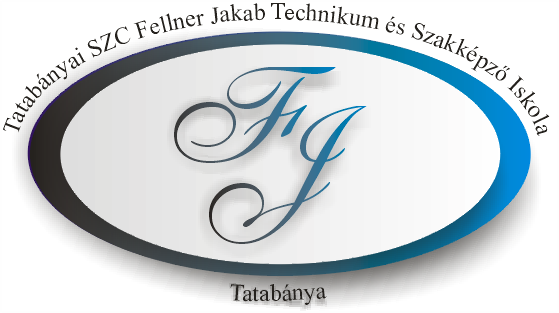 Tatabányai Szakképzési CentrumFellner JakabTechnikum 
és 
Szakképző IskolaSzakmai Program2021. „PREAMBULUM”KÜLDETÉSNYILATKOZATHisszük, hogy a Tatabányai Szakképzési Centrum olyan iskolaközösség, ahol tanár és diák jól érzi magát, mert megértő, de sikerorientált, következetes elvárásokat támasztó, de szeretetteljes légkör veszi körül.  Olyan támogató légkör, amely a választott hivatáshoz, szakmához való kötődés kialakításával éri el, hogy a tanárok és a tanulók minél tovább és nagyobb számban maradnak az intézményekben. Ennek érdekében az iskolában folyó pedagógiai munka elsődleges jellemzője a magas szintű szakmai igényesség, amelyben megtalálhatók a jövőképüknek legjobban megfelelő törekvések, kompetenciák és eszközök.Hiszünk abban, hogy szilárd erkölcsi normák megalapozásával diákjaink alkalmassá válnak a családi és közösségi életre, korszerű szakmai ismeretek, szervezeti -  és munkakultúra átadásával pedig a munkahelyi beilleszkedésre. Biztosak vagyunk abban is, hogy következetes munkával, töretlen akarattal kialakítható olyan innovatív munkakörnyezet, ahol minden dolgozó és vezető fontosnak érzi magát, ahol alkotói szabadsága kibontakozhat, ahol a pályakezdő gyakornok pedagógusok sem érzik elveszettnek magukat és a nyugdíjba vonulókról sem feledkeznek meg.Célunk, hogy az élethosszig tartó tanulás jegyében felnőttoktatással és - képzésekkel álljunk rendelkezésére azoknak is, akik a munkaerőpiacon új szakma megszerzésével szeretnének elhelyezkedni. Ennek feltétele, hogy jó kapcsolatokat építsünk ki a térség vállalkozóival. Valós munkaerőigényeknek megfelelő képzések szervezésével garantáljuk az elhelyezkedési lehetőséget, ezzel együtt a befektetett tanulás megtérülését is a képzésekbe bekapcsolódók számára.Küldetésünk, hogy jelmondatunk betartott ígéret legyen:A Te szakmád, a Te jövőd!ÁLTALÁNOS BEVEZETŐA TATABÁNYAI SZAKKÉPZÉSI CENTRUM TAGINTÉZMÉNYEINEK SZAKMAI PROGRAMJAIHOZA szakképzés tartalmi szabályozásának harmadik pillére a programtanterv alapján a szakképző intézmény által elkészített és a szakképző intézményre konkretizált szakmai program. A szakképző intézmények a KKK és a programtanterv alapján saját maguk – a képzési program tekintetében egyeztetve a duális képzőhellyel - készítik el a szakmai programjukat. A tanulási eredmények a tanulási terület tanulásának a végére elérendő követelményeket határozzák meg, a tanulási eredmények eléréséhez vezető utat nem. Ezért a szakmai programnak az a feladata, hogy a kimeneti követelmények eléréséhez vezető út megtervezésével a képzők autonómiáját erősítse, és lehetőség nyisson a munkaadói kör igényeinek a korábbinál rugalmasabb figyelembevételére. Nyilvánuljon meg benne a társadalom elvárásainak és a helyi igényeknek megfelelő cél-orientált tartalom, illetve konkretizálja azokat a jogszabályi kereteket, tartalmi előírásokat, amelyekkel a jogalkotó felruházta a szakképzést. Minden szakképző intézménynek hármas elvárásnak kell megfelelnie:Először is, rugalmasan kell alakítania képzési szerkezetét, folyamatosan kell bővítenie szakmai tudásbázisát, hogy ki tudja elégíteni a munkaerő-piac igényeit és követni tudja a technológiai fejlődést.Másodszor, felelős tanulói jövőjéért, ezért piacképes szakképesítéssel és hasznosítható szakmai kompetenciákkal, illetve a szakmai mobilitás vagy a későbbi felsőfokú tanulmányok érdekében, a közismereti képzésben megszerezhető megalapozott tudással kell elbocsátania a végzett diákokat.Harmadszor, a szakképző iskolának, mint nevelő-oktató intézménynek feladata a tanulók erkölcsi- szellemi- testi fejlődésének biztosítása és szocializációs készségeik megfelelő szintre emelése.A szakképző iskolákban folyó munkának ez a három alappillére nem különíthető el egymástól, hanem feltételezik egymás sikerét.BEVEZETÉSIskolánk rövid bemutatásaIskolánk 1952. szeptember 1-én a Munkaerő Tartalékok Hivatal (MTH) 314.sz. Építőipari Intézete néven kezdte meg működését. A képzés elsősorban az építőiparra koncentrálódott, kőműves, ács, vasbeton-szerelő tanulókat képeztek. 1955-ben bővül a szakmai képzés struktúrája, megjelennek a vas- és villamos ipari szakmák. Megszűnt a kizárólagos építő-ipari jelleg. 1959-ben tovább bővült a szakmák köre, 45 szakmában folyt képzés. A ’80-as évek végén, a ’90-es évek elején a gazdasági változások hatására az iskola stratégiai döntésre kényszerült, saját hatáskörbe vonta a gyakorlati képzést. Így került sor az építőipari tanműhely kialakítására. Az iskola tanműhelyén belül női ruhakészítő és fodrász tanműhelyt is kialakítottak. Az így létrehozott tanműhelyben a ’90-es évek elején közel 1000 tanuló szakképzését biztosította az iskola saját keretein belül. 1991-ben az iskola felvette a megyénkben alkotó nagy barokk építőmester nevét és Fellner Jakab Középfokú Iskola lett. Az 1996-os tanévre a korábbi 1400-as tanulólétszám lecsökkent 1100 főre. 2004-ben az iskola a megyei önkormányzattól Tatabánya Megyei Jogú Város fenntartásába került, egyidejűleg az oktatáspolitika integrációs céljainak megfelelően egyesült a volt Kossuth Lajos Általános Iskolával. A fenntartó így próbálta biztosítani az iskola folyamatos tanuló utánpótlását. 2005-ben az intézmény, több városi intézménnyel együtt a megalakuló Bánki Donát Térségi Integrált Szakképző Központ konzorciumi tagja lett. Ezzel új alapokra helyeződött a város, illetve a térség szakképző iskoláinak együttműködése. A 2009-es évben iskolánk újabb összevonások részese volt, az iskola a Péch Antal Műszaki Szakképző Iskola és Gimnáziummal és a városi Középfokú Kollégiummal összeolvadva a Tatabányai Általános Iskola, Szakképző Iskola és Középfokú Kollégium egyik feladat-ellátási helye lett. 2011-ben a törvényi változások miatt az intézmény általános iskolai része levált az iskoláról és felvette a Kandó Kálmán Szakiskola, Középiskola és Kollégium nevet. A köznevelési törvényben leírtak alapján, miszerint a szakképzés feladatait megyénként egyetlen szakképző iskola fenntartásával látja el az állam, a város szakképző iskoláinak összevonásával létrejött a Tatabányai Integrált Szakiskola, Középiskola és Kollégium. A TISZKK székhelyintézménye, majd Pilinszky úti telephelye lett a városban csak Fellner Iskolaként ismert intézmény. A szakképzést érintő újabb változások hatására iskolánk 2015. július 1-től a Tatabányai Szakképzési Centrum Fellner Jakab Szakképző Iskolája nevet viselte.Tanulóinak kb. 60 %-a tatabányai, a többieket a környező településekről, a szomszédos megyékből iskolázzuk be.A szakközépiskolák- szakképző iskolák egyik társadalmi funkciója mindig is az volt, hogy a társadalom szociálisan vagy kulturálisan hátrányos rétegeiből jött gyermekek számára is biztosítsák a továbbtanulás lehetőségét. A szakképzés speciális helyzetben van, mert különböző felkészültségű, különböző képességekkel rendelkező, különböző társadalmi és szociokulturális hátterű tanulókat kell integrálnia és megfelelő képzésben részesítenie. A szakközépiskolákban koncentrálódnak a társadalmi kirekesztődés veszélyének kitett tanulók. Szakközépiskolába jár a legtöbb hátrányos helyzetű tanuló a középfokú iskolatípusok közül, továbbá a nyolcadik évfolyamot sikeresen befejező roma származású diákok körében a szakiskolai képzés választása gyakoribb, mint a nem roma tanulók esetében, akik inkább szakközépiskolában vagy gimnáziumban tanulnak tovább. A szakközépiskola tehát a magyar oktatási rendszer szelekciós mechanizmusainak kitett intézmény, így nagy arányban vannak jelen gyenge tanulmányi eredményekkel rendelkező tanulók.A tanulók kisebb hányadát leszámítva a gyerekek jelentős része motiválatlan, nincs elképzelése a jövőről, nincsenek hosszú távú terveik, csak rövidtávra terveznek, és ezek között az elképzelések között is csak minimális helyet kap a tanulás az életre való felkészülés. Ennek megfelelően tanulmányi eredményük gyenge és igen sok a sikertelenség, a bukás.Nyilvántartási adatokAz iskola neve: Tatabányai Szakképzési Centrum Fellner Jakab Technikum és Szakképző Iskola Székhelye:2800 Tatabánya, Pilinszky János utca 3.Telefonszáma:06-70/684-8753E-mail címe:tiszkk.fellner@gmail.comHonlapja:http://fellner.sulinet.hu/jakab/ Az iskola fenntartója:Innovációs és Technológiai MinisztériumOktatási azonosítója:910006/014A Tatabányai Szakképzési Centrum főigazgatója:Pákozdi SzabolcsAz iskola igazgatója:Zwickl KrisztiánNEVELÉSI PROGRAMA nevelő-oktató munka pedagógiai alapelvei, céljai, feladatai, eszközei, eljárásaiPedagógiai munkánk középpontjában a minőségi nevelő- oktatómunka áll, amely biztosítja tanulóink számára, hogy alapkészségek birtokában korszerű, használható, alkalmazható tudásra tegyenek szert, és legyenek képesek boldogulni a szűkebb és tágabb környezetükben, a közjó érdekében. Tanulóink személyiségfejlődését, képességeik kibontakozását a tanulóbarát, családias légkör segíti. Feladatunk a tanulók erkölcsi fejlődésének alakítása. A jó cél érdekében tevékenykedő, szeretet által vezérelt közösségekben tudnak kialakulni azok a magatartási és viselkedési formák, szokások, amelyekre a mai társadalomnak szüksége van: a szolidaritás, az előzékenység, az állhatatosság, az előítélet-mentesség, a másik ember tisztelete, a tolerancia, a megbízhatóság, az alkalmazkodóképesség. Az erkölcsi nevelés legfontosabb eleme a példaadás. Minden pedagógus példát ad, akár akarja, akár nem. Célunk, hogy tantestületünk egyéni és testületi magatartása tükrözze, mintázza azt a közösségi értékrendet, amire a tanulókat nevelni akarjuk. Pedagógusaink felelőssége, hogy mire irányítják a tanulók figyelmét.Szakmai-pedagógiai tevékenység alapelveiDemokratizmus, a humanizmus, az egyén tisztelete, a lelkiismereti szabadság, a személyiség fejlődése. Az alapvető közösségek (család, nemzet, az európai nemzetek közössége, az emberiség) együttműködésének kibontakoztatása, a népek, nemzetek, nemzetiségi, etnikai csoportok és a nemek egyenlősége, a szolidaritás és a tolerancia, az esélyegyenlőség megvalósulása.A hosszú távú környezeti és gazdasági fenntarthatóság és a társadalom felelősségtudatának fejlesztése, az etikus gazdasági és társadalmi viselkedésmódok megismertetését. Kiemelt érték az a tudás és azok a viselkedésbeli jellemzők, amelyek nélkülözhetetlenek ahhoz, hogy a magyar gazdaság erősíthesse pozícióját a világméretűvé vált gazdasági versenyben.Kiemelten fontosnak tartjuk mindazokat az értékeket, amelyek a magas szintű szaktudáshoz, a javakkal való okos gazdálkodáshoz, a munkában való megbízhatósághoz, a munka útján történő értékteremtéshez, a minőségi munkavégzéshez és a gazdaság világában való eredményes szerepvállaláshoz kapcsolódnak.A közös nemzeti értékek, az ország és tágabb környezete, a Kárpát-medence megismerése. A nemzeti hagyományok, a nemzeti identitás fejlesztése, beleértve az ország nemzetiségeihez, kisebbségeihez tartozók azonosságtudatának ápolása.Az európai, humanista értékrendre és azokra a tartalmakra összpontosít, amelyek Európához tartozásunkat erősítik.Más népek történetének, hagyományainak, kultúrájának, szokásainak, életmódjának megismerése és megbecsülése, amely a különböző kultúrák iránti nyitottságot, megértést szolgálja.Az egész világot érintő globális kérdésekre vonatkozóan, a világ globalizálódásában rejlő lehetőségek kihasználásában és a veszélyek csökkentésében az egyén, az állam, a civil szféra, a kisebb és nagyobb közösségek felelőssége, feladatai. Az iskolai tanítási-tanulási folyamatok hatékonysága és az elsajátított tudás és kompetenciák használhatósága. A felnőtt élet sikeressége szempontjából kiemelt fontosságú kulcskompetenciák fejlesztése, az egész életen át tartó tanulásra való felkészítés.Feladatunk, hogy iskolánk tanulói a mai kor követelményei szerint ismerjék és használják a kommunikáció eszközeit, gyorsan alkalmazkodnak a változó világhoz.A kiemelt fejlesztési feladatokÉnkép, önismeretAz egyén önmagához való viszonyának alakításában alapvető célként tűzhető ki az önmegismerés és önkontroll; a felelősség önmagukért; az önállóság; az önfejlesztés igénye és az erre irányuló tevékenységek, valamint mindezek eredményeként a személyes méltóság. A pedagógiai programban megnevezett értékek csak akkor épülnek be a tanulók önképébe és válnak magatartást irányító tényezőkké, ha a tanulók maguk is részeseivé válnak az értékek felismerésének. Gondoskodni kell arról is, hogy egyre kompetensebbnek érezzék magukat saját fejlődésük, sorsuk és életpályájuk alakításában.Hon- és népismeretFontos feladat a harmonikus kapcsolat elősegítése a természeti és a társadalmi környezettel, a nemzettudat megalapozása, a nemzeti önismeret, a hazaszeretet elmélyítése és ettől elválaszthatatlan módon a hazánkban és szomszédságunkban élő más népek, népcsoportok értékeinek, történelmének, hagyományainak megbecsülése.Ennek során tanulmányozzák a kiemelkedő magyar történelmi személyiségek, tudósok, feltalálók, művészek, írók, költők, sportolók tevékenységét, munkásságát, ismerjék meg a haza földrajzát, irodalmát, történelmét, mindennapi életét. Sajátítsák el azokat az ismereteket, gyakorolják azokat az egyéni és közösségi tevékenységeket, amelyek az otthon, a lakóhely, a szülőföld, a haza és népei megismeréséhez, megbecsüléséhez, az ezekkel való azonosuláshoz vezetnek. Európai azonosságtudat - egyetemes kultúraA tanulók szerezzenek ismereteket az Európai Unió kialakulásának történetéről, alkotmányáról, intézményrendszeréről, az uniós politika szempontrendszeréről. Tudjanak élni a megnövekedett lehetőségekkel. Magyarságtudatukat megőrizve váljanak európai polgárokká. A tanulók ismerjék meg az egyetemes emberi civilizáció legjellemzőbb, legnagyobb hatású eredményeit. Váljanak nyitottá és megértővé a különböző szokások, életmódok, kultúrák, vallások, a másság iránt. Szerezzenek információkat az emberiség közös, globális problémáiról.Aktív állampolgárságra, demokráciára nevelésAz aktív állampolgári léthez ismeretek, képességek, megfelelő beállítottság és motiváltság szükséges. A megfelelő ismeretek a tantervi tananyagban találhatók, a képességek, értékorientációk, beállítódások fejlődéséhez az iskolai tanulás teljes folyamata és az iskolai élet teremthet lehetőségeket. Az aktív állampolgári magatartáshoz szükséges részképességek elsajátítását döntően a tanulók aktív részvételére építő tanítás- és tanulásszervezési eljárások, illetve az iskolai élet demokratikus gyakorlata biztosíthatja.Gazdasági nevelésAz iskolai nevelésnek alapvető szerepe van abban, hogy a tanulók tudatos fogyasztókká váljanak, mérlegelni tudják a döntéseikkel járó kockázatokat, a hasznot vagy a költségeket. Ismerjék fel a fenntartható fogyasztás és az egyéni érdekeik kapcsolatát. Az iskola hozzájárul annak a képességnek a kialakításához, hogy megtalálják az egyensúlyt a rövidebb és hosszabb távú előnyök között. Elősegíti, hogy képessé váljanak a rendelkezésükre álló erőforrásokkal való gazdálkodásra, beleértve a pénzzel való bánni tudást is. A személyiségnevelés fontos részének kell tekinteni az okos gazdálkodás képességének a kialakítását, továbbá azt, hogy tudjanak eligazodni a fogyasztási javak, szolgáltatások, marketinghatások és viselkedésmódok között.Környezettudatosságra nevelésA környezeti nevelés során a tanulók ismerjék meg azokat a jelenlegi folyamatokat, amelyek következményeként bolygónkon környezeti válságjelenségek mutatkoznak. Konkrét hazai példákon ismerjék fel a társadalmi-gazdasági modernizáció egyénre gyakorolt pozitív és negatív hatásait a környezeti következmények tükrében. Értsék a fogyasztás és a környezeti erőforrások kapcsolatát, a fenntartható fogyasztás elvét.Kapcsolódjanak be közvetlen környezetük értékeinek megőrzésébe, gyarapításába.  Legyenek igényesek környezetük tisztaságának megőrzésére, intézményen belül és kívül.A környezettudatosságra nevelés átfogó célja, hogy elősegítse a tanulók magatartásának, életvitelének kialakulását annak érdekében, hogy a felnövekvő nemzedék képes legyen a környezetmegóvására, elősegítve ezzel az élő természet fennmaradását és a társadalmak fenntartható fejlődését. Mindez úgy valósítható meg, ha különös figyelmet fordítunk a tanulók természettudományi gondolkodásmódjának fejlesztésére, hangsúlyt fektetve a jelen legfontosabb problémáira: fenntartható gazdaságújrahasznosítás fontossága. A tanulás tanításaA hatékony tanulás módszereinek és technikáinak az elsajátíttatása, az önművelés igényének és szokásának kibontakoztatása, a könyvtári és más információforrások használata. Ezen belül az alapkészségek kialakítása (értő olvasás, íráskészség, számfogalom fejlesztése), az előzetes tudás és tapasztalat mozgósítása; az egyénre szabott tanulási módszerek, eljárások kiépítése; a csoportos tanulás módszerei, kooperatív munka; az emlékezet erősítése, célszerű rögzítési módszerek kialakítása; a gondolkodási kultúra fejlesztése; az önművelés igényének és szokásának kibontakoztatása; az egész életen át tartó tanulás eszközeinek megismerése, módszereinek elsajátítása. A hagyományos tantermi oktatást az iskola keretein belül is kiegészítik az egyéni tanulási formák, amelyekhez sokféle információforrás gyors elérésére van szükség.A hagyományos tantermi oktatási módszerek mellett a digitális oktatás eszközeinek és alkalmazásának megismerése. Testi és lelki egészségAz egészséges életmódra nevelés nemcsak a betegségek megelőzésének módjára tanít, hanem az egészséges állapot örömteli megélésére és a harmonikus élet értékként való tiszteletére is nevel. A pedagógusok készítsék fel a gyerekeket, fiatalokat arra, hogy önálló, életükben életmódjukra vonatkozóan helyes döntéseket tudjanak hozni, egészséges életvitelt alakítsanak ki, és a konfliktusokat képesek legyenek megoldani. Fejlesszék a beteg, sérült és fogyatékos emberek iránti elfogadó és segítőkész magatartást. Ismertessék meg a környezet - elsősorban a háztartás, az iskola és a közlekedés, veszélyes anyagok -, egészséget, testi épséget veszélyeztető leggyakoribb tényezőit. Az egészséges, harmonikus életvitelt megalapozó szokások a tanulók cselekvő, tevékeny részvételével alakíthatók ki. Fontos, hogy az iskolai környezet is biztosítsa az egészséges testi, lelki, szociális fejlődést. Ebben a pedagógusok életvitelének is jelentős szerepe van.A tanórák keretein belül, felkészítjük tanulóinkat az esetlegesen fellépő pandémiás helyzetek kezelésére. Napjainkban egyre fontosabbá válik a mindennapi személyes higiénia megléte, a társas kapcsolatokban egyaránt. Ebbe beletartozik az is, hogy elfogadják az oktatók egyéni elvárásait az egészségük védelme érdekében, illetve megismerik és betartják az intézmény ide vonatkozó szabályait.Felkészülés a felnőtt lét szerepeireA tanulók hatékony társadalmi beilleszkedéséhez, az együttéléshez és a részvételhez elengedhetetlenül szükséges a szociális és állampolgári kompetencia tudatos, pedagógiailag tervezett fejlesztése. A szociális kompetencia fejlesztésében kiemelt feladat a segítéssel, együttműködéssel, vezetéssel és versengéssel kapcsolatos magatartásmódok kialakítása. A szociális és társadalmi kompetencia fejlesztésének fontos részét képezik a gazdasággal, az öntudatos fogyasztói magatartással, a versenyképesség erősítésével kapcsolatos területek (pl. vállalkozó-, gazdálkodó- és munkaképesség).Általános cél, hogy az iskola segítse a tanulók további iskola- és pályaválasztását. Összetevői: az egyéni adottságok, képességek megismerésén alapuló önismeret fejlesztése; a legfontosabb pályák, foglalkozási ágak és a hozzájuk vezető utaknak, lehetőségeknek, alternatíváknak a megismerése tevékenységek és tapasztalatok útján. Tudatosítanunk kell a tanulókban, hogy életpályájuk során többször kényszerülhetnek pályamódosításra.Az iskolának - a tanulók életkorához és a lehetőségekhez képest - átfogó képet kell nyújtania a munka világáról.A szakközépiskola- szakképző iskola, technikum pedagógiai céljai, feladataiA szakközépiskolának öt évfolyama van, amelyből három, az adott szakképesítés megszerzéséhez szükséges közismereti képzést és szakmai elméleti és gyakorlati oktatást magában foglaló szakképzési évfolyam, valamint további kettő, érettségi vizsgára felkészítő évfolyam.A szakképző iskola 3 éves. Az első év ágazati ismereteket adó képzés, az azt követő két évben duális képzés folyik, elsősorban munkaszerződés keretén belül. A végzés után itt is nyitott a lehetőség az érettség vagy akár a technikusi képzettség megszerzésére.A technikusképzés 5 éves. Az első két év ágazati ismereteket adó képzése után a második ciklusban duális képzés folyik. A képzés időszakában a tanulószerződés átalakul munkaszerződéssé, amely a képzés alatt jövedelemhez juttatja a tanulót. A négy kötelező közismereti tárgyból tesznek érettségit a diákok, a technikusi szakképesítés szakmai vizsgája lesz egyben az ötödik érettségi tárgy. Így 13. év végi sikeres vizsga után két végzettséget igazoló bizonyítványt kap. Kézhez kapja az érettségi bizonyítványát, és a technikusi végzettségét igazoló oklevelét. A technikumban megszerzett tudás megteremti a lehetőségét, hogy a jó eredménnyel végzettek a szakmai vizsgájuk eredményének figyelembevételével továbbtanulhassanak felsőoktatásban azonos ágazaton belül.  A szakmai oktatás fő feladatai:Nyújtson a tanulóknak az adott szakma műveléséhez olyan korszerű szakmai műveltséget, a szakmai munkatevékenység ellátásához szükséges ismereteket, általános és speciális jártasságokat, készségeket, amelyek birtokában a végzett fiatalok képesek a gyorsan változó termelési követelményekhez alkalmazkodva a képzettségüknek megfelelő szakmai feladatok ellátására.Készítse fel a tanulóit a tanult hivatásra, nevelje a szakma szeretetére, s ezáltal a munkával való azonosulásra, alakítsa ki a tanulókban a munkához való viszonyt, fejlessze ki a tanulókban a szakmai tudás folyamatos megújításának igényét és az ehhez szükséges képességeket.Nyújtson korszerű általános műveltséget, a sokirányú érdeklődés felkeltésével fejlessze a tanulók művelődési igényét, formálja esztétikai érzékét, ízlését, készítsen fel a szabadidő kulturált eltöltésére, az egészséges életmódra.Különböző képességű, illetőleg az eltérő ütemben fejlődő tanulók egyéni és integrált fejlesztése.Az indulási hátrányok csökkentése felzárkóztató programokkal.A szakközépiskolai, szakképző iskolai és technikumi tanítási-tanulási folyamat során kialakul a tanulókban a szakmához kötődő ismeretek önálló megszerzésének igénye, valamint alkalmassá válnak egyéb ismeretek befogadására, értelmezésére, hasznosítására, az összefüggések felismerésére. Elsősorban konkrét feladatok segítik a problémamegoldó gondolkodás fejlődését, de megerősítik és fejlesztik az elvont fogalmi gondolkodást is. A tanulók alapokat kapnak a munkahelyi-szakmai követelményeknek való megfeleléshez, valamint a kommunikációs, az idegen nyelvi és az informatikai képességük, tudásuk folyamatos fejlődéséhez.A programtantervek (PTT) alapján meghatározott tananyagok tartalma elsősorban a szakmai képzésre és a munkatevékenységekre, az ezekhez szükséges tudás megszerzésére, képességek fejlesztésére irányul, és a tanulók minél cselekvőbb részvételét feltételezi.A tanulók munkatapasztalataik és munkakultúrájuk révén képesek lesznek beilleszkedni a termelési, illetve munkakörnyezetbe, kifejlődik bennük az igényesség munkájuk eredményessége, minősége iránt, és kialakul a munkájukkal kapcsolatos felelősségérzet.A szakmai program előírja a szakmai képzéshez szükséges és a tanulók többsége számára fejlődésre ösztönző, de differenciált, egyénhez igazodó módszerek alkalmazását és a megfelelő tanulói aktivitás mellett teljesíthető tevékenységeket, hogy ezáltal elkerülhetővé váljanak az iskolai tanulási kudarcok. A szakmai program rendszerbe foglalja mindazon készségek, képességek fejlesztését biztosító tantárgyi lehetőségeket, amelyek a szakképzésben való eredményes részvétel mellett a munkába állás és a munkában való egyre magasabb színvonalú, tartós megfelelés komplex igényeit is szolgálják.Feladataink közé felvállaltuk azoknak a sajátos nevelési igényű tanulók oktatását, akik az integrált nevelésbe bevonhatóak.Az egészségfejlesztéssel kapcsolatos pedagógiai folyamatokIskolánk egyik alapvető célkitűzése diákjaink egészségének megóvása, a folyamatos egészségnevelési tevékenység. Az egészségfejlesztési programunk célja, hogy a tanulóink életkori sajátosságaihoz és a tananyaghoz igazodva megismertetessük őket:a) az emberi szervezet működésének és a környezet kölcsönhatásainak törvényeivel,b) az egészséges táplálkozásra, életmódra, valamint az egészséges környezet megteremtésére vonatkozó tudnivalókkal,c) a személyes testi és lelki higiénés ismeretekkel, az életkorral járó biológiai – pszichohygiénes életmódi tennivalókkal,d) a stressz-helyzetek megelőzésének, megoldásának és a konfliktusok kezelésének módszereivel,e) a testmozgás és a sport egészségmegőrző szerepével, f) a társas kapcsolatok lelki-környezeti, egészségi - etikai kérdéseivel, a barátság, a párkapcsolatok, a szexualitás szerepével az egészség-megőrzésben,g) az egészségre káros szokások biológiai - élettani - pszichés összetevőivel, a szenvedélybetegségekkel, ezek káros hatásaival, és a rászokás elkerülésének módjával,h) az elsősegélynyújtás elméletével és gyakorlatával,i) a betegségek megelőzésével és korai felismerésével kapcsolatos tudnivalókkal, az egészséges életvitelhez szükséges képességekkel,j) az „egészség – érték” szemlélet figyelemfelkeltő, tájékoztató, motiváló, aktivizáló szerepének fontosságával.k) a fertőzések elkerülésének módjaivalEzen értékek birtokában képesek legyenek egészségük megőrzésére, betegségek megelőzésére, a helyes magatartás kialakítására, az egészséges személyiséggé válásra.Tanórai tevékenységekA szakmai órák és osztályfőnöki órák keretében a tananyaghoz szervesen kapcsolódva a következő témakörök kerülnek feldolgozásra:Az egészséges táplálkozás.Fizikai aktivitás.Személyes higiéné.Veszélyes anyagok és hatásaik (dohány, alkohol, drog).Lelki egészség, érzelmi intelligencia.Családi élet.Társas kapcsolatok.Az egészséges környezet fontossága, értékei.Tanulás, mint munka és fejlesztő tevékenység. Szabadidő hasznos eltöltése.Tanórán kívüli tevékenységek, módszerekSportkörökEgészségvédelmi napOsztálykirándulásokDiáknapAz elsősegély-nyújtási alapismeretek elsajátításával kapcsolatos iskolai tervAz elsősegély azonnali segítségnyújtás vagy beavatkozás, amelyet a sérült kap valamely sérülésére vagy hirtelen egészségkárosodása miatt, a mentők, orvos vagy más személy megérkezése előtt. Az elsősegélynyújtás képessége tudáson, begyakorláson és tapasztalaton alapul.Egy elsősegély tanfolyam nagyban növeli az önbizalmat és cselekvőképességet. Az ott kapott alapos felkészítés segít uralkodni az érzelmek, és sok nehéz helyzeten átsegít. Az iskolai balesetek számának utóbbi időben való növekedése, valamint a szakszerű ellátása a sérülteknek, megkívánja, hogy az iskolai oktatásban nagyobb hangsúlyt kapjon az elsősegélynyújtás. Lehetőség van egészségtan-, osztályfőnöki-, biológia-, órákon, szakkörökön az ismeretek elsajátítására. Jó alkalmat teremtenek az iskolai egészségnapok nagyszámú tanulócsoport előtti szemléltető elsősegélynyújtó ismeretanyag bemutatására.Minden osztály számára fontos, hogy az iskola megfelelő számú elsősegélynyújtó ládával rendelkezzen, melyet nemcsak a mindennapok, de a kirándulások, és egyéb rendezvények (pl. hulladékgyűjtés során) alkalmával is tudnak használni.Az elsősegély-nyújtási alapismeretek elsajátításának célja, hogy a tanulók ismerjék meg az elsősegélynyújtás fogalmát;ismerjék meg az élettannal, anatómiával kapcsolatos legfontosabb alapfogalmakat;ismerjék fel a vészhelyzeteket;tudják a leggyakrabban előforduló sérülések élettani hátterét, várható következményeit;sajátítsák el a legalapvetőbb elsősegély-nyújtási módokat;ismerkedjenek meg a mentőszolgálat felépítésével és működésével;sajátítsák el, mikor és hogyan kell mentőt hívni.Az elsősegély-nyújtási alapismeretek elsajátításával kapcsolatos kiemelt feladatok: a tanulók korszerű ismeretekkel és az azok gyakorlásához szükséges készségekkel és jártasságokkal rendelkezzenek elsősegély-nyújtási alapismeretek területén;a tanulóknak bemutatjuk és gyakoroltatjuk velük elsősegélynyújtás alapismereteit; a tanulók az életkoruknak megfelelő szinten - tanórai és a tanórán kívüli (egyéb) foglalkozások keretében – foglalkoznak az elsősegélynyújtással kapcsolatos legfontosabb alapismeretekkel. Az elsősegély-nyújtási alapismeretek elsajátításával kapcsolatos feladatok megvalósításának elősegítése érdekében:az iskola kapcsolatot épít ki az Országos Mentőszolgálattal, Magyar Ifjúsági Vöröskereszttel és az Ifjúsági Elsősegélynyújtók Országos Egyesületével;tanulóink bekapcsolódnak az elsősegély-nyújtással kapcsolatos iskolán kívüli vetélkedőkbe;támogatjuk a pedagógusok elsősegély-nyújtási ismeretekkel foglalkozó továbbképzésekre való jelentkezését.Az elsősegély-nyújtási alapismeretek elsajátítását elsősorban a következő tevékenységformák szolgálják:a helyi tantervben szereplő tantárgyak tananyagaihoz kapcsolódó alábbi ismeretek: Közösségfejlesztéssel, a szakképző intézmény szereplőinek együttműködésével kapcsolatos pedagógiai folyamatokA tanulók személyiségének fejlesztésére irányuló nevelő- oktató munka intézményünkben alapvetően az osztály és tanóra rendszer keretében valósul meg. A közösségben történő nevelés lehetőséget ad a tanár- diák és a diák-diák közti interakciókban rejlő pozitív hatások érvényre jutására.A tanulók egyéni fejlettségi szintjét figyelembe kell venni a tanulóközösségek irányításakor: az oktató feladata, hogy tanítványai személyes tulajdonságait megismerve, tapasztalatait mindennapi pedagógiai munkájában kamatoztassa. Az autonóm közös cselekvés képességének fejlesztése érdekében: lényeges pedagógiai célkitűzésünk, hogy a tanulóközösségek képesek legyenek maguk elé valamilyen célt kitűzni, s elérése érdekében összehangolt tevékenységet végezni.A közösség egyéni arculatának, hagyományainak kialakítása: a közösségre jellemző az összetartozást erősítő, kifejező erkölcsi, viselkedési normák megszilárdítása. A közös szokások fenntartása, ápolása, ehhez a formai keretek biztosítása.A szülő, tanuló, pedagógus együttműködése elmélyítésének lehetőségei: a már meglévő intézmények formákon kívül szorosabb együttműködés az iskolai rendezvényeken pl.: szalagavató, ballagás. A hagyományápoló ünnepeken a szülőket és a diákokat szervezőként szeretnénk bevonni, ezzel is éreztetve, hogy számítunk rájuk az iskola különböző – tanórán kívüli – feladatainak megoldásában, illetve szabadidős tevékenységeink megszervezésében. Így mindnyájan, szülő, tanuló, pedagógus kiveheti részét az iskola közös tevékenységéből.Az osztályfőnökök rendszeres beszélgetésekkel, a tanulók problémáinak figyelembe vételével, segítségadással, napi örömeikben osztozva igyekeznek pozitív életszemléletet kialakítani bennük. Az osztályfőnöki órák keretében zajló beszélgetések során rávilágítanak arra, hogy a közösségi és családi értékek az egyén életében is dominánsak: a humánum, a tolerancia, a rugalmasság, de ugyanakkor az igényesség is fontos tényezői az emberi életnek. Az egymás életéből, de akár az aktuális mozi-, televíziós és színházi élményekből vett szituációk megbeszélésével, véleményezésével, értékelésével is mintákat kaphatnak egyéni életvitelükhöz.Az osztályfőnökök a gyakorlati életre készítik fel a tanulókat azzal, hogy bemutatják továbbhaladási lehetőségeiket: a pályaválasztáshoz, a különböző viselkedési normák elsajátításához (ünnepségek, vizsga, írásbeli és szóbeli kommunikációs szokások, öltözet stb.) segítséget adnak nekik.Az iskolában az életritmus, a tanulás, a táplálkozás, a testápolás, öltözködés, mozgás, edzés, megszervezésével, az ehhez kapcsolódó tanulói tevékenységekkel, és az ezen alapuló szokások kialakításával biztosítja a pedagógus a megfelelő életmódot. Célunk: a testben és a lélekben egészséges ember nevelése. A személyiség- és közösségfejlesztésben kiemelt fontosságú legyen a családi életre nevelés, illetve az egészséges életmód és életvitel kialakítása.Az erkölcsi és etikai értékeket valós környezetben, konkrét tapasztalásokhoz kötve a közösségépítés és személyiségfejlesztés középpontjába kell állítani. Itt kapjon helyet az egymás iránti felelősség és tisztelet, a megbecsülés és az elfogadás, a másság elfogadása a szeretet és együttérzés értékének és érzésének a kifejezése és erősítése is.A középiskolai évek fejlődés lélektani szempontból azért is bírnak különös jelentőséggel, mert a kortársak hatása egyik életszakaszban sem annyira jelentős, mint a pubertáskor közepe táján. Természetesen ennek az a következménye, hogy az osztályközösség értékeinek, normáinak az egyénre gyakorolt hatása sokkal nagyobb, mint azoké a felnőtteké (szülőké, tanároké) akik számára a tanuló érzelmileg nem annyira elérhető.Kiemelt pedagógiai feladatnak tekintjük a jó osztályközösségek kialakítását.E téren a legnagyobb felelősség természetesen az osztályfőnöké, de törekszünk egy következetes, egységes, pedagógiai szempontból etikus szemlélet közvetítésére.Az osztályprogramok a közösségben a csoportkohéziót hivatottak növelni.A közösségteremtő rendezvények elsősorban azt biztosítják, hogy a diákjaink közelebb kerüljenek egymáshoz és tanárainkhoz. Egymást jobban megismerve, a diákok között egyfajta közösségi hovatartozás alakulhat ki, ezzel a hagyományok ápolása is fontos lesz számunkra, növeli identitástudatukat.Cél a közösségi készségek és értékek (segítőkészség, barátság, bajtársiasság) fejlesztése, a tanulók egymáshoz való jó viszonyának, a megfelelő tanár-diák kapcsolat kialakulásának elősegítése. Az tanulói közösség önszerveződésének legfontosabb színtere a diákönkormányzat. Az iskolai diákönkormányzat munkáját a diákvezetők közvetítésével az iskola minden tanulója figyelemmel kísérheti, osztályszinten az osztályfőnök irányításával megbeszélik. Nagy szerepe van a közösség kialakításában a megfelelő diákvezetők kiválasztásának, a folyamatos és korrekt információáramlásnak, s annak, hogy a tantestület tagjai és a diákvezetők kapcsolata jó legyen.Az osztályokat az osztálybizalmiak képviselik az iskola Diákönkormányzatában. Az osztálytitkárokat az osztályok az osztályfőnökök közreműködésével választják meg a tanév elején. A diákönkormányzat az iskolavezetéstől minden lehetőséget és segítséget megkap, hogy a jogszabályok adta, illetve a saját működési szabályzatában felvállalt céloknak eleget tudjon tenni, az iskola tevékenység rendszerének, a tanulók életének fontos részre legyen. A diákönkormányzat feladata, hogy az iskolai közösséget építő módon működtesse, ezáltal lehetővé téve az iskola pedagógiai programjának megvalósulását.Az esztétikai nevelés terén fontos feladata az osztályfőnököknek, hogy az iskola külső és belső rendjének, tisztaságának, otthonosságának a megteremtésére és megőrzésére késztesse tanulókat, hogy mindnyájan érezzék ebben az egész közösség szerepvállalásának fontosságát és súlyát.Célunk, hogy alapvető szervezési- együttműködési készségek kialakuljanak, növekedjen a közösség iránti felelősség, a tanulók az elméleti ismereteket a gyakorlatban is hasznosítsák, alkalmazzák. E célok eléréséhez lehetőség adódik a szakmai gyakorlati képzés során ahol a tanulók a szakképesítés megszerzése érdekében iskolai gyakorlati tanműhelyben, szaktanteremben dolgoznak. Tevékenységük nyomán termékeket állítanak elő, amelyet értékesítve a gyakorlati képzés feltételeinek javítására használhatunk fel.A közösségfejlesztéssel kapcsolatos hagyományos iskolai rendezvényeink:iskolai ünnepségek,diáknapok,sportnap,Szalagavató, Ballagás, Szerenád,Nyuszi-bál.kirándulásoksport és egyéb tanulmányi versenyekAz iskola szereplőnek együttműködésével kapcsolatos intézményi feladatok A tanulói személyiség fejlesztésére irányuló nevelő-oktató munka egyrészt a nevelők és a tanulók közvetlen, személyes kapcsolata révén valósul meg, másrészt közvetett módon, a tanulói közösség ráhatásán keresztül érvényesül, melyhez elengedhetetlen a szülői közösség aktív részvétele. Mindez az iskola szereplőinek – a tanulóknak, a pedagógusoknak, a szülőknek – hatékony együttműködéséhez kötött, s egyes intézményi pedagógiai feladatok megvalósítása révén érhető el. A tanulók, annak érdekében, hogy:megismerhessék és gyakorolhassák a demokrácia elemeit; érvényesíthessék jogaikat és kötelességeik teljesítéséhez segítséget kaphassanak;gyakorolják a demokratikus munkakultúrát, a hatalommal való élést, a közösség szolgálatát, az alkalmazkodást az eltérő nézetekhez;a tanuló egyéni problémáival keresse meg tanárát.az intézmény feladata: az osztályközösségek, a diákképviselői fórumok és az iskolagyűlés működésének pedagógiai tartalmú tevékenységét elősegíteni és koordinálni;az osztályfőnöki órák tartalmi kereteit adó tematikus célok meghatározása;az éves munkatervben ütemezettek szerint a közösségfejlesztés tanórai, és tanórán kívüli programjainak meghatározása.A pedagógusok, annak érdekében, hogy:képesek legyenek kollégáikkal, a szülőkkel, de főleg a tanulókkal a mindennapos kapcsolattartásra, vegyék észre gondjaikat, hallgassák meg véleményüket, javaslataikat;rendelkezzenek alkalmazható és ténylegesen is alkalmazott kommunikációs-, döntési-, szervezési- és elemzőkészséggel,az intézmény feladata: kialakítani a kapcsolattartás kommunikációs csatornáit és azok hatékony működtetésének feltételeiről gondoskodni;a szakmai műhelymunkák intézményén keresztül a nevelési-szakmai együttműködés lehetőségeit megteremteni az iskolavezetés bevonásával és aktív részvételével;a diákképviselet és az osztályközösségek pedagógusokkal való konzultációjának tereit megteremteni;a pedagógusok és a tanulók valamint a szülők között a nevelési tartalmak alakítása vonatkozásában a folyamatos érintkezés lehetőségeit megteremteni (szülői fórumok, egyeztető fórumok, szülők akadémiája-programsorozat);   a hatékony kapcsolattartás, továbbá a közösségformálás és - fejlesztés céljait szolgáló pedagógusképzési formákat az anyagi lehetőségeknek megfelelően kezeli a továbbképzési és beiskolázási tervek kialakításánál.A szülők (gondviselők) annak érdekében, hogy:mindenkor bizalommal fordulhassanak véleményeikkel, javaslataikkal vagy problémáikkal a pedagógusokhoz;kapjanak támogatást az iskolától problémáik megoldásához;együttműködhessenek a pedagógusokkal gyermeke nevelésében.az intézmény feladata:a partnerközpontú hálózat kiépítése a szülőkkel, az érintettek neveléssel kapcsolatos kérdések megvitatásának folyamatába való minél szélesebb körű bevonásával;megteremteni annak a lehetőségét, hogy az iskola pedagógusai a tanulókkal kapcsolatos;igazgatói tájékoztatás a szülői összejövetelek alkalmával;a szülőkkel való találkozás alkalmával a családi nevelés és a gyermek pozitívumait erősíteni, őszinte légkört kialakítani, hogy a szülő elmondhassa a véleményét;a szülők bevonása az intézmény különféle programjaiba.a szülői és tanulói online kapcsolattartás erősítése (egységes e-mail cím)A tanulói közösségek fejlesztésével kapcsolatos kiemelt preferenciájú pedagógiai feladatok: A különféle iskolai tanulói közösségek megszervezése, nevelői irányítása. Ennek keretében: Létrehozni, működtetni kell a közösségen belüli a kölcsönhatások, a közvélemény irányításának speciális feltételrendszerét: az információs és értékelő fórumokat, szerveket, kereteket, valamint a perspektívákat és hagyományokat. Az iskolai élet egyes területeihez (tanórákhoz, tanórán kívüli tevékenységekhez) kapcsolódó tanulói közösségek kialakítása, valamint ezek életének tudatos, tervszerű nevelői fejlesztése. A tanulók életkori sajátosságainak, fejlettségének figyelembevétele a tanulóközösségek fejlesztésében. Ennek keretében: A tanulói közösségek irányításánál a nevelőknek alkalmazkodniuk kell az életkorral változó közösségi magatartáshoz: a gyermek heteronóm – a felnőttek elvárásainak megfelelni akaró – személyiségének lassú átalakulásától az autonóm – önmagát értékelni és irányítani képes – személyiséggé válásig. Az önkormányzás képességének kialakítása. Ennek keretében: A tanulói közösségek fejlesztése során ki kell alakítani a közösségekben, hogy nevelői segítséggel közösen tudjanak maguk elé célt kitűzni, a cél eléréséért összehangolt módon tevékenykedjenek, illetve az elvégzett munkát értékelni tudják. A tanulói közösségek tevékenységének megszervezése. Ennek keretében: A tanulói közösségeket irányító pedagógusok legfontosabb feladata, a közösségek tevékenységének tudatos tervezése és folyamatos megszervezése, hiszen a tanulói közösség által történő közvetett nevelés csak akkor érvényesülhet, ha a tanulók a közösség által szervezett tevékenységekbe bekapcsolódnak, azokban aktívan részt vesznek, és ott a közösségi együttéléshez szükséges magatartáshoz és viselkedési formákhoz tapasztalatokat gyűjthetnek. Az iskolai közösség egyéni arculatának, hagyományainak kialakítása. Ennek keretében: A tanulói közösségre jellemző, az összetartozást erősítő erkölcsi, viselkedési normák, formai keretek és tevékenységek rendszeressé válásának kialakítása, ápolása. Az oktatók és az osztályfőnökök helyi feladataiA pedagógusok feladatait részletesen, személyre szabottan elkészített munkaköri leírásuk tartalmazza. Legfontosabb feladatok: folyamatos fejlődés, szakmai megújulás,tanítási órákra való felkészülés,a tanulók munkájának rendszeres értékelése,a pedagógiai munka dokumentálása, tanmenet, e-Krétahelyettesítés, ügyelet ellátása,vizsgák lebonyolítása, felkészítéstanulmányi versenyek megszervezése, lebonyolítása, értékelése,tanulók fejlesztésével kapcsolatos feladatok elvégzése, tehetséggondozás, felzárkóztatás,iskolai kulturális és sportprogramok szervezése, lebonyolítása,osztályfőnöki, munkaközösség-vezetői, diákönkormányzatot segítő feladatok ellátása, az ifjúságvédelemmel kapcsolatos feladatok ellátása, szülői értekezletek, fogadóórák megtartása,  részvétel nevelőtestületi értekezleteken, megbeszéléseken,  részvétel a munkáltató által elrendelt továbbképzéseken,  részvétel a munkaközösségi értekezleteken,  tanítás nélküli munkanapon az igazgató által elrendelt szakmai jellegű munkavégzés,  iskolai dokumentumok készítésében, felülvizsgálatában való közreműködés, szertárrendezés, a szakleltárak és szaktantermek rendben tartása, osztálytermek rendben tartása és dekorációjának kialakítása. együttműködés a fejlesztést végző gyógypedagógussal, a tanulók kórelőzményének ismeretekapcsolattartás a duális partnerekkel/külső képzőhelyekkel, gazdasági szervezetekkelpályaorientációs tevékenységKiemelt figyelmet igénylő tanulókkal kapcsolatos pedagógiai tevékenységSajátos nevelési igényű tanulók és a beilleszkedési, tanulási, magatartási nehézséggel küzdő tanulók.A sajátos nevelési igény (SNI) fogalmának tágabb értelmezése azokat a különleges bánásmódot igénylő gyermekeket jelöli, akiknek állandó vagy átmeneti jelleggel fizikai, biológiai, pszichikai, intellektuális, családi vagy szociokulturális okok miatt egyéni, a többségtől eltérő nevelési-oktatási szükségleteik vannak. A fogyatékossággal élők mellett ide tartoznak a tanulási nehézséggel, magatartászavarral küzdők illetve a kivételes képességű tanulók is. A „kiemelt figyelmet igénylő gyermek, tanuló”: a gyermekvédelem hatásköre,a különleges bánásmódot igénylő gyermek, tanuló:a kiemelten tehetséges gyermek, tanuló a BTM,az SNI.Sajnálattal állapítható meg, hogy az SNI és BTM diagnózissal rendelkező tanulók száma növekvő tendenciát mutat. Az iskolára nehezedő nyomás egyre nagyobb, hiszen sok család szétzilálódott, a szülők értékrendje is megingott, bizonytalanok. Az elmúlt évtizedek szemléletének megfelelően viszont sok szülő kizárólag az iskola feladatának tekinti a gyerek nevelését. A fennálló nehézséget általában az iskolában regisztrálják először, itt tűnik fel legkönnyebben, hiszen ebből adódóan a tanuló tanulmányi teljesítményében jelentősen alulteljesít, kudarcélményei következményeként különböző magatartásbeli és/vagy pszichés problémák léphetnek fel. A probléma megoldása végett nagyon fontos az időben történő felismerés, és szükség esetén további szakemberek bevonása a megfelelő terápiák, módszerek alkalmazására. Minden rászoruló tanulónak joga, hogy fejlesztő ellátásban részesüljön. Az iskola teljes integrációt tud biztosítani a fenti táblázatban felsorolt különleges bánásmódot igénylő tanulók számára. Az átlagos osztálylétszám számításánál a sajátos nevelési igényű tanulót kettő vagy három főként vesszük figyelembe a szakvélemény alapján. Az intézményben dolgozik főállású gyógypedagógus. Az iskolában fejlesztő szoba kialakítása megtörtént. Optimális fejlődésük érdekében különleges gondot fordítunk az egyéni bánásmód elvének érvényesítésére. Célunk a hátrányok megelőzése, csökkentése, kompenzálása, képességek kibontakoztatása, társadalmi beilleszkedésük sérülés specifikus szempontú támogatása. Intézményünkben az SNI és BTM nehézséggel küzdő tanulóink egyéni és csoportos rehabilitációs tanórákon és fejlesztésben részesülnek, a szakértői véleményükben meghatározottak alapján, tanórákról, és/vagy egyes szakaszairól kiemelve, vagy gyógypedagógus részvételével tanórán az órai differenciálást segítve, oktatókkal rendszeres konzultációt biztosítunk a tanulók segítése, előrehaladásuk ütemének átbeszélése érdekében. Figyelembe vesszük: - életkori sajátosságainak zavarai által okozott részleges vagy teljes körű módosulását, - a tanuláshoz szükséges képességek kialakulásának egyéni útját, fejlődésének eltérő ütemét, esetleg részleges vagy teljes kiesését, fejletlenségét, lassúbb ütemű és az átlagtól eltérő szintű fejleszthetőségét. Ehhez olyan iskolai légkört kell teremteni, amelyben mind a tanuló, mind a felnőtt jól érzi magát, ahol az emberi és társas kapcsolatok a kölcsönös tiszteleten alapulnak, ahol minden tanuló teljes értékű emberként élheti meg önmagát, a másságot is elfogadva.Felzárkóztatási program a különleges bánásmódot igénylő tanulók számáraA fejlesztő munka eltér a hagyományos pedagógiai tevékenységtől. Az elméleti felkészültség mellett nem nélkülözheti az e célra kidolgozott módszereket és eszközöket. A foglakozások során olyan alapkészségeket fejleszt, amelyek a tanuló megfelelő iskolai teljesítményéhez szükségesek, figyelembe véve a közismereti tantárgyak fejlesztési céljait, melyet a kerettanterv tartalmaz.Ezeket a célokat szem előtt tartva törekszünk, hogy a tanulók meglévő hátrányai ne növekedjenek, hanem lemaradásuk fokozatosan csökkenjen, és tantárgyi tudásuk közelítsen az adott évfolyam tantárgyi követelményeihez. Nevelési-oktatási folyamatot a tanulók lehetőségeihez, korlátaihoz és speciális igényeihez igazodva elsősorban a következő elvek szerint kell megszervezni: - A feladatok megvalósításához hosszabb idősávokat, tágabb kereteket kell megjelölni ott, ahol erre szükség van.- Szükség szerint sajátos, a fennálló képességeivel összeegyeztethető tartalmakat, követelményeket kell kialakítani és teljesíttetni. - Nevelési célok, kulcskompetenciák, illetve a műveltségi területeken megfogalmazott célok, feladatok a sajátos nevelési igényű tanulókra is érvényesek. - Az iskola segítő megkülönböztetéssel, egyénileg is támogassa a tanulókat, elsősorban az önmagukhoz mért fejlődésüket értékelve; - Az SNI és BTM tanuló értékelése az egyéni fejlődési ütem, az egyéni különbségek maximális figyelembevételével történik. A tanuló teljesítménye önmagához mérten és előremutatóan kerül értékelésre, megőrizve a tanulási kedvet.A fejlesztésbe bekerülők köreSajátos nevelési igényű gyermek, tanuló: az a gyermek, tanuló, aki a szakértői és rehabilitációs bizottság szakvéleménye alapjántesti, értékszervi, értelmi, beszédfogyatékos, autista, több fogyatékosság együttes előfordulása esetén halmozottan fogyatékos;pszichés fejlődés zavarai miatt a nevelési, tanulási folyamatban tartósan és súlyosan akadályozott (pl. dyslexia, dysgraphia, dyscalculia, mutizmus, kóros hyperkinetikus vagy kóros aktivitászavar).Beilleszkedési, tanulási, magatartási nehézséggel küzdő gyermek, tanuló: az a különleges bánásmódot igénylő gyermek, tanuló, aki a szakértői bizottság szakértői véleménye alapján az életkorához viszonyítottan jelentősen alulteljesít, társas kapcsolati problémákkal, tanulási, magatartásszabályozási hiányosságokkal küzd, közösségbe való beilleszkedése, továbbá személyiségfejlődése nehezített, vagy sajátos tendenciákat mutat, de nem minősül sajátos nevelési igényűnek”Az SNI és BTM diagnózissal rendelkező tanulók habilitációs, rehabilitációs ellátás és a fejlesztő foglalkozás elvei:A habilitációs, rehabilitációs tevékenység olyan szakmaközi együttműködésben kialakított és szervezett nyitott tanítási-tanulási folyamatban valósul meg, mely az egyes tanulók vagy tanulócsoportok igényeitől függő eljárások, időkeret, eszközök, módszerek, terápiák alkalmazását teszi szükségessé.A fejlesztő foglalkozások szervezése a szakértői vélemények korrekciós javaslatai alapján, személyre szabott egyéni fejlesztési terv szerint történik.Minden SNI és BTM tanuló éves fejlesztési tervének elkészítése az adott szakértői véleményben kijelölt diagnózis, fejlesztési javaslatok és meghatározott könnyítések alapján.A tanulók szakértői véleményében foglalt diagnózisa, és fejlesztési javaslataik, valamint a tanulók osztályfoka alapján kiscsoportos és rehabilitációs célú foglalkozás szervezése heti rendszerességgel, a szakvéleményben meghatározott óraszámban. Tanév elei bemeneti és félévi, év végi kimeneti mérések, amely kiterjed a kognitív képességek felmérésére is. Gyógypedagógus és az osztályfőnökök közötti konzultáció a bemeneti mérések eredményeiről, és a további feladatokról. /tanév folyamán ezek a konzultációk rendszeresek, rugalmasak/.A tanórákon és fejlesztő órákon a tanulók segítséget kapnak a tanulási stratégia kialakításában. Meg kell tanítani a tanulókat tanulni, és az ismeretek interpretálására, fejlesztenünk kell a kommunikációs képességüket is.Egyes témák feldolgozásához speciális fejlesztő feladatrendszer kidolgozása az oktató és gyógypedagógussal közösen.Jó és állandó kapcsolat kialakítása a családokkal, nevelőszülőkkel, nevelőtanárokkal.Legyenek az oktatók által meghatározott egységes, egyértelmű, világos szabályok, melyekhez alkalmazkodhatnak.Az iskolában a tanulási idő alatt és a szabadidőben is személyre szabott pedagógiai segítség biztosítása.Szabadidős programok szervezése délutánonként, amely tanuláson kívüli sikerélményt biztosít.Pozitívan álljunk a tanuló eredményeihez, eredménytelenségeiket, hibáikat toleráljuk.Segítsük azokban a képességeknek, készségeknek felfedezésében, kibontakoztatásában, ahol sikereket érhetnek el (sport, tánc, irodalmi színpad, szabadidős programok).Az oktató személye, viselkedése, életvitele követendő modell legyen számukra.Ha a tanuló részéről ellenállást tapasztalunk, körültekintően járjunk el.Legyen sok dicséret és kevés dorgálás.Kapjanak a tanulók személyre szóló feladatot, amelynek elvégzését ellenőrizzük, értékeljük. Ha lehet, rendezzünk kiállítást munkáikból.Szervezeti formái:- Egyéni fejlesztés szakvéleményben illetve a szakértői véleményben rögzített óraszámok szerint.- Kiscsoportos fejlesztés (3-6fő), a szakvéleményben illetve a szakértői véleményben rögzített óraszámok szerint.- Órai integráció keretében.- Szabadidőben végzett tevékenységek.A rehabilitációs, felzárkóztató-kompenzáló, valamint fejlesztő foglalkozások mennyiségét és gyakoriságát befolyásoló tényezők: elsődlegesen a gyermekek képességstruktúrája, problémáinak összetétele, részképesség kiesésének súlyossága,fejleszthetőségi üteme, terhelhetősége, másodlagosan gazdasági szempontokA fejlesztés célja és feladata:Differenciált fejlesztéssel, egyéni korrekcióval, egyénre szabott haladási ütemmel a különböző okokból, nevelési előzményekből és körülményekből, készségek és képességek elmaradásából származó hátrányok ellensúlyozásával vagy csökkentésével a sikeres szakmai vizsgára, majd a munkaerőpiacon való sikeres elhelyezkedésre való felkészülés segítése.Kognitív funkciók fejlesztési célja:memória, figyelem, koncentráció fejlesztésével a szakmai vizsga teljesítése, a munkateljesítmény javításaaz un. motoros képességek fejlesztésével a megfelelő munkatempó és munkateljesítmény elérésének segítése.a logikai gondolkodás, elemzés, kiemelés fejlesztésével a megfelelő tanulási technikák kialakításának és a munkafeladatok megértésének a segítése.Kommunikációs készségek fejlesztésének a céljai:kapcsolatfelvétel, kapcsolatteremtés, információcsere fejlesztésével a vizsgahelyzet megoldásának, állásinterjúkon való megfelelés, munkahelyi kapcsolatok felismerésének segítésea szókincs és kifejezőkészség fejlesztésével a sikeres szakmai vizsga és elhelyezkedés segítéseSzociális érettség fejlesztésének céljai:a viselkedési normák megismertetésével, a feladat és szabálytudat, a szabálykövetés, az együttműködési készség, a szociális érzékenység fejlesztésével az iskolai közösségbe való beilleszkedés segítése.Ütemterv az egyéni és kiscsoportos fejlesztéshezSzeptember: az intézménnyel jogviszonyban álló tanulók szakértői véleményének áttanulmányozása, iskolakijelölési kérelmek, felülvizsgálatok koordinálása, tanulók iskolai dokumentációinak előkészítése, igazgatóval való konzultáció a szakértői véleményben foglalt kedvezményekről, tantárgyi értékelés és minősítés alóli mentesítésekről, határozatok elkészítéséről, fejlesztő célú naplók hitelesítése.oktatókkal való szakmai konzultáció a tanulók differenciált oktatásáról, kedvezményeik érvényesítéséről, módszerek, eszközök alkalmazásának feltételeiről,csoportalakítások; a fejlesztendő SNI/BTM tanulók számbavétele, igényfelmérés, sérülésspecifikusság szerinti beazonosításuk.egyéni negyedéves, éves fejlesztési tervek kidolgozása a szakértői vélemények alapján; a kijelölt fejlesztési területek negyedévenkénti felülvizsgálata, havonkénti nyomon követéssel az egész tanév folyamán.órarend elkészítése, szülők tájékoztatása a fejlesztő órák céljáról, együttműködési stratégiák kialakításáról, és egyéb feladatokról.tanév elei bemeneti mérés végzése, tanulási képességek vizsgálata, fejlesztendő területek súlypontozása a rendelkezésre álló diagnosztikus adatok figyelembevételével. Szeptembertől Júniusig: Egyéni és csoportos fejlesztések, habilitációs, rehabilitációs tanórák, fejlesztő tevékenységek sérülés specifikus biztosítása az arra rászorulóknak, a fennálló igények maximális figyelemmel kísérése mellett. A habilitációs-rehabilitációs és fejlesztő foglalkozások anyagának, tapasztalatainak naprakész bejegyzése, vezetése (folyamatos)Oktatókkal való szakmai konzultáció a tanulók differenciált oktatásáról, kedvezményeik érvényesítéséről, módszerek, eszközök alkalmazásának feltételeiről.Oktatókkal előre megbeszélve a tanuló tanórákon való órai integráció segítése a gyógypedagógus személyes részvételével.Kollégák - szükség szerinti - aktuális szakmai anyagokkal való ellátása, tájékoztatás induló szakmai továbbképzési lehetőségekről, mentorháló programokról, szakmai konferenciákról.Szemléletmód fejlesztés, tudatformálás, az integráció segítése, az inklúzió hosszú távú sikeressége érdekében.Online kapcsolattartás, tájékoztatás, szülőkkel, tanulókkal, oktatókkal egyaránt.Iskolai programokon való aktív részvétel.Tanulási motiváció fenntartása érdekében a tanuló képességeinek megfelelő szabadidős programok biztosítása, házi versenyek szervezése (tánc, sport, vizuális művészeti tevékenységek.)Január, Február: Tanulók félévi értékelése.Oktatókkal való konzultáció a fejlődésükről, tantárgyi teljesítményeikről, fennálló problémákról és megoldási módjáról.Szülők tájékoztatása fogadó órák keretében.Május.Végzős tanulók értékelése, szükség szerint a rehabilitációs és fejlesztő órákon való további részvételük a vizsgákra való felkészítés segítése céljából.JúniusTanulók év végi értékelése, pedagógiai vélemény készítése.Rehabilitációs és fejlesztő naplók lezárása.Szülők tájékoztatása.A hátrányos és halmozottan hátrányos helyzetű tanulókkal kapcsolatos pedagógiai teendők. 1) Hátrányos helyzetű az a rendszeres gyermekvédelmi kedvezményre jogosult gyermek és nagykorúvá vált gyermek, aki esetében az alábbi körülmények közül egy fennáll:a) a szülő … alacsony iskolai végzettsége …, b) a szülő … alacsony foglalkoztatottsága …, c) a gyermek elégtelen lakókörnyezete, illetve lakáskörülményei … .2) Halmozottan hátrányos helyzetű az a rendszeres gyermekvédelmi kedvezményre jogosult gyermek és nagykorúvá vált gyermek, aki esetében az (1) pont a)-c) pontjaiban meghatározott körülmények közül legalább kettő fennáll, a) a nevelésbe vett gyermek, b) az utógondozói ellátásban részesülő és tanulói jogviszonyban álló fiatal felnőtt. Oktatók feladatai:Legfontosabb feladatunk a megelőzés, hogy a diákok problémáit minél korábban felismerjük, az előidéző okokat felderítsük, és minél hatékonyabban kezeljük, megelőzve súlyosabbá válásukat. Fontos ezek után a fennálló problémák megváltoztatására irányuló intézkedések meghozatala (segítségnyújtás a problémák megoldásához). A szociális segítő hálózat szakembere – heti rendszerességgel – kapcsolódott be intézményünk prevenciós munkájába. Bízunk benne, hogy a szociális segítő hálózatban rejlő lehetőségek a jövőben egyre több rászoruló diákunknak nyújthatnak segítséget. Iskolánk a régió nevelési tanácsadóival és a gyermekjóléti szolgálattal rendszeres kapcsolatban áll.Az oktatók  gyermek- és ifjúságvédelemmel kapcsolatos tevékenysége. Tanáraink gyermek- és ifjúságvédelemmel kapcsolatos kötelezettségei: – közreműködnek a gyermek- és ifjúságvédelmi feladatok ellátásában, a tanulók fejlődését veszélyeztető körülmények megelőzésében, feltárásában, megszüntetésében; – biztosítják a bármilyen oknál fogva hátrányos helyzetben lévő tanulók felzárkóztatását (tanórán belül és kívül); – kapcsolattartás a tanulók szüleivel, a gyermek és ifjúságvédő intézet szakembereivel.A tanulási kudarcnak kitett tanulók felzárkóztatásának segítéseAz iskolába járó gyermekek jelentős része szociális, műveltségi hátránnyal küzd. Felzárkóztatásukhoz a tanórán kívüli korrepetálások, speciális, egyéni foglalkozások nyújtanak segítséget, és lehetővé teszik a hátrány minimalizálását vagy lehetőség szerinti megszüntetését. Ennek leghatékonyabb eszközei a rendszeres kapcsolattartás, beszélgetés, családlátogatások, szülői értekezletek, fogadónapok, nyílt tanítási napok.Felzárkóztatásra szorul a gyermek, haszórt figyelmű;nehezen tud koncentrálni;gyorsan felejti, és nehezen idézi fel a tanultakat, látottakat;túlmozgásos vagy túlzottan lassú;kézügyessége fejletlen;lassan vált át egyik feladatról a másikra;olvasási, helyesírási, matematikai problémái vannak;a szakértői bizottság javaslata alapján egyéni fejlesztést igényel; valamely részképesség területén adódó lemaradás miatt.A felzárkóztatás céljaA környezeti hátrányok kompenzálása, az osztály illetve az iskolai közösségbe való bekapcsolódás és továbbhaladás lehetőségének biztosítása, az esélyegyenlőség megteremtése.Készségek, képességek fejlesztése.A napi tanulás feltételeinek biztosítása, a korrekciós tevékenység és a korrepetálás révén a napi lépéstartás megszervezése, az eredményes tanulási folyamat megszervezése.Valamely részképesség területén megnyilvánuló hátrány kompenzálása.Viselkedési szokások kialakítása, változtatása, gyakorlati alkalmazása, az általános emberi normák, valamint az iskolai házirend szellemében.A tehetséggondozás irányelveiA tehetséggondozás azt jelenti, hogy keressük a tanulókban azokat az adottságokat, amelyek alapján a legkönnyebben fejleszthetők, és amelyek kiművelése a legtöbb sikerélményhez juttathatja őket. Ezért az általános műveltségi képzést sokoldalú képességfejlesztés kell, hogy jellemezze, hiszen minél sokszínűbb a képzés, annál többféle tehetség mutatkozhat meg. A köznevelési törvény lehetővé teszi, hogy az általános képzés keretében a korábbinál sokoldalúbb tanulmányok folytatására, képességek fejlesztésére adjon lehetőséget az iskola. Fontos tehát, hogy pedagógusaink felismerjék azokat a tulajdonságokat, amelyek a tehetségígéretekre utalnak (testi, fizikai, idegrendszeri, intellektuális, értelmi, affektív, emocionális stb.). Ehhez szükséges, hogy ezen a területen is megfelelő pedagógiai és pszichológiai ismeretekkel rendelkezzünk (önképzés, munkaközösségi továbbképzés stb.)A tehetséges tanulók oktatása során elkerülhetetlen a differenciálás módszerének alkalmazása. Ezen kívül biztosítjuk tanórán kívüli foglalkozások keretén belül, a tanulók igénye szerint szakkörök indítását, a versenyekre történő felkészítést, kiscsoportos korrepetálást, a tehetséges tanulók pályázaton való részvételét, versenyeztetését. Az ezeken elért eredmények olyan sikerélményt biztosítanak, amelyek a további tanulmányi munkájukat elmélyítik, hitüket a tanulásban megerősítik. A tehetséggondozás céljai:A tanulók természetes érdeklődésének felkeltése, ébrentartása, elmélyítése, az egyéni képességek kibontakoztatása.Az önművelési igény felkeltése, az ehhez szükséges legfontosabb készségek, képesség kialakítása, fejlesztése, az önálló ismeretszerzésre ösztönzése.A tanórai keretben folyó nevelő-oktató munka eredményeinek speciális foglalkozások keretében történő megszilárdítása, kiegészítése, bővítése.A tehetséges tanulók képességeinek kibontakoztatása, fejlesztése.A tanórákon kívül is lehetőség nyílik az egyes tantárgyak iránti érdeklődés felkeltésére, kielégítésére, például szakkörök, versenyek, vetélkedők keretében.Iskolánk nevelési-oktatási tevékenységét egészítik ki a szakkörök, amelyek elsősorban a tehetséggondozást szolgálják. Szakköreink indításakor az igények és a lehetőségek egyensúlyára törekszünk. A versenyek és a vetélkedők keretein belül tesszük próbára tanulóink képességeit. A házi bajnokságokon túl eredményesen szerepelnek különböző városi, megyei és országos versenyeken egyaránt. A szakkörök többek között segítik a felkészülést ezekre a versenyekre. Az intézményi döntési folyamatban való tanulói részvétel rendjeAz intézmény legfontosabb döntéseinek meghozására – a jogszabályban meghatározott esetekben – a nevelőtestület jogosult. Az egyéb döntések meghozása az intézményvezető jogköre. Minden esetben biztosítjuk a jogszabályok által a diákönkormányzat vonatkozásában deklarált véleményezési jogok érvényesítését, a véleményt minden alkalommal írásban szerezzük be. A diákönkormányzat tájékoztatása, a döntést megelőző informálás lebonyolítása, a diákönkormányzat véleményének beszerzése az intézmény igazgatójának kötelezettsége. A fentieken túl a diákság többségét érintő döntések meghozatala előtt lehetővé tesszük az egyes osztályok számára a véleménynyilvánítást, amelynek tartalmát és az osztályközösség által megfogalmazott javaslatokat az osztályfőnök juttatja el az iskola igazgatójának.A szülő, tanuló, a pedagógus és az intézmény partnereinek kapcsolattartási formáiAz intézményi tájékoztatás rendszeres és konkrét időpontjait a munkaterv tartalmazza. A helyszínt az intézmény biztosítja.A tanulókat az iskola életéről, az iskolai munkatervről, illetve az aktuális feladatokról az iskola igazgatója, a diákönkormányzat felelős vezetője és az osztályfőnök tájékoztatja.A tanulót és a tanuló szüleit a tanuló fejlődéséről, egyéni haladásáról a szaktanárok folyamatosan (szóban, illetve az ellenőrzőn keresztül, az e-Kréta és egyéb csatornákon írásban) tájékoztatják.A tanulók kérdéseiket, véleményüket, javaslataikat szóban vagy írásban egyénileg, illetve választott képviselőik útján közölhetik az iskola igazgatóságával, a nevelőkkel, a nevelőtestülettel.Az iskola törekszik a kapcsolattartásban, más lehetőségeket is alkalmazni. Lehetőséget biztosít az elektronikus tájékozódásra. A szülőket az iskola egészének életéről, az iskolai munkatervről, az aktuális feladatokról az iskola igazgatója és az osztályfőnökök tájékoztatják:az iskola igazgatója legalább félévente egyszer a szülői munkaközösség választmányi ülésén vagy évente egyszer az iskolai szintű szülői értekezleten,az osztályfőnökök folyamatosan az osztályok szülői értekezletein.A szülők és a pedagógusok együttműködésére az alábbi fórumok szolgálnak:szülői munkaközösségszülői értekezletfogadóóráknyílt órák, nyílt napokírásos kapcsolatoktelefon, levélA kapcsolattartás konkrét formáiSzülői értekezletA szülők meghatározott jogaik érvényesítésére, a kötelességük teljesítése érdekében munkaközösséget hozhatnak létre, ami a tanév első szülői értekezlete alkalmával történik.Éves munkatervünkben két szülői értekezlet időpontját rögzítjük. Az elsőt a szeptemberi tanévkezdés után hívjuk össze. Az osztályfőnökök az ellenőrzőkönyvben és lehetőség szerint elektronikusan értesítik a szülőket az időpontról és kontrollálják, hogy a szülő, gondviselő aláírásával igazolja-e a meghívás elfogadását. Amennyiben valamilyen okból nem tud részt venni az értekezleten, az osztályfőnök feladata a kapcsolatteremtés telefon vagy levél útján.Rendkívüli szülői értekezlet összehívására akkor kerülhet sor, ha a szülői munkaközösség, illetve az osztályfőnök és az osztályban tanító tanárok ezt a nevelő vagy oktató munka érdekében fontosnak tartják.A tanév eleji szülői értekezlet témái:A tanulók személyi adatainak egyeztetése, a szülő, gondviselő elérhetősége, munkahelyi telefon, mobiltelefon, egyedi kérések rögzítése,a Szülői Munkaközösség tagjainak megválasztása.Az osztályban tanító tanárok és fogadóórák ismertetése.A tanév rendje (a helyi munkatervi kiegészítésekkel, hagyományos programok, ünnepek, megemlékezések, szünetek, stb.).Végzős osztályokban a szalagavató előkészítése.A Házirend ismertetése.A tanulói hiányzások igazolásának módjai (különös tekintettel a Házirend szabályaira).EgyebekA tanév során a második szülői értekezletet a félévi értékelés, bizonyítványosztás után tartjuk.A februári szülői értekezlet kiemelt témái:A szülők tájékoztatása az osztály, illetve a tanulók magatartásáról, szorgalmáról, tanulmányi előmeneteléről, tantárgyi átlagok ismertetése.A második félév részletes programjának ismertetése.A végzős osztályok kiemelt feladatai: szalagavató, ballagás, záróvizsgák.Tájékoztatás a tanév közben felmerült problémákról, az esetleges megoldási módokról, továbbhaladási lehetőségekről.Az esetleges korrepetálások megszervezése.FogadóórákNevelőtestületünk tagjai a tanévkezdés, illetve az órarend kihirdetése után meghatározzák azokat az időpontokat, amelyekben a szülők felkereshetik telefonon vagy személyesen bármilyen neveléssel, oktatással kapcsolatos ügyben. Az osztályfőnökök feladata, hogy az ellenőrző könyvben az osztályban tanító tanárok fogadóórájának időpontját rögzítsék a tanulók.Amennyiben a szülő, gondviselő fogadóórán kívüli időpontban szeretne találkozni gyermeke pedagógusával, telefonon vagy írásban kell egyeztetnie az érintett pedagógussal.Ellenőrző könyv, félévi-, év végi bizonyítványAz iskola akkor számíthat a szülői ház támogatására, ha a nevelési céljainak és módszereinek megvalósításában együttműködik vele, és követelményei igazodnak a tanuló teherbíró képességéhez. Éppen ezért van szükség a rendszeres információáramlás biztosítására. Az osztályfőnökök feladata, hogy minden hónap elején ellenőrizzék a tanulók ellenőrző könyvét az alábbi szempontok szerint:minden tantárgyi jegy beírásra került-e a hónap folyamán,a szülői kérések, igazolások folyamatos ellenőrzése,a félévi értékelést és a beírt érdemjegyeket havonta ellátta-e a szülő kézjegyével,az osztályfőnöki vagy szaktanári beírásokat (elmarasztalás, fegyelmi intézkedések, dicséret, egyéb értesítések, szülői értekezlet, stb. aláírta-e a szülő, gondviselő,ha a tanuló ellenőrző könyve hiányzik, a szaktanár vagy osztályfőnök a hiányt az osztálynaplóban dátummal és kézjeggyel ellátva bejegyzi.Telefon, levélAz osztályfőnök, amennyiben nem kap értesítést a tanuló hiányzásának okáról, felveszi a kapcsolatot telefonon vagy levélben a szülői házzal az igazolatlan mulasztások elkerülése érdekében. Köteles levélben értesíteni a szülőt, gondviselőt abban az esetben is, ha a tanuló hiányzása megközelíti a törvényes keretek megengedett mértékét, illetve ha a hiányzás egyéb konzekvenciát vonhat maga után (pl. tanulóviszony megszüntetése). Az osztályfőnök kiemelt feladata, hogy a tanköteles korú tanulók hiányzására még nagyobb figyelmet fordítson (1 óra igazolatlan mulasztás esetén már értesítenie kell a szülőt). Az igazolatlanul mulasztó tanuló adatait jelentenie kell a gyermek- és ifjúságvédelmi felelősnek, aki a szükséges intézkedéseket megteszi.A szülői munkaközösség (SZM)Az iskolai munka társadalmi kontrolljának e fórumát saját szervezetükként a szülők hozzák létre a közoktatási törvényben rögzített jogaik gyakorlására.Az eddigi gyakorlat szerint minden osztály szülői kollektívája egy tagot delegál a munkaközösségbe. Az SZM maga határozza meg a munkarendjét, választja vezetőjét és azt a két szülőt, akik az iskolaszékben a szülőket képviselik. Az SZM a szülői értekezletek alkalmával ülésezik. Itt az iskolaszéki tagok referálnak tevékenységükről, kezdeményezik, hogy az általuk felvetett kérdéseket a munkaközösségi tagok a legszélesebb szülői réteggel megvitassák, illetve a szülőktől jövő felvetéseket, javaslatokat átveszik és képviselik.Az SZM vezetője a munkaközösség feladatkörébe tartozó feladatokat bonyolítja, illetve a végrehajtást megszervezi. Kapcsolatot tart az iskola igazgatójával, ill. helyetteseivel, értekezletek közötti időben képviseli a SZM-et.Az iskolai SZM figyelemmel kíséri a gyermeki, tanulói jogok érvényesülését, a pedagógiai munka eredményességét. Megállapításairól tájékoztatja a nevelőtestületet és a fenntartót. A gyermekek, tanulók nagyobb csoportját érintő bármely kérdésben tájékoztatást kérhet a nevelési-oktatási intézmény vezetőjétől, az e körbe tartozó ügyek tárgyalásakor képviselője tanácskozási joggal részt vehet a nevelőtestület értekezletein. A nevelési-oktatási intézmény házirendjében kell meghatározni, mit kell érteni a gyermekek, tanulók nagyobb csoportja alatt.Jogszabály, továbbá az iskola szervezeti és működési szabályzata az SZM részére további jogokat állapíthat meg.Az SZM kritikát gyakorol, és javaslatot tesz az oktató-nevelő munkát és a tanulói szociális támogatást, gondozást érintő kérdésekben. Véleményt nyilvánít igazgató pályázatok alkalmával és minden más olyan kérdésben, amelyben az iskola vezetése ezt kéri. Az iskolához kapcsolódó szülők összessége a társadalmi és gazdasági környezet reprezentáns képviselőjének tekinthető. Ezért a munkaközösség igen hatásos segítséget tud nyújtani abban, hogy az iskola működését, tanulóink majdani munkavállalási esélyeit javító kapcsolatokat találjon az iskola vezetése. Nagykorú és cselekvőképes tanuló esetén a közoktatási törvénynek a szülő jogaira és kötelességeire vonatkozó rendelkezéseit ugyan nem kell alkalmazni, de az SZM rájuk vonatkozóan is kéri a tájékoztatást és kapcsolattartást.A diákönkormányzatLehetővé kell tenni, hogy a tagjai és vezetői megismerjék a demokratikus érdek érvényesítését, a problémamegoldás és a konfliktuskezelés módszereit. Az iskola a maga sajátos eszközeivel kiépíti, folyamatosan ápolja és megújítja az önálló arculatához kapcsolódó hagyományait, erősítve a kollégiumi közösség együvé tartozását.A Köznevelési törvényben megfogalmazódik a diák-, és diák-önkormányzati jogok széleskörű érvényesítésének lehetősége. A diákönkormányzat jelentheti a diákok részvételét saját közösségi életük formálásában, alakításában.A diák-önkormányzati munka sok többletfeladatot ad a nevelőtestületnek. A csoportvezető nevelők a csoporttitkárokon keresztül segítik a diáktanács munkáját. Jó, lüktető diákélet nem képzelhető el színvonalas önkormányzati munka nélkül. Az itt elsajátított érdekérvényesítő, közösségépítő, felelősségvállaló, kezdeményező tevékenység is felkészíti a diákokat a társadalomban való eligazodásra.Cél:A diákönkormányzat neveljen az egymásért, a közösségért végzett tevékenységre.A diákok ismerjék és gyakorolják a jogszabályokban megfogalmazott jogaikat, a demokrácia alapvető szabályait.Fontos az önkormányzó képesség megtanulása. El kell érni a diákok valóságos öntevékenységét.Helyes kritikai szellem alakuljon ki.A vezetés képességeinek kialakulása (tervezés, döntés, felelős, végrehajtás, ellenőrzés, értékelés).Kapjanak megfelelő képzést a diák-önkormányzati tisztségviselők.Működési rendjét –Diákönkormányzat Szervezeti és Működési Szabályzata –a tanulóközösség küldöttgyűlése fogadja el. Élén a működési rendben meghatározott módon választott Diákbizottság áll. Tevékenységét a diákönkormányzatot segítő tanár támogatja és fogja össze. A Diákbizottság a pedagóguson keresztül is érvényesítheti jogait és fordulhat a kollégium vezetőségéhez, a kollégium tantestülete a patronáló tanáron keresztül véleményével, javaslataival segíti a diákszervezet törvényes működését.A diákfórum, illetve a kollégiumi közgyűlés a diákok, a kollégium lakóinak legmagasabb szintű tájékozódó-tájékoztató, döntéshozó fóruma, amely a tanulócsoportok által megbízott küldöttekből áll.Az igazgató által legalább évente kétszer, illetve a Diákbizottság működési rendjében meghatározottak szerint hívható össze.A diákönkormányzat egyetértési jogot gyakorol minden olyan kérdésben, melyet a jogszabályok meghatároznak (pl. Házirend).A diákönkormányzat véleményezési jogot gyakorol az iskola, a kollégium munkájának, a tanulók helyzetének átfogó elemzésében, értékelésében, pályázatok, versenyek meghirdetésében, szervezésében, az ifjúságvédelmi felelős tanár megbízása tekintetében, a tanulók fegyelmi ügyeiben, a könyvtár, a sportlétesítmények működési rendjének kialakításában, ünnepségek, programok szervezésében, a hagyományok építésében, az e célra fordítható pénz felhasználásában.Javaslattevő jogköre kiterjed az iskolai és kollégiumi élettel kapcsolatos minden kérdésre.Működési rendjét saját maga határozza meg. A diákönkormányzat munkáját segítő pedagógust a nevelőtestület egyeztetési jogának gyakorlása mellett az igazgató bízza meg. A diákönkormányzat vezetése önállóan dolgozik, működéséhez az intézményi támogatáson kívül az anyagi feltételeket önállóan teremti meg.A diákönkormányzat éves tevékenysége:A meglévő dokumentumok házirend, napirend ismertetése, szükség esetén módosítása.A Diáktanács éves munkatervének elkészítése, pénzügyi helyzetének tervezése.Kapcsolódunk a városi diákönkormányzathoz, részt vállalunk munkájából.A „diáknapok” rendezvényeinek szervezése.Kapcsolattartás más iskolák, kollégiumok diákszervezeteivel.Közgyűlés (évente kétszer). Témái: az önkormányzati tisztségviselőinek beszámolója, a tanulók problémái, vélemények meghallgatása, tanulói jogok érvényesülése.Kapcsolatfelvétel leendő tanulóinkkal és szüleikkelRendszeresen és sikerrel veszünk részt a Megyei Pályaválasztási Kiállításon.Pályaválasztási nyílt napokat és szülői értekezleteket szervezünk.Az általános iskolák által szervezett pályaválasztási szülői értekezleteken részt vesz iskolánk képviselője, lehetőleg vezetői szinten.Együttműködés a szakképzési partnerekkelMinden évben személyesen vagy e-mailen keresztül tájékoztatjuk őket az aktuális:jogszabályi változásokróla tanév munkarendjétőla tanulókkal kapcsolatos feladatokról, elvárásokrólszakmai és vizsga követelményekrőlA témának megfelelően a kapcsolatot az iskola igazgatója, szakmai helyettese, a gyakorlati- oktatásvezető és az osztályfőnök is felveheti. A tanulókkal kapcsolatos feladatok miatt elvárt a külső képzőhely és az osztályfőnök napi szintű kapcsolattartása. A kapcsolattartás formáját a téma határozza meg. Tanulmányok alatti vizsgák vizsgaszabályzataVizsgaszabályzat célja a tanulók tanulmányok alatt tett vizsgái lebonyolítási rendjének szabályozása. A jogszabályban foglalt szabályozás szerint a tanulmányok alatti vizsga követelményeit, részeit (írásbeli, szóbeli, gyakorlati)az értékelés rendjét a nevelőtestület a szakmai program alapján határozza meg, és a helyben szokásos módon nyilvánosságra hozza.A tanulmányok alatti vizsgák lebonyolításakor figyelemmel kell lenni a hatályos jogszabályokat. A tanulmányok alatti vizsgák célja azon tanulók osztályzatainak megállapítása, akiknek félévi vagy év végi osztályzatait évközi teljesítményük és érdemjegyeik alapján a jogszabályok és az intézmény pedagógiai programja szerint nem lehetett meghatározni. A szabályosan megtartott tanulmányok alatti vizsga nem ismételhető.Ha a tanuló gyakorlati képzését nem az iskola tartja, a tanuló gyakorlati képzés keretében végzett tevékenységét a gyakorlati képzés szervezője értékeli, és ez alapján a tanuló félévi és év végi osztályzatát a nevelőtestület állapítja meg, dönt a magasabb évfolyamba lépésről, illetve a szakmai vizsgára bocsátásról. A modulos szakmai tantárgy esetén, az elmélet és gyakorlati tantárgyak külön oszlopba kerülnek az osztályozó naplóba. A tantárgyakat oktató tanárok külön-külön értékelik a tanulók által megszerzett ismereteket. A félévi és év végi osztályzatot közösen alakítja ki. A tanuló osztályzata elégtelen az adott tantárgyból, ha akár az elméletből, akár a gyakorlatból elégtelen osztályzattal értékelték. Ha az elméleti modul értékelése tanév végén elégtelen, akkor, a tanuló javító vizsgát tehet, erre a gyakorlati tantárgy elégtelen minősítése esetén nincs lehetősége.OsztályozóvizsgaOsztályozó vizsgát kell tennie a tanulónak a félévi és a tanév végi osztályzat megállapításához, haa) felmentették a tanórai foglalkozásokon való részvétele alól,b) engedélyezték, hogy egy vagy több tantárgy tanulmányi követelményének egy tanévben vagy az előírtnál rövidebb idő alatt tegyen eleget,c) a hatályos jogszabályokban meghatározott időnél többet mulasztott, és a nevelőtestület döntése alapján osztályozó vizsgát tehet,d) a tanuló a félévi, év végi osztályzatának megállapítása érdekében független vizsgabizottság előtt tesz vizsgát.Egy osztályozó vizsga - b) pontban meghatározott kivétellel - egy adott tantárgy és egy adott évfolyam követelményeinek teljesítésére vonatkozik. A tanítási év lezárását szolgáló osztályozó vizsgát az adott tanítási évben kell megszervezni.Az oktatói testület az osztályozóvizsga letételét akkor tagadhatja meg, ha a tanuló igazolatlan mulasztásainak száma meghaladja a húsz tanórai foglalkozást, és az iskola eleget tett az értesítési kötelezettségének.Értesítési kötelezettség: Ha a gyermek, a tanuló távolmaradását nem igazolják, a mulasztás igazolatlan. Az iskola köteles a szülőt és a tanuló kollégiumi elhelyezése esetén - amennyiben a kollégium nem az iskolával közös igazgatású intézmény - a kollégiumot is értesíteni a tanköteles tanuló első alkalommal történő igazolatlan mulasztásakor, továbbá abban az esetben is, ha a nem tanköteles kiskorú tanuló igazolatlan mulasztása a tíz órát eléri. Az értesítésben fel kell hívni a szülő figyelmét az igazolatlan mulasztás következményeire. Ha a tanuló mulasztásainak száma már az első félév végére meghaladja a meghatározott mértéket, és emiatt teljesítménye érdemjeggyel nem volt minősíthető, félévkor osztályozóvizsgát kell tennie.A szakképzés keretei között folyó gyakorlati képzésről és a beszámoltató rendszerű oktatásról való hiányzás további következményeit a szakképzésről szóló törvény határozza meg.Ágazati alapvizsgaAz ágazati alapvizsga állami vizsga, amely a tanulónak, illetve a képzésben részt vevő személynek az adott ágazatban történő munkavégzéshez szükséges szakmai alaptudását és kompetenciáit országosan egységes eljárás keretében méri. A tanuló, illetve a képzésben részt vevő személy az ágazati alapoktatás elvégzését követően tehet ágazati alapvizsgát.Az ágazati alapvizsga az adott ágazatba tartozó valamennyi szakma tekintetében azonos szakmai tartalmát a képzési és kimeneti követelmények határozzák meg.A szakképző intézmény által szervezett ágazati alapvizsgát a szakképző intézmény oktatóiból és az elnökből álló vizsgabizottság előtt kell letenni. A vizsgabizottság elnökét a szakképző intézmény székhelye szerint illetékes területi gazdasági kamara delegálja. Az ágazati alapvizsga teljesítését az év végén adott bizonyítványba kell bejegyezni. Az ágazati alapvizsga bizonyítványba bejegyzett teljesítése a képzési és kimeneti követelményekben meghatározott munkakör betöltésére való alkalmasságot igazol.   (lásd továbbá 4.4. ágazati vizsgák tartalmi elemei)Javító- és pótló vizsgaJavítóvizsgát tehet a vizsgázó, haa) a tanév végén - legfeljebb három tantárgyból - elégtelen osztályzatot kapott,b) az osztályozó vizsgáról, a különbözeti vizsgáról számára felróható okból elkésik, távol marad, vagy a vizsgáról engedély nélkül eltávozik.A vizsgázó javítóvizsgát az iskola igazgatója által meghatározott időpontban, az augusztus 15-étől augusztus 31-éig terjedő időszakban tehet. Szakmai gyakorlatból akkor lehet javítóvizsgát tenni, ha a gyakorlati képzés szervezője azt engedélyezte.A vizsgázó pótló vizsgát tehet az igazgató által meghatározott vizsganapon, ha a vizsgáról neki fel nem róható okból elkésik, távol marad, vagy a megkezdett vizsgáról engedéllyel eltávozik, mielőtt a válaszadást befejezné. A vizsgázónak fel nem róható ok minden olyan, a vizsgán való részvételt gátló esemény, körülmény, amelynek bekövetkezése nem vezethető vissza a vizsgázó szándékos vagy gondatlan magatartására. Az igazgató engedélyezheti, hogy a vizsgázó a pótló vizsgát az adott vizsganapon tegye le, ha ennek a feltételei megteremthetők. A vizsgázó kérésére a vizsga megszakításáig a vizsgakérdésekre adott válaszait értékelni kell.A felvétel és a tanulók áthelyezésének szabályaiAz átvételről való döntés az intézmény vezetőjének jogköre, döntése előtt köteles kikérni az igazgatóhelyettesek véleményét. A tanuló átvételére akkor van lehetőség, ha az általa tanult tantárgyak többsége megegyezik az iskolánkban tanult tantárgyakkal, illetve a különbség, valamint a tananyagban való esetleges elmaradás mértéke nem haladja meg azt a szintet, amely a tanuló számára pótolhatóvá teszi a lemaradást. Az átvételkor figyelembe kell venni az átveendő tanuló magatartását, szorgalmát és a vele szemben alkalmazott fegyelmező és fegyelmi intézkedéseket. A nevelési-oktatási intézmény a gyermekkel, a tanuló felvételével, átvételével kapcsolatos döntéseit írásban közli a tanulóval, a szülővel. Az iskola döntése ellen a tanuló, a szülő - a közléstől, ennek hiányában a tudomására jutásától számított tizenöt napon belül - a tanuló érdekében eljárást indíthat. A fenntartó jár el, és hoz másodfokú döntést a jogszabálysértésre hivatkozással benyújtott kérelem, továbbá a tanulói jogviszony létesítésével, megszüntetésével kapcsolatban érdeksérelemre hivatkozással benyújtott kérelem tekintetében. Az átvételkor különbözeti vizsga letétele akkor írható elő, ha a tanult tananyagban vagy annak ütemezésében jelentős eltérés állapítható meg. Az igazgató lehetőséget biztosíthat arra, hogy a különbözeti vizsgát a felvételtől számított maximum három hónapon belül tegye le az átvett tanuló, ebben az esetben a felkészüléshez egyéni segítségnyújtást kell biztosítani az átvett tanuló számára.Egészségfejlesztési program:Jogszabályi háttér2019. évi LXXX. törvény a szakképzésről12/2020. (II. 7.) Korm. rendelet a szakképzésről szóló törvény végrehajtásárólSzakképzés 4.0.Az egészségfejlesztési program elkészítésekor a hatályos jogszabályokon kívül figyelembe kell venni a már meglévő dokumentumainkat, az Szkr. által biztosított lehetőségeket, a gazdaság elvárásait és a diákok érdeklődését.A szakképző intézmény szakmai programja meghatározza az intézmény egészségfejlesztési programját:„teljes körű egészségfejlesztés olyan folyamat, amelynek eredményeképpen az oktatók a szakképző intézményben végzett tevékenységet és a tanuló, kiskorú tanuló törvényes képviselője részvételét a szakképző intézmény életében úgy befolyásolják, hogy az a tanuló egészségi állapotának kedvező irányú változását idézze elő”A szakképző intézményben folyó teljes körű egészségfejlesztés figyelembe veszi a tanulók biológiai, társadalmi, életkori sajátosságait, beilleszthető a szakképző intézményben megvalósuló átfogó prevenciós programokba.A szakképző intézmény teljes körű egészségfejlesztéssel kapcsolatos feladatait koordinált, nyomon követhető és mérhető, értékelhető módon kell megtervezni a szakképző intézmény szakmai programjának részét képező egészségfejlesztési program keretében. Az egészségfejlesztési programot az oktatói testület az iskola-egészségügyi szolgálat közreműködésével készíti el.A Szkr. 102. § (2) bekezdése alapján, a szakképző intézmény mindennapos működésében kiemelt figyelmet kell fordítani a tanuló egészséghez, biztonsághoz való joga alapján a teljes körű egészségfejlesztéssel összefüggő feladatokra, amelyek különösena) az egészséges táplálkozás,b) a mindennapos testnevelés, testmozgás,c) a testi és lelki egészség fejlesztése, a viselkedési függőségek, a szenvedélybetegségekhez vezető szerek fogyasztásának megelőzése,d) a bántalmazás és iskolai erőszak megelőzése,e) a baleset-megelőzés és elsősegélynyújtás,f) a személyi higiénéIskolánk egyik alapvető célkitűzése diákjaink egészségének megóvása, a folyamatos egészségnevelési tevékenység. Az egészségfejlesztési programunk célja, hogy a tanulóink életkori sajátosságaihoz és a tananyaghoz igazodva megismertetessük őket:a) az emberi szervezet működésének és a környezet kölcsönhatásainak törvényeivel,b) az egészséges táplálkozásra, életmódra, valamint az egészséges környezet megteremtésére vonatkozó tudnivalókkal,c) a személyes testi és lelki higiénés ismeretekkel, az életkorral járó biológiai – pszichohygiénes életmódi tennivalókkal,d) a stressz-helyzetek megelőzésének, megoldásának és a konfliktusok kezelésének módszereivel,e) a testmozgás és a sport egészségmegőrző szerepével, f) a társas kapcsolatok lelki-környezeti, egészségi - etikai kérdéseivel, a barátság, a párkapcsolatok, a szexualitás szerepével az egészség-megőrzésben,g) az egészségre káros szokások biológiai - élettani - pszichés összetevőivel, a szenvedélybetegségekkel, ezek káros hatásaival, és a rászokás elkerülésének módjával,h) az elsősegélynyújtás elméletével és gyakorlatával,i) a betegségek megelőzésével és korai felismerésével kapcsolatos tudnivalókkal, az egészséges életvitelhez szükséges képességekkel,j) az „egészség – érték” szemlélet figyelemfelkeltő, tájékoztató, motiváló, aktivizáló szerepének fontosságával.k) a fertőzések elkerülésének módjaivalEzen értékek birtokában képesek legyenek egészségük megőrzésére, betegségek megelőzésére, a helyes magatartás kialakítására, az egészséges személyiséggé válásra.Az egészségfejlesztés iskolai területeiA teljes körű iskolai egészségfejlesztés az alábbi négy alapfeladat köré szerveződik, ezeken belül pedig több területen kell egészségnevelési tevékenységet folytatni.egészséges táplálkozás megvalósítása: az étkezés, táplálkozás egészséget befolyásoló szerepea táplálkozás és egyes betegségek kapcsolatadiéták, táplálékérzékenységek, táplálékallergiák, táplálékkiegészítőklelki eredetű táplálkozási zavarok megelőzése, felismerésefogyasztóvédelem, a helyi termelés, helyi fogyasztás összekapcsolásadivatok, reklámok, média hatása táplálkozásunkramindennapi testnevelés megvalósítása a mozgás fontosságának tudatosításaegészséges testtarás fontosságaegészséges testkép kialakításasport egészségügyi kockázatok, függőségek ismeretea testmozgás és az egészség, betegség kapcsolataa szervezet fejlődése és működése testmozgással és annak hiányábangerincvédelem, gerinckímélet.a gyermekek érett személyiséggé válásának elősegítése a barátság, a párkapcsolatok, a szexualitás szerepe az egészségmegőrzésben a lelki egyensúly megteremtéseszemélyes krízishelyzetek felismerése és stratégiák ismeretefüggőségek elkerüléseszemélyes biztonság (közlekedés, önvédelmi technikák)a tanulási környezet alakításaa természethez való viszony, az egészséges környezet jelentősége, a környezeti ártalmak elkerüléseaz aktív szabadidő eltöltésének módjaia harmonikus párkapcsolat ideáljának kialakításaa családi életre való nevelésegészség-ismeretek hatékony, azaz készséggé válást eredményező oktatása. önmagunk és egészségi állapotunk ismeretea betegség és a gyógyulást segítő magatartáselsősegélynyújtás, gyógyszerhasználata testi higiéniaA program megvalósításának feltételei A program megvalósításának iskolán belüli személyi feltételei:• Iskola igazgatója – vagy megbízottja,  • Osztályfőnökök, oktatók • Testnevelők, • Iskola-egészségügyi szolgálat (iskolaorvos – védőnő), • Gyermek és ifjúságvédelmi felelős, • Iskolarendőr, A program megvalósításának tárgyi feltételei: • Jól felszerelt tornaterem és sportpálya, • Kulturált étkezde saját konyhával, • Iskolaorvosi rendelő, • Jól felszerelt, világos osztálytermek, szaktantermek, • Könyvtár, • Büfé. A program megvalósításának színterei:Tanórai keretek, elsősorban: természettudományos órák,  osztályfőnöki órák, testnevelés óraosztálykirándulásokiskolai sportrendezvények kiemelt rendezvények –Projekt napok, Egészségnapegyéb iskolai rendezvények Iskola egészségügyi szolgálat (iskolaorvos, védőnő, asszisztens, iskolafogászat) A program megvalósítása  Állapot felmérés: a) Az intézmény tanulóinak, tanárainak, szülőknek az egészséges életmódhoz való viszonyulásának konkrét kérdőív formában való felmérése, A nevelőtestületnél különös hangsúlyt kap a problémakezelés módszerének vizsgálata, az elsődleges preventív egészségmegőrzés ismeretének tudásszintje, b) Iskolaorvosi szűrések-vizsgálatokc) Komoly igény jelentkezett Iskolapszichológus alkalmazására és bevonásárad) Évente kétszer (ősszel és tavasszal) fizikai állapotfelmérés testnevelésórán, e) A kapott vizsgálati eredményeket azután rangsoroljuk, illetve súlypontozzuk és meghatározzuk, kidolgozzuk az elsődleges, illetve másodlakos prevenciós feladatokat és módszereket. Az egyes színtereken tervezett módszerek:Egészségnevelés tanórán: Az iskolánk egészségfejlesztéshez kapcsolódó, a nevelés-oktatás egészét érintő feladatainak színtere minden tanóra, és tanórán kívüli foglalkozás. Az ismeretátadásban kiemelt szerepet kapnak a természettudományos órák. Egészségnevelés az osztályfőnöki óra keretében: Az osztályfőnöki órák tartalmát kötelezően nem határozza meg egyik közneveléssel kapcsolatos törvény ill. szabály sem, ezért ebben a tekintetben nagy az iskola szabadsága és ezzel együtt a felelőssége is. Az órakeret szűkös és a napi, valamint az aktuális problémák megbeszélése mellett helyet kell adni az egészségnevelésnek is Egészségnevelés a testnevelésórán és a sportoktatásban:Testnevelésórán célunk megszerettetni és megőrizni a mozgás szeretetét, változatos, hangulatos óravezetéssel sikerélmény biztosításával úgy, hogy ne csak a teljesítmény centrikus oktatás domináljon. Fenn kell tartani és lehetőség szerint bővíteni kell a differenciált oktatási formákat. A tanulók önmagukhoz mért fejlődése jelentse az értékelés fő elvét, mind a technikai, mind pedig a kondícionális képességfejlesztés területén, ne az abszolút teljesítményt osztályozzuk. A könnyített- és gyógytestnevelés órákat külön csoportban szakos ellátással szervezzük, hogy minden diákunk a képességeinek és problémájának legjobban megfelelő fejlesztésben részesülhessen. Diákjainktól elvárjuk, hogy lehetőségeikhez mérten  legyenek tisztában a balesetmegelőzős, balesetvédelem és a kölcsönös segítségnyújtás fő elveivel, fontosságával,  egészséges étkezési szokásokat alakítsanak ki,  tudatosuljon bennük a káros szenvedélyek sportteljesítmény-csökkentő és egészségkárosító hatása. növekedjen a fizikai állapotuk az évenkénti NETfit teszt felmérések során. Feladatok:Prevenció TáplálkozásSzexualitás és az AIDSDohányzásAz elsősegély-nyújtási alapismeretek elsajátításával kapcsolatos iskolai tervAz elsősegély azonnali segítségnyújtás vagy beavatkozás, amelyet a sérült kap valamely sérülésére vagy hirtelen egészségkárosodása miatt, a mentők, orvos vagy más személy megérkezése előtt. Az elsősegélynyújtás képessége tudáson, begyakorláson és tapasztalaton alapul.Egy elsősegély tanfolyam nagyban növeli az önbizalmat és cselekvőképességet. Az ott kapott alapos felkészítés segít uralkodni az érzelmek, és sok nehéz helyzeten átsegít. Az iskolai balesetek számának utóbbi időben való növekedése, valamint a szakszerű ellátása a sérülteknek, megkívánja, hogy az iskolai oktatásban nagyobb hangsúlyt kapjon az elsősegélynyújtás. Lehetőség van egészségtan-, osztályfőnöki-, biológia-, órákon, szakkörökön az ismeretek elsajátítására. Jó alkalmat teremtenek az iskolai egészségnapok nagyszámú tanulócsoport előtti szemléltető elsősegélynyújtó ismeretanyag bemutatására.Minden osztály számára fontos, hogy az iskola megfelelő számú elsősegélynyújtó ládával rendelkezzen, melyet nemcsak a mindennapok, de a kirándulások, és egyéb rendezvények (pl. hulladékgyűjtés során) alkalmával is tudnak használni.Az elsősegély-nyújtási alapismeretek elsajátításának célja, hogy a tanulók ismerjék meg az elsősegélynyújtás fogalmát;ismerjék meg az élettannal, anatómiával kapcsolatos legfontosabb alapfogalmakat;ismerjék fel a vészhelyzeteket;tudják a leggyakrabban előforduló sérülések élettani hátterét, várható következményeit;sajátítsák el a legalapvetőbb elsősegély-nyújtási módokat;ismerkedjenek meg a mentőszolgálat felépítésével és működésével;sajátítsák el, mikor és hogyan kell mentőt hívni.Az elsősegély-nyújtási alapismeretek elsajátításával kapcsolatos kiemelt feladatok: a tanulók korszerű ismeretekkel és az azok gyakorlásához szükséges készségekkel és jártasságokkal rendelkezzenek elsősegély-nyújtási alapismeretek területén;a tanulóknak bemutatjuk és gyakoroltatjuk velük elsősegélynyújtás alapismereteit; a tanulók az életkoruknak megfelelő szinten - tanórai és a tanórán kívüli (egyéb) foglalkozások keretében – foglalkoznak az elsősegélynyújtással kapcsolatos legfontosabb alapismeretekkel. Az elsősegély-nyújtási alapismeretek elsajátításával kapcsolatos feladatok megvalósításának elősegítése érdekében:az iskola kapcsolatot épít ki az Országos Mentőszolgálattal, Magyar Ifjúsági Vöröskereszttel és az Ifjúsági Elsősegélynyújtók Országos Egyesületével;tanulóink bekapcsolódnak az elsősegély-nyújtással kapcsolatos iskolán kívüli vetélkedőkbe;támogatjuk a pedagógusok elsősegély-nyújtási ismeretekkel foglalkozó továbbképzésekre való jelentkezését.Az elsősegély-nyújtási alapismeretek elsajátítását elsősorban a következő tevékenységformák szolgálják:a helyi tantervben szereplő tantárgyak tananyagaihoz kapcsolódó alábbi ismeretek: Oktatási ProgramAz oktatásban alkalmazott tankönyvek, taneszközök, tanulmány segédletek kiválasztásának elveiJogszabályi háttér:A nemzeti köznevelésről szóló 2011.CXC. törvényA tankönyvpiac rendjéről szóló 2001. évi XXXVII. törvényA nemzeti köznevelés tankönyvellátásáról szóló 2013. évi  CCXXXII. törvény501/2013. (XII. 29.) KormányrendeletA tankönyvvé nyilvánítás, a tankönyvtámogatás, valamint az iskolai tankönyvellátás rendjéről szóló 17/2014. (III. 12.) EMMI rendeletA 2021/2022. tanévben minden tanuló térítésmentesen kapja a tankönyvet. Ez azt jelenti, hogy a diákok könyvtári kölcsönzés útján jutnak a tankönyvekhez, azokat a tanév végén vissza kell adniuk.A 20/2012. EMMI rendelet szerint a szülőket a megelőző tanév végén tájékoztatni kell azokról a tankönyvekről, tanulmányi segédletekről, taneszközökről, ruházati és más felszerelésekről, amelyekre a következő tanévben a nevelő és oktató munkához szükség lesz. Tájékoztatni kell őket továbbá az iskolától kölcsönözhető tankönyvekről, taneszközökről és más felszerelésekről, valamint arról is, hogy az iskola milyen segítséget tud nyújtani a szülői kiadások csökkentéséhez. A szakmai munkaközösség véleményét - szakterületét érintően - tankönyvek, segédkönyvek és tanulmányi segédletek kiválasztásához be kell szerezni. Az iskolai tankönyvrendelésnek biztosítania kell, hogy - az iskolától történő tankönyv-kölcsönzés, napköziben, tanulószobában elhelyezett tankönyvek igénybevétele, használt tankönyvek biztosítása, illetőleg tankönyvek megvásárlásához nyújtott pénzbeli támogatás útján - a nappali rendszerű iskolai oktatásban részt vevő minden olyan tanuló részére, akia) tartósan beteg,b) a szakértői bizottság szakértői véleménye alapján mozgásszervi, érzékszervi, értelmi vagy beszédfogyatékos, több fogyatékosság együttes előfordulása esetén halmozottan fogyatékos, autizmus spektrum zavarral vagy egyéb pszichés fejlődési zavarral (súlyos tanulási, figyelem- vagy magatartásszabályozási zavarral) küzd,c) három vagy több kiskorú, illetve eltartott gyermeket nevelő családban él,d) nagykorú és saját jogán iskoláztatási támogatásra jogosult, vagye) rendszeres gyermekvédelmi kedvezményben részesüla tankönyvek ingyenesen álljanak rendelkezésre (a továbbiakban: normatív kedvezmény). A gyermekvédelmi gondoskodásban részesülő - nevelőszülőnél, gyermekotthonban vagy más bentlakásos intézményben nevelkedő - ideiglenes hatállyal elhelyezett, átmeneti vagy tartós nevelésbe vett tanuló után nem vehető igénybe a normatív kedvezmény. A tankönyvek, segédletek kiválasztásának további szempontjai:A kiadott tankönyvek tartalma feleljen meg a tantervek és a vizsgakövetelmények által kijelölt tananyagnak.A nevelő-oktató munka során csak olyan nyomtatott taneszközöket (tankönyv, munkafüzet, térkép, szótár stb.) használunk, melyet az hivatalos tankönyvvé nyilvánítottak.A taneszközöknek biztosítaniuk kell a differenciálást, az önálló ismeretszerzést a tanulói munkáltatást.A tankönyvek szerkesztése, formátuma, ábrái segítsék a tananyag elsajátítását.A tankönyv legyen esztétikus, nyelvhelyességi szempontból kifogástalan.Tankönyvváltásra csak alapos indokkal kerüljön sor.Valamennyi tanuló idejében hozzájusson a tananyag elsajátításához szükséges tankönyvekhez.Az egyes tantárgyaknál a tankönyveken kívül a tananyag elsajátítását segítő kiadványok, szöveggyűjtemények, feladatgyűjtemények is álljanak rendelkezésre, figyelembe véve azonban, hogy ezzel a tanulókat ne terhelje szükségtelen többletköltség.Tartalmilag azonos és minőségi szempontból hasonló színvonalú tankönyvek közül az olcsóbb kerüljön kiválasztásra.A taneszközök feleljenek meg a munka- és balesetvédelmi előírásoknak.Elsősorban olyan eszközöket kell választani, melyeket a tanulók több éven keresztül használhatnak.A Nemzeti Alaptantervben meghatározott pedagógiai feladatok helyi megvalósításának szabályaiPedagógiai feladatok megvalósítása:tanulási módszerek kialakítása, iskolai fegyelem és figyelem, kötelességérzet kialakítása, motiváció megteremtése, tanulásszervezés, teljesítmények növelése, kulcskompetenciák megalapozása, együttműködési készség fejlesztése, a tanulói tudás megalapozása, mintákat adunk az ismeretszerzéshez, a feladat és problémamegoldáshoz, megalapozzuk a tanulók egyéni tanulási módszereit és szokásait, a mozgásigény kielégítésével, a mozgáskultúra, a mozgáskoordináció, a ritmusérzék és a hallás fejlesztésével; a koncentráció és a relaxáció képességének alapozásával, az értelmi és érzelmi intelligencia mélyítését, gazdagítását a drámapedagógia eszköztárának alkalmazásával kívánjuk megvalósítani, az önismeret alakításával, a fejlesztő értékelés és önértékelés képességének fejlesztésével, az együttműködés értékének tudatosításával a családban, a társas kapcsolatokban, a barátságban, a csoportban, a tanulási stratégiák megválasztásában kitüntetett szempont: az életkori jellemzők figyelembevétele; az ismeretek tapasztalati megalapozása és az ismeretszerzés deduktív útjának bemutatása, a kreativitás fejlesztése; az írásbeliség és a szóbeliség egyensúlyára való törekvés; a tanulók egészséges terhelése, érési folyamatuk követése, személyre szóló, fejlesztő értékelésük, a személyiség erkölcsi arculatának értelmi és érzelmi alapozásával; helyes magatartásformák megismertetésével és gyakoroltatásával, a biztonságos szóbeli és írásbeli nyelvhasználat és az alapvető képességek, készségek elsajátításával; a mentális képességek célirányos fejlesztésével; az önálló tanulás és az önművelés alapozásával, fokozatosan kialakítjuk, bővítjük az együttműködésre építő kooperatív-interaktív tanulási technikákat és a tanulásszervezési módokatA középiskolai nevelés-oktatás alapvető feladata - a változó és egyre összetettebb tudástartalmakkal is összefüggésben - a már megalapozott kompetenciák továbbfejlesztése, bővítése, az egész életen át tartó tanulás és fejlődés megalapozása.A mindennapos testnevelés, testmozgás megszervezéseA „SZAKKÉPZÉS 4.0 és a 1168/2019. (III. 28.) Korm. határozat alapján a testnevelés tanításával kapcsolatosan a következő változtatások kerültek bevezetésre.9. évfolyamon heti  4 óra , felmenő rendszerben 10-11. évfolyamon 1-1 óra megtartását kell biztosítani / közismereti tantárgyak témaköreit, tartalmát és óraszámait – az Nkt.1 6. mellékletében meghatározott heti időkeret és a tananyagtartalom megtartásával – évfolyamok között átcsoportosíthatóak/a kifutó rendszerben tanulók részére a 10-11. évfolyamon 2-2 testnevelés órát biztosítunk felnőttképzés keretében az érettségi vizsgára felkészítő két éves nappali képzésben az aktuális NAT –hoz illeszkedő gimnáziumi kerettanterv szerint, heti 5 testnevelés órát biztosítunk.a 10-11- évfolyamon kifutó rendszerben heti 2-2 órában történnek a testnevelés órák szervezéseiAz Nkt. értelmében az iskoláknak az adott osztályokban azokon a tanítási napokon kell megszerveznünk a mindennapos testnevelés oktatást (legalább napi egy testnevelésóra keretében), amelyeken közismereti vagy szakmai elméleti oktatás is folyik. Aktuálisan részt veszünk a legkülönfélébb sportági szövetségek által kiírt versenyeken GyógytestnevelésAz orvosi szűrővizsgálatok alapján a gyógytestnevelés órára besorolt tanulókat ,gyógytestnevelés foglalkozás keretén belül látjuk el., heti két órában,  A könnyített testnevelési csoportba sorolt tanulókat a testnevelési órák keretén belül differenciáltan foglalkoztatjuk. Egészen kivételes esetben elképzelhető a tanuló teljes felmentése az iskolai testnevelés alól.Idegen nyelv-oktatásA kerettanterv alapján egy idegen nyelv oktatására nyílik lehetőség, iskolánkban a tanulók angol-és német nyelv tanulását választhatják. Az intézményben az általános iskolában tanult nyelv választása- továbbfejlesztése a kötelező.Az iskolai beszámoltatás, a számonkérés követelményei és formái, a magatartás és a szorgalom minősítésének elveiSzámonkérés alapelvei:A számonkérés nem lehet fegyelmező eszköz, nem lehet diszkriminatív.A számonkérés a tanulók motiválásához, önismeretük és önértékelésük fejlesztéséhez is segítséget nyújt. Jelezze a sikert és a kudarcot.A számonkérés legyen objektív, rendszeres, kiszámítható, azonos iskolatípus, azonos évfolyamán egységes.Egyformán preferálja a szorgalmat és a tehetséget.Pontosan képezze le a feldolgozott tantervi tananyagot, annak fontosabb összefüggéseire, lényeges tartalmára vonatkozzon.A beszámoltatás módszerei legyenek változatosak, a szóbeli és írásbeli számonkérés legyen egyensúlyban:Az összegző (szummatív) számonkérés dominanciája mellett kapjon szerepet az elemző (diagnosztikai) és a formáló (formatív) számonkérés és értékelés.Ösztönözni kell a tanulókat a tanultakkal kapcsolatos önálló gyűjtőmunka végzésére, illetve tanulmányi versenyeken való részvételre. Az ezzel kapcsolatban végzett munkájukat érdemjeggyel lehet jutalmazni.A számonkérés formái és szabályai:Szóbeli felelet: az elmúlt órán feldolgozott anyagból, néhány ismétlő kérdéssel, amelyek a korábbi tananyag kiemelten fontos összefüggéseire vonatkoznak.Írásbeli felelet: (röpdolgozat) az elmúlt óra anyagából, az egész osztály, vagy a tanulók csoportjainak beszámoltatása.Ellenőrző dolgozat: a feldolgozott tananyag részegységének számonkérése.Írásbeli témazáró dolgozat: a feldolgozott tananyag nagyobb, zárt egységének számonkérése. Súlyozása az E-KRÉTA rendszerben 200%.Év végi Próba vizsga: vizsgatantárgyak próbavizsgája a tanév anyagából. Súlyozása e-KRÉTA rendszerben 300%.online feladatok megoldása, számonkéréseprojektmunka- portfólió összeállításaEljárási szabályokA szaktanár tanév elején közli a számonkérés formáit, körülményeit, a félévi és az év végi minősítés szempontjait. A számonkérések bejelentésekor pontosan megjelöli az elsajátítandó tananyagot.Egy osztály ugyanazon a tanítási napon legfeljebb két témazáró dolgozatot írhat.A több óra anyagát számon kérő, ellenőrző, vagy témazáró dolgozatokat a megelőző órán, de legalább három nappal korábban be kell jelenteni.Az írásbeli dolgozatokat lehetőleg a következő órára, de legfeljebb két héten belül ki kell javítani. A kijavított dolgozatokat a tanulók megtekinthetik, a javításra észrevételt tehetnek, a javítás módjáról és a helyes megoldásokról tájékoztatást kell kapniuk.A témazáró dolgozatokat mindig összefoglaló, ismétlő, gyakorló óráknak kell megelőznie.A kijavított írásbeli dolgozatokat meg kell őrizni.A készségtantárgyak értékelésénél mindig figyelembe kell venni a tanuló adottságait, képességeit.A szóbeli feleleteknél a tanulónak lehetőséget kell kapnia gondolatainak önálló kifejtésére. A szóbeli felelet értékelése az érdemjegy megállapítása mellett, indoklást, elismerést, vagy kritikát, illetve a jövőbeni tanulásra vonatkozó tanácsot is tartalmaz.A tanuló az érdemjegyeket az ellenőrzőbe beírja. Az ellenőrző könyvet a szülő havonta aláírja. Ennek tényét az osztályfőnök rendszeresen ellenőrzi.A tanulók előmenetelét elegendő számú érdemjeggyel kel értékelni. Egy tantárgyból átlagosan legalább nyolc óránként egy alkalommal kell a tanulónak érdemjegyet adni, de egy félévben legalább három érdemjeggyel rendelkezniük kell a tanulóknak.A tanulóknak meg kell adni a rossz érdemjegyek kijavításának lehetőségét.A félévi és év végi osztályzat megállapítása, a tanuló féléves munkájának értékelése az osztály nyilvánossága előtt történik.A félévi és év végi osztályzat megállapításánál a témazáró dolgozatok érdemjegyeit súlyozottan kell számításba venni.Az év végi osztályzat a tanuló egész évben nyújtott teljesítményére alapul, de a javuló tendenciát figyelembe kell venni.Az oktatási-nevelési munka eredményességének értékelése a szakmai munkaközösségek és a nevelőtestület feladata. Az értékelés a munkaközösségi és a nevelőtestületi értekezleteken történik, amelyekről írásos összefoglaló készül. minden esetben figyelembe kell venni a tanulók egyéni képességeit.Az értékelés elveiSzóbeli feleletJeles érdemjeggyel kell értékelni a tanuló teljesítményét, ha felelete összefüggő, önállóan és helyesen fejezi ki gondolatait. Látja az ismeretanyag összefüggéseit, és azokat alkalmazni is képes. Kapcsolatba tudja hozni az előző ismeretekkel, koncentrálni tudja más tantárgyi ismeretekkel.Jó érdemjeggyel kell értékelni a tanuló teljesítményét, ha felelete összefüggő, helyesen fejezi ki gondolatait. Ha gondolatmenetében, témakifejtésében megakad, a pedagógus irányító kérdésére (kérdéseire) önállóan folytatni tudja feleletét. A témakör ismereteit, főbb összefüggéseit vissza tudja adni.Közepes érdemjeggyel kell értékelni a tanuló teljesítményét, ha feleletében a számon kért ismeretek fontosabb elemeivel tisztában van, bár önállóan, összefüggően nem tudja előadni azokat. A pedagógus kérdéseire többnyire helyes válaszokat ad.Elégséges érdemjeggyel kell értékelni a tanuló teljesítményét, ha a feleletéből megállapítható, hogy a tananyagot tanulta, de képességei miatt az összefüggéseiben visszaadni nem tudja, vagy hiányos tanulása miatt csak a pedagógus kérdéseire tud elfogadható, közelítően helyes válaszokat adni.Elégtelen érdemjeggyel kell értékelni a tanuló teljesítményét, ha a számon kért tananyagban felkészületlen, járatlan.Írásbeli dolgozatMagatartás, SzorgalomKifutó rendszerben a tanulók magatartását és szorgalmát félévente értékeljük. Az értékelést az osztály tagjainak véleményét figyelembe véve az osztályban tanító pedagógusok végzik az osztályfőnökök koordinálásával. Vitás esetekben a nevelőtestület egésze dönt.A magatartás értékelésekor az életkori sajátosságokat és az adott közösség fejlettségi szintjét figyelembe véve a tanulók viselkedését, a közösséghez és annak tagjaihoz való viszonyát minősítjük.A szorgalom osztályzatok kialakításánál elsősorban a tanulónak az iskolai kötelező feladataihoz, munkáihoz való személyes viszonyulását, hozzáállását vesszük figyelembe és ítéljük meg, minősítjük.	E személyes viszonyulás ismérvei és jellemzői a következők: a kitartó odaadás; az igyekezet, az iparkodás; a rendszerességre és eredményességre való törekvés; a kötelességek teljesítésének előnyben részesítése.A tanuló szorgalom jegyének kialakításában részt vesznek az osztályfőnök és az ő koordinálása mellett az osztályban tanító tanárok, valamint kikérjük az osztálytársak véleményét is. Közösen alakítjuk ki a megítélés szempontjait és módszerét a fenti ismérvek és az alábbi kritériumok megtartásával.2020-21-es tanévtől megszűnik a magatartás és szorgalom értékelése a bizonyítványban. A fegyelmező intézkedéseket továbbra is alkalmazzuk: fegyelmi tárgyalás. Emiatt a szülőkkel való kapcsolattartás még nagyobb hangsúlyt kap. Ez történhet telefon, elektronikus úton / KRÉTA/, illetve személyesen.Magasabb évfolyamba lépés feltételeiA tanuló magasabb évfolyamba lépésének megállapítása a nevelőtestület döntési jogkörébe tartozik. A tanuló az iskola magasabb évfolyamába akkor léphet, ha az előírt tanulmányi követelményeket az adott évfolyamon minden tantárgyból teljesítette.A tanuló osztályzatait évközi teljesítménye és érdemjegyei vagy az osztályozó vizsgán, a különbözeti vizsgán, a javítóvizsgán nyújtott teljesítménye alapján kell megállapítani.A tanuló év végi osztályzatát a nevelőtestület az osztályozó értekezletre áttekinti és a szaktanárok, oktatók által megállapított osztályzatok alapján dönt a magasabb évfolyamba lépésről. Ha az év végi osztályzat a tanuló hátrányára lényegesen eltér az évközi érdemjegyek átlagától, a nevelőtestület felhívja a pedagógust, hogy adjon tájékoztatást annak okairól, és indokolt esetben változtassa meg a döntését. Ha a pedagógus ennek ellenére sem változtatja meg a döntését, és annak indokaival a nevelőtestület nem ért egyet, az osztályzatot az évközi érdemjegyek alapján a tanuló javára módosítja.Ha a tanuló gyakorlati képzését nem az iskola tartja, a tanuló gyakorlati képzés keretében végzett tevékenységét a gyakorlati képzés szervezője értékeli, és ez alapján a tanuló félévi és év végi osztályzatát a nevelőtestület állapítja meg, dönt a magasabb évfolyamba lépésről, illetve a szakmai vizsgára bocsátásról. A modulos szakmai tantárgy esetén, az elmélet és gyakorlati tantárgyak külön oszlopba kerülnek az osztályozó naplóba. A tantárgyakat oktató tanárok külön-külön értékelik a tanulók által megszerzett ismereteket. A félévi és év végi osztályzatot közösen alakítja ki. A tanuló osztályzata elégtelen az adott tantárgyból, ha akár az elméletből, akár a gyakorlatból elégtelen osztályzattal értékelték. Ha az elméleti modul értékelése tanév végén elégtelen akkor, a tanuló javító vizsgát tehet, erre a gyakorlati tantárgy elégtelen minősítése esetén nincs lehetősége.A csoportbontások és egyéb foglalkozások szervezési elveiIskolánkban csoportbontásban tanítjuk azt idegen nyelvet. Célunk ezzel az, hogy az ismereteket elmélyítsük, több idő és energia jusson a kommunikációs készségek fejlesztésére. A tanulók fizikai állapotának, edzettségének méréséhez szükséges módszerekA Magyar Diáksport Szövetség 2013. május 24-én útnak indította a fizikai állapot új mérési rendszerét magyar iskolarendszerben egységesen működtethető, egészségközpontú fittségmérési-értékelési rendszert. Az új fizikai fittségmérési rendszer a NETFIT, vagyis a Nemzeti Egységes Tanulói Fittségi Teszt. A NETFIT  a 21. század követelményeihez igazodó, diagnosztikus és oktatási célú pedagógiai értékelő és visszajelentő eszközt jelent.A NETFIT 4 fittségi profilban 9 mérés segítségével jellemzi a tanulók állóképességét, erejét, hajlékonyságát és testösszetételét. Az egyes profilok különböző számú tesztet tartalmaznak. A testösszetétel és tápláltsági profil 3 db mérést, az aerob fittségi (állóképességi) profil 1 db tesztet, a vázizomzat fittségi profil 5 db tesztet, míg a hajlékonysági profil 1 db tesztet tartalmaz.Testösszetétel és tápláltsági profilTesttömeg mérés-  testtömeg-index (BMI)Testmagasság méréseTestzsírszázalék-mérése – testzsírszázalékAerob fittségi ( állóképességi) profilÁllóképességi ingafutás teszt (20 méter ) – aerob kapacitásVázizomzat fittségi profilÜtemezett hasizom teszt – hasizomzat ereje és erő-állóképességeTörzsemelés teszt – törzsfeszítő izmok ereje és nyújthatóságaÜtemezett fekvőtámasz teszt – felsőtest izomerejeKézi szorítóerő mérése– kéz maximális szorító erejeHelyből távolugrás teszt – alsó végtag robbanékony erejeHajlékonysági profilHajlékonysági teszt – térdhajlítóizmok nyújthatósága, csípőízületi mozgásterjedelemA NETFIT lehetőséget biztosít az SNI tanulók számára is a fittség tesztek  felmérésére, adaptált tesztek és speciális módszertani eljárások alkalmazásával. A mérések eredményei teszttől függően két illetve három zónába kerülhetnek. Egészségzónába, fejlesztési zónába, fokozott fejlesztési zónába.A NETFIT szoftveres alkalmazása olyan személyre szabott értékelési lehetőséget kínál minden tanuló számára, amely vizuálisan is szemlélteti a fittségi állapotot, valamint konkrét ajánlásokat fogalmaz meg a fejlesztés érdekében.A NETFIT lehetővé teszi a diákok számára, hogy a fittségi teszteredményeiket online környezetben, az összes mérési eredmény figyelembevételével kezelni tudják. A szülők számára is biztosítja, hogy követni tudják gyermekeik fizikai fittségi adatait, és tájékozódni tudjanak fejlődésükről. A pedagógusok számára pedig lehetővé válik a diákjaik és osztályaik együttes kezelése, fejlődési jellemzőik, állapotváltozásuk nyomon követése. Az egyéni értékelőlapok és a statisztikai lekérdezés lehetőségei megteremtik a lehetőséget az osztály- és egyénspecifikus fittségi program kidolgozására. Ezen keresztül pedig a diagnosztikus pedagógiai értékelő funkció valódi, testnevelést támogató eszközzé válik.Mérési időszak: A 2021/22-es tanévben már szeptembertől megkezdhetőek a mérések.Az iskola egészségnevelési és környezeti nevelési elvei EgészségnevelésA harmadik évezredben egy szabad, magabiztos és produktív társadalom kialakítása lenne számunkra kívánatos. Ez a társadalom az emberi méltóságot, testi, lelki és szociális jó-létet valamint az alkotóképességet kiemelt fontosságúnak tartja. Mindannyian tudjuk és tapasztaljuk, hogy az utóbbi évtizedekben milyen kedvezőtlenül alakult a népesség egészség állapota. A helyzet kialakulásáért az egészségtelen életmód, a hiányos egészségkultúra, a környezeti tényezők hatása és a hiányos prevenciós tevékenység felelős. Az egészségtelen életmód egyes elemeit illetően (dohányzás, alkoholfogyasztás, táplálkozási szokások, mozgáshiány) Magyarország a nemzetközi statisztikák élén foglal helyet. A halálozások felét az önpusztító életmód következményeként kialakult megbetegedések okozzák. Az egyének egészségi állapota szorosan összefügg társadalmi-gazdasági státuszukkal, jövedelmi helyzetükkel.A kedvezőtlen halálozási arányokért az alábbi kockázati tényezők felelősek: a mozgásszegény életmód; az egészségtelen táplálkozás; a dohányzás; a mértéktelen alkoholfogyasztás; a környezet egészséget károsító hatásai; felelőtlen magatartás a közlekedésben, a ház körüli tevékenységekben; az élet megpróbáltatásaival való megbirkózás képességének hiánya és a rendezetlen, felelőtlen párkapcsolatok.A korai gyermekkortól kezdve számos befolyás éri a gyerekek egészségről alkotott fogalmát, de számos hatás éri viselkedésüket, magatartásukat is. A gyerekek távolról sincsenek tisztában azokkal a befolyásokkal, amelyek érik őket és működnek bennük. Ezért kell olyan készségeket kialakítanunk bennük, melyek lehetővé teszik számukra saját magatartásuk kedvező irányú befolyásolását. Az egészségnevelés program arra való, hogy hozzásegítse a tanulókat kellő ismeretek birtokában, az egészséges életvitel kialakításához, a helyes értékrend felépítéséhez. Az értékek kiválasztása és hiteles bemutatása nem kis nevelői feladat. Az egészséges életmódra nevelést már kisgyermekkorban, el kell kezdeni és az életfordulókon (serdűlőkor, ifjúkor) fokozottabban megerősíteni. Szerepet kap benne a szülő, a testvér, a kortárs (barát, osztálytárs, iskolatárs, sporttárs, munkatárs, stb.), a nevelő, az orvos, az ifjúságvédő, a szociális munkás, a ifjúsági egyesület, a rádió, a TV, a könyv, a folyóirat és más nevelési tényezők. A személyiség fejlődés és fejlesztés, a társadalmi lénnyé válás és formálás (szocializáció) nélkülözhetetlen kelléke kell legyen az élet és egészség védelme. Az egészség- védelem egyben értékvédelmet is jelent.Az egészségfejlesztésaz a folyamat, amely lehetőséget teremt arra, hogy az emberek kontrollt szerezzenek saját egészségi állapotuk felett, és ezáltal képessé váljanak annak javítására, alakítására. A teljes fizikai, szellemi és szociális jólét állapotának elérése érdekében az egyénnek vagy csoportnak képesnek kell lennie arra, hogy meg tudja fogalmazni, és meg tudja valósítani vágyait, hogy kielégítse megfogalmazódott szükségleteit, valamint környezetéhez alkalmazkodjék.Az egészség a mindennapi élet erőforrása, amely pozitív fogalomként a társadalmi és egyéni erőforrásokat, illetve testi képességeket hangsúlyozza. Az egészség nem a betegség hiánya, hanem a testi, lelki, szociális jóllét állapota. Az egészséges tanuló társadalmilag integrálódik, a változó terheléshez alkalmazkodik, őrzi individuális önállóságát, és megteremti az összhangot a biogenetikai, a fizikai, a lelki és társadalmi lehetőségei közt. Az egészség alapfeltételei és forrásai: béke, élelem, lakás, oktatás, jövedelem, stabil ökológiai rendszer; a fenntartható erőforrások, a társadalmi egyenlőség és igazságosság. Az egészségi állapot javítása megkívánja ezen alapvető előfeltételek alkotta biztos alapot.Környezeti nevelésÁtfogó alapelvek és stratégiai célokA tanulók környezettudatos magatartásának, életvitelének kialakítása, annak érdekében, hogy a feltörekvő nemzedék képes legyen a környezeti válság elmélyülésének megakadályozására, elősegítve az élő természet, az élő természet fennmaradását és a társadalom fenntartható fejlődésétA környezet ismeretén és a személyes felelősségen alapuló környezetkímélő magatartás legyen a tanulók életvitelét meghatározó alapelv, az egyéni és a közösségi cselekvés szintjein egyaránt. Életmódjukban a természet tisztelete, a felelősség, a környezeti károk megelőzésére való törekvés váljék meghatározóvá.A társadalom és a természet, a külső és a belső, a szellemi és az anyagi-biológiai létezés holisztikus felfogása. Az ökológiai, ökoszociális folyamatok rendszerének és ok-okozati összefüggéseik feltárása.A tanulók ismerjék fel, hogy életminőségüknek nem fogyasztásuk volumene az értékmérője.Természettudatos globális, regionális és lokális jövőkép kialakítása.A nevelési-oktatási folyamatban megvalósítandó konkrét célok és feladatokA tanulók természettudományos gondolkodásmódjának erősítése, a konkrét ökológiai vonatkozások hangsúlyozásával.Kreatív, problémamegoldó gondolkodás, ugyanakkor rendszerlátó szemléletmód kialakítása a tanulókban.A tanulók legyenek képesek a természetvédelem társadalmi, jogi, gazdasági vonatkozásainak megragadására.A környezettudatos erkölcsi alapállás támaszkodjon a természet sokoldalú ismeretére és szeretetére.A tanulók ismerjék meg a globális szintű, illetve a hazai környezeti folyamatokat, a környezet állapotát, a válságjelenségeket és ezek mindennapi életünkre gyakorolt hatásait.A tanulók kapcsolódjanak be közvetlen környezetük természeti értékeinek megőrzésébe, gyarapításába. Szerezzenek személyes tapasztalatokat a környezeti konfliktusok közös kezelése és megoldása terén.Igényes környezeti kultúra kialakítása az iskola belső tereiben, a tantermekben és az iskola közvetlen környékén.Helyes fogyasztói, étkezési, vásárlási szokások kialakítása. A rendelkezésre álló erőforrások, anyagok (energia, víz, papír stb.) takarékos, figyelmes használatára nevelés. A hulladék helyes kezelésének tudatosítása.A természetvédelemmel, a természethez való adekvát viszony kialakításával kapcsolatban szóba jövő szakismereti elemek, szakmai gyakorlati eljárások hangsúlyozása révén a környezeti nevelés integrálása a szakképzésben.A szakképzésben a környezetbarát, illetve a környezetre káros technológiák és anyagok, a környezetre gyakorolt hatásuk megismertetése. Ismerjék a káros hatások kiküszöbölésének módját. Az adott szakma speciális környezetvédelemmel kapcsolatos kérdéseinek megjelölése.A munkaszervezés, a munkavédelem, a technológia és a környezetvédelem szempontjainak integrálása az egyes szakmák oktatása során.A környezeti nevelés színtere lehet:önálló ökológiai vagy környezetvédelmi óraszaktárgyi óráktanórán kívüli tevékenységek önálló szaktárgyi óraként szerepelt helyi tantervünkbenA tanulók esélyegyenlőségét szolgáló intézkedésekA 2003. évi CXXV. törvény az egyenlő bánásmódról és az esélyegyenlőség előmozdításáról kimondja, hogy az esélyegyenlőség előmozdítása elsősorban állami feladat, azaz kötelezettséget jelent az esélyteremtés egyik legfontosabb területe, a közoktatás, illetve annak intézményei számára. Az egyenlő bánásmód követelményét az oktatással összefüggésben érvényesíteni kell különösen az oktatásba történő bekapcsolódás feltételeinek meghatározása, a felvételi kérelmek elbírálása, az oktatás követelményeinek megállapítása és a követelménytámasztás, a teljesítmények értékelése, az oktatáshoz kapcsolódó szolgáltatások biztosítása és igénybevétele, az oktatással összefüggő juttatásokhoz való hozzáférés, a kollégiumi elhelyezés és ellátás, az oktatásban megszerezhető tanúsítványok, bizonyítványok, oklevelek kiadása, a pályaválasztási tanácsadáshoz való hozzáférés, valamint az oktatásban való részvétellel összefüggő jogviszony megszüntetése során. Az egyenlő bánásmód követelményének megsértését jelenti különösen valamely személy vagy csoport jogellenes elkülönítése egy oktatási intézményben, illetve az azon belül létrehozott tagozatban, osztályban vagy csoportban.Az esélyegyenlőség megteremtésével kapcsolatban kiemelt céljaink, a következők:A diszkriminációmentesség, szegregációmentesség, a társadalmi integráció előmozdítása az oktatási integráció eszközével. Az egyenlő hozzáférés biztosítása az intézmény szolgáltatásaihoz.A halmozottan hátrányos helyzetű tanulók és a sajátos nevelési igényű tanulók esélyegyenlőségének biztosítása és előmozdítása az oktatási-nevelési folyamatokban: a meglévő hátrányok csökkentése, az iskolai sikeresség megalapozása.Iskolánk speciális helyzetéből adódóan az átlagosnál jóval magasabb a halmozottan hátrányos helyzetű, hátrányos helyzetű, veszélyeztetett, magatartási- és tanulási nehézségekkel küzdő, valamint a sajátos nevelési igényű tanulók száma. A beiskolázási körzetben élő családok nehéz anyagi helyzete mellett a környezeti veszélyeztetettség is kiemelkedő. A családok sajátos helyzetéből adódóan a veszélyeztetettségi típusok mindegyike megtalálható az intézményben.Több tanuló érkezik iskolánkba kudarcélményekkel, hiányos tudással. Számukra biztosítani kell a felzárkóztatás lehetőségét, alkalmazkodni kell a tanulók egyéni adottságaihoz és törekedni kell arra, hogy a tanulók érdekeltté váljanak a felzárkózásban. Ezért számukra szükség és igény szerint rendszeres foglalkozásokat szervezünk. Biztosítjuk a gyakorlás lehetőségét, alkalmat teremtünk az egyéni konzultációkra is. Célunk a hátránnyal induló tanulók következetes fejlesztése, felzárkóztatása. Lehetőleg a gyengébb képességűekkel és a szociálisan, illetve mentálisan hátrányos helyzetű tanulókkal való differenciáltan foglalkozunk, és lehetőség van az egyéni korrepetálásra hátrányos helyzetű tanulók esetén, illetve akiknél komoly lemaradás van a tananyaghoz képest.Jelentős eredmény érhető el a hátrányos helyzetű gyerekek kudarcainak csökkentésében a képességeik-készségeik felfedezésével, kibontakoztatásával. A nevelők jelentős mértékben elősegíthetik a hátrányos helyzetből adódó iskolai kudarcok csökkentését a tanulási nehézségek felfedezésével és korrekciós kezelésével, valamint az iskolai környezetből adódó túlzott feszültségek csökkentésével. Ha úgy tudjuk az órákat, foglalkozásokat vezetni, hogy azok nem kudarcokat, hanem elégedettséget, együttműködést, eredményességet, összetartozást, bizalmat és a kölcsönös azonosulást erősítik, a siker nem marad el. Az iskola légköre és kultúrája, belső tárgyi környezete is jelentős mértékben hozzájárul a tanulók motiválásához.Programváltással - integrációs oktatás, gyermekközpontú programok, differenciált és kooperatív technikák alkalmazásával, projekt módszer alkalmazásával- elértük, hogy az általános iskolából, érettségit adó középiskolákban továbbtanuló tanulóink aránya növekedjék. Ezáltal is növeltük tanítványaink munkaerő piaci esélyegyenlőségét. A szociális hátrányok enyhítéseSegítségnyújtás, tanácsadásA segítségnyújtásnak és a tanácsadásnak elsősorban a problémák feltárásában a mindenki számára megfelelő megoldások megtalálásában van kiemelten fontos szerepe. Nagyon fontos a bizalmas légkör és a megfelelő tanár-diák kapcsolat, hiszen ezek nélkül nem képzelhető el a tényleges valóság feltárása.A szociális helyzetből fakadó hátrányok szorosan összefüggenek a napról- napra tapasztalható beilleszkedési és magatartási nehézségekkel. Önmagában az elfogadó pedagógiai magatartás, a tolerancia sok esetben nem elegendő ezeknek a gondoknak az enyhítéséhez: ezekben az esetekben törekszünk a család bevonására és a körülményeknek – lehetőség szerinti – megváltoztatására.Anyagi segítségnyújtásAz anyagi támogatás legfőbb forrása a törvény által biztosított ingyenes tankönyv a rászoruló tanulók részére. Ingyenes tankönyvet kaphat az a nappali tagozatos tanuló, akit a szülő egyedül nevel, tartósan beteg, vagy fogyatékos, illetve aki három vagy annál több gyermeket eltartó családban nevelkedik.Érettségire felkészítő 2 éves oktatás során választható tantárgyakAz érvényes közismereti kerettantervek, valamint a programtantervek meghatározzák, hogy milyen tantárgyak oktatása történik iskolánkban. A tanulók a szakképző évfolyamokon azt az idegen nyelvet kell válasszák, amiből az általános iskolában előzetes tudást szereztek. Az érettségire felkészítő oktatás során is ezt a nyelvet kell választaniuk. A kötelező tantárgyakon kívül az oktatási idő alatt lehetőséget biztosítunk felzárkóztatásra, melyen a tanulók részvétele önkéntes. Minden diák – a szülővel egyetértésben – dönti el, hogy él-e az iskola által nyújtott lehetőséggel. A tanulók az érettségi vizsgára történő jelentkezéskor maguk határozhatják meg, hogy a kötelező tantárgyakon kívül más tárgyból kívánnak-e vizsgát tenni. Továbbá figyelembe kell venni a szaktantárgyi felmentéseket, érvényes könnyítéseket is minden tanuló esetében. A valamilyen tantárgyból felmentést élvező tanulóknál biztosítjuk a tanórán kívüli felkészítést is. Iskolánkban a választható érettségi tárgyak a következők: földrajzinformatikatestnevelés Az egyes tantárgyakból a tanórák keretein belül a középszintű érettségire történő felkészítést vállaljuk. Emelt szintű felkészítést az oktatók vállalása alapján végzünk.A választható érettségi tárgyak esetén a középszintű érettségi vizsga megkezdésének feltétele a tanuló képzési formájára, szakjára vonatkozó oktatási programban az adott tantárgyra előírt valamennyi évfolyam sikeres teljesítése.Egyes érettségi vizsgatárgyak középszintű érettségi vizsga témaköreiA középszintű érettségi vizsga témaköreit a többször módosított  40/2002. (V. 24.) OM rendelet mellékletei tartalmazzák az alábbiak szerint: Az aktuális vizsgaidőszak témaköreit és nyilvánosságra hozható dokumentumait az iskola honlapján, a jogszabályi előírások betartásával tesszük közzé. KÉPZÉSI PROGRAMAlapelvekKorszerű szakmai tudással rendelkező, az új iránt fogékony az "életre szóló tanulás" eszméjét elfogadó szakemberek képzése.Piacképes, gyakorlatorientált ismeretek nyújtása.A szakképzési stratégiai célokCélok SzakközépiskolaA szakközépiskolának öt évfolyama van, amelybőlhárom, az adott szakképesítés megszerzéséhez szükséges közismereti képzést és szakmai elméleti és gyakorlati oktatást magában foglaló szakképzési évfolyam, valaminttovábbi kettő, érettségi vizsgára felkészítő évfolyam. Szakközépiskolának minősül az az intézmény is, amely a szakképzésről szóló törvény szerint kizárólag szakmai elméleti és gyakorlati oktatást folytat a szakképzési évfolyamokon. A szakközépiskolában az Országos Képzési Jegyzékben meghatározott szakképesítések körében a szakképzési kerettanterv szerint folyhat szakképzés. A közismereti oktatás a szakközépiskolában a szakközépiskolai közismereti kerettanterv alapján folyik. A szakközépiskolában államilag elismert szakképesítést szerzett tanuló dönt arról, hogy továbbtanul-e az érettségi vizsgára felkészítő további két évfolyamon.Szakközépiskola érettségi vizsgára felkészítő évfolyamaiA szakközépiskolások érettségi vizsgára felkészítő képzése a szakközépiskola első három évfolyamát (vagy korábban szakiskolát / szakmunkásképző intézetet) végzett tanulók számára biztosítja az érettségi vizsgára történő felkészítést. Az érettségi vizsgára felkészítő képzés 2 évfolyamból áll (12., illetve 13.), amelynek programja a 3 éves szakközépiskolai közismereti programra épül. A képzés célja az, hogy olyan ismereteket nyújtson, illetve olyan készségeket, képességeket fejlesszen, amelyek átfogják az általános műveltség középiskolai körét. Ugyanakkor tekintetbe kell venni azt, hogy a szakközépiskola első hároméves szakasza során az alacsony közismereti óraszámok miatt nem nyílt lehetőség arra, hogy a tanulók az elvégzett évfolyamokon maradéktalanul elsajátítsák a Natban előírt követelményeket, ezért itt a hiányok pótlására különösen nagy hangsúlyt kell helyezni.Különösen az idősebb hallgatók esetében lehetőség nyílik az élet- és munkatapasztalatokra, valamint a korábbi (általános iskolai, illetve megszakított középiskolai) tanulmányok során megszerzett előzetes ismeretekre történő építkezésre. Az érettségi vizsgára felkészítő képzés megteremti az érettségi, a középfokra alapozott szakképzés, a felsőfokú továbbtanulás, a munkaerőpiacon történő előnyösebb elhelyezkedés, illetve a szakmai végzettség megszerzésének lehetőségét. A tananyag tantárgyi és tantárgyközi tartalmai, tevékenységformái közvetítik és továbbfejlesztik a kommunikációs és a tanulási képességeket az élethosszig tartó tanulás igényeinek és az erre való képességek kifejlődésének érdekében. Alkalmat adnak a tanulók életvitelének, társadalmi létformáiknak és a világban való tájékozottságuknak a továbbfejlesztésére. Rehabilitációs lehetőséget biztosítanak korábbi iskolai kudarcaik kompenzálására. Módot nyújtanak a tanulók személyiségének minél átfogóbb fejlesztésére, szocializálására.A kerettanterv hangsúlyt helyez arra, hogy a középfokú tananyag nemcsak ismeretek rendszere, hanem ezzel együtt bevált megismerési-tanulási és cselekvési módszerek elsajátítási eszköze is, az ismeretelsajátítástól elválaszthatatlan gondolkodási és cselekvési műveletek kifejlesztője. Ily módon törekszik a műveltség elvontabb elméleti és konkrétabb, gyakorlati szintjeinek egyensúlyára, az elméleti és a gyakorlati gondolkodás közti átmenetek létrehozására – különös tekintettel az érettségire, illetve a felsőfokú továbbtanulás lehetőségeinek biztosítására. Hangsúly került a reproduktív gondolkodás továbbfejlesztési lehetőségeinek biztosítására, a problémamegoldó és a kreatív működés irányába. Az érettségi vizsgára felkészítő képzés kerettantervét nappali, esti és levelező munkarend mellett bármely más munkarendben is lehet alkalmazni, azokban, amelyeknek a feltételei rendelkezésre állnak, illetve amelyet a köznevelési törvény lehetővé tesz.Felnőttek szakmai oktatásaA felnőttek szakmai oktatása keretében folyó szakképzés a részt vevő tanuló sajátos elfoglaltságához, egyedi életkörülményeihez igazodó képzési forma, amely képzési-szervezési formától függően a nappali, az esti, a levelező oktatás munkarendjében és az oktatás egyéb sajátos munkarendjében folyhat.A szakképzés célcsoportjaiSzakképzőiskola/Szakközépiskola: 14-25 éves fiatalokTechnikum: 14-25 éves fiatalokFelnőttoktatás- képzés: korhatár nélkülMegszerezhető végzettségek:Szakirányú szakképesítés beszámíthatóságának szabályozása2011. évi CLXXXVII. törvény a szakképzésről22. §(3) A szakközépiskola szakképzési évfolyamán megszerezhető szakképesítésekről és az adott szakképesítésbe való bekapcsolódás feltételeiről a tanulót a szakközépiskolába való jelentkezésekor tájékoztatni kell. A szakképesítésre történő felkészítéskor a tanuló előzetes szakirányú szakmai képesítése és szakirányú szakképesítése a szakközépiskola pedagógiai programja részét képező szakmai programban meghatározottak szerint a tanulmányokba beszámítható, amelynek mértékéről és tartalmáról az iskola igazgatója határoz.27.§(1) A szakképző iskolában és a felsőoktatási intézményben folytatott tanulmányokat a szakképesítésre előírt - megegyező tartalmú - követelmények teljesítésébe a szakképző iskola pedagógiai programja részét képező szakmai programban meghatározottak szerint be kell számítani. Az előzetes tanulmányok és az azokkal megegyező tartalmú követelmények teljesítésének egyidejű igazolásával a beszámítás iránti kérelmet a szakképző iskola vezetőjéhez kell benyújtani. A beszámítható előzetes tanulmányokról és teljesített követelményekről a szakképző iskola vezetője határozattal dönt. A szakképző iskola vezetőjének döntése ellen a kormányhivatalhoz lehet fellebbezést benyújtani. A fellebbezésre a közigazgatási hatósági eljárás általános szabályait kell alkalmazni.Iskolánkban az előzetesen megszerzett szakirányú képesítés és szakképesítés esetén csak a már tanult tananyagegységekből ad felmentést az intézmény. Ezt írásban az igazgató felé kell előzetesen jelezni.ÓRATERVEK NAPPALI KÉPZÉSKözismereti óratervekSZAKKÖZÉPISKOLA2019/2020. tanévtől kifutó rendszerben
a képzés első három évfolyama számára*	Az Nkt. értelmében az iskoláknak az adott osztályokban csak azokon a tanítási napokon kell megszervezniük a mindennapos oktatást (legalább napi egy testnevelésóra keretében), amelyeken közismereti vagy szakmai elméleti oktatás is folyik. Ha ennek eredményeként a heti öt testnevelésóra nem teljesíthető, a fennmaradó órák a szabad órakeret részévé válnak, így annak felhasználásáról az intézmények dönthetnek.**	A szabad órakeret felhasználásáról az iskola dönt, így például az informatika oktatását is beemelheti a helyi tantervébe (ehhez a kerettanterv külön informatika tantárgyi kerettantervet is ajánl). ***	A szakközépiskola 11. évfolyamán a szakgimnázium számára készült testnevelés és sport kerettanterv 11–12. évfolyamának tartalmából lehet választani a rendelkezésre álló óraszámoknak megfelelően. (Ez nem érvényes a háromórásra tervezett testnevelés és sport kerettantervre, amely már csak három évfolyamra [9–11.] készült.)Érettségi vizsgára felkészítő (12–13.) évfolyamai számára
2019/2020 tanévtől felmenő rendszerben
51/2012. (XII. 21.) EMMI rendelet 15 melléklete alapjánTantárgyak és óraszámokTechnikum2020/2021. tanévtől felmenő rendszerbenKözismeret helyi tanterveSzakképző iskola2020/2021. tanévtől felmenő rendszerbenHelyi tantervSzakmai óratervek2019/2020. tanévtől kifutó rendszerbenAsztalosA szakmai követelménymodulokhoz rendelt tantárgyak heti óraszáma évfolyamonkéntÁcsA szakmai követelménymodulokhoz rendelt tantárgyak és témakörök óraszáma évfolyamonkéntFestő, mázoló, tapétázóA szakmai követelménymodulokhoz rendelt tantárgyak heti óraszáma évfolyamonkéntGépi forgácsolóA szakmai követelménymodulokhoz rendelt tantárgyak heti óraszáma évfolyamonkéntHegesztőA szakmai követelménymodulokhoz rendelt tantárgyak heti óraszáma évfolyamonkéntIpari gépészA szakmai követelménymodulokhoz rendelt tantárgyak heti óraszáma évfolyamonkéntKőművesA szakmai követelménymodulokhoz rendelt tantárgyak heti óraszáma évfolyamonkéntKözpontifűtés- és gázhálózat rendszerszerelőA szakmai követelménymodulokhoz rendelt tantárgyak heti óraszáma évfolyamonkéntNői szabóA szakmai követelménymodulokhoz rendelt tantárgyak heti óraszáma évfolyamonkéntÁgazati oktatás óraszámai 9. évfolyamonÉPÍTŐIPAR Ágazat4 0732 08 01	Ács4 0732 06 03	Burkoló4 0732 06 05	Festő, mázoló, tapétázó4 0732 06 08	KőművesAz építőipar ágazaton belüli szakmák szakképző évfolyamainak óraszámai 
(10 és 11. évfolyam)4 0732 06 05 Festő, mázoló, tapétázó ÉPÜLETGÉPÉSZET Ágazat4 0732 07 03 Központifűtés- és gázhálózat rendszerszerelőAz épületgépészet ágazaton belüli szakmák szakképző évfolyamainak óraszámai 
(10 és 11. évfolyam)GÉPÉSZET Ágazat4 0715 10 07	Gépi és CNC gépkezelő 4 0715 10 08 	Hegesztő4 0715 10 09	Ipari gépészGépészet ágazaton belüli szakmák szakképző évfolyamainak óraszámai 
(10 és 11. évfolyam)4 0715 10 07 Gépi és CNC forgácsolóFA- ÉS BÚTORIPAR ÁgazatAz fa- és bútoripar ágazaton belüli szakmák szakképző évfolyamainak óraszámai 
(10 és 11. évfolyam)4 0723 16 03	DivatszabóAz kreatív ágazaton belüli szakmák szakképző évfolyamainak óraszámai 
(10 és 11. évfolyam)4 0723 16 03 DivatszabóFELNŐTTOKTATÁS ÓRATERVEIFodrász 54 815 01 (Szakgimnázium 2019/2020-as tanévtől kifutó)Magasépítő technikus 54 582 03 (Szakgimnázium 2019/2020-as tanévtől kifutó)2020/2021 tanévben induló felnőttképzés óraszámaiGÉPÉSZET ÁgazatGépi és CNC forgácsoló 4 0715 10 07ÉPÜLETGÉPÉSZET ÁgazatKözpontifűtés- és gázhálózat rendszerszerelő 4 0732 07 03SZÉPÉSZET ÁgazatFodrász 5 1012 21 01Ágazati alapvizsgákFA- ÉS BÚTORIPAR4 0722 08 01	AsztalosFaipari alapszerkezet készítése: A vizsgázó a vizsgaszervező által megadott előírások alapján elvégzi: Különböző sarokkötéssel és osztóval kialakított keret készítését műszaki rajz alapján. Feladatai: - rajzolja össze az alkatrészeket - végezze el a csapozás műveleteit - száraz összeállítás után ellenőrizze a méreteket - végezze el a belső felületek tisztítását - ragassza össze a keretdarabokat - a ragasztó megkötés után végezze el a keretdarabok pontos méretre vágását - végezze el a felületek csiszolását, tisztítását kézi csiszológéppel - készítse el a díszítő marást, és csiszolja meg a keretet.Kárpitozott ülőlap készítése: A vizsgázó a vizsgaszervező által megadott előírások alapján elvégzi: Ülőlap habszivacs párnázatának és bevonásának elkészítését A vizsgázó a laptermékű ülőlapot és habanyagot méretre vágva kapja meg. Feladatai: - ragassza a habanyagot a tartószerkezetre - mérje meg az ülőfelületet - szabja ki a bevonó anyagot - helyezze fel és szakszerűen igazítsa el a bevonó anyagot - kapocsbelövővel rögzítse a bevonó anyagot a tartószerkezethezAz ágazati alapvizsgát 15 % súlyaránnyal kell beszámítani a szakmai vizsga eredményébeÉPÍTŐIPAR4 0732 08 01	Ács4 0732 06 03	Burkoló4 0732 06 05	Festő, mázoló, tapétázó4 0732 06 08	KőművesAz írásbeli vizsga tartalmaz feleletválasztós, feleletalkotós, számításos és rajzolvasási feladatokat. Műszaki dokumentáció alapján:-végezzen mennyiség számítást;-azonosítsa be a szerkezeteket;-értelmezze a terv jelöléseit.Feladatválasztós feladat során:-munkavédelmi, tűzvédelmi és környezetvédelmi előírások-ábrák és képek alapján azonosítsa be az építőipari szakmáknál alkalmazott eszközöket, berendezéseket, alapvető szerkezeteket.Gyakorlati vizsgaMeglévő műszaki dokumentáció alapján az elvégzendő feladathoz kiválasztja a személyi védőfelszereléseket, kiválasztja a konkrét, alkalmazandó szerszámokat és eszközöket. Megadott rajz alapján végezze el a fa, vagy fém, vagy kerámia építőanyag méretre szabását. Dokumentáció alapján építse össze, illessze össze, rögzítse a leszabott elemeket. 	
Az elkészített elemeket építse be előre elkészített szerkezetbe. Az elkészült szerkezetről készítsen kézi vázlatrajzotAz ágazati alapvizsgát 10 % súlyaránnyal kell beszámítani a szakmai vizsga eredményébeGÉPÉSZET4 0715 10 07	Gépi és CNC gépkezelő 4 0715 10 08 	Hegesztő4 0715 10 09	Ipari gépészAz írásbeli vizsgarészben a gyakorlati vizsgán elkészítendő, szerelendő alkatrészekkel, illetve összeállítandó villamos kapcsolással összefüggő feladatokat kell megoldani. Az írásbeli vizsgatevékenység az alábbi tanulási eredmények mérésére és értékelésére irányul:-A gyártandó alkatrész műhelyrajzának elkészítése a szükséges nézetekkel 3D ábra alapján. Minimális elvárás a sík felületek, külső vagy belső hengeres felületek, menetek ábrázolása, méretek megadása a műszaki rajz szabályai szerint.-Villamos kapcsolási rajz alapján az áramkör működésére vonatkozó feleletválasztós és/vagy feleletalkotós feladatok megoldása. Egy alkatrész gyártási technológiájával, gyártási sorrendjével kapcsolatos feladatok (felhasználandó szerszámok, eszközök, előgyártmány kiválasztása, gyártási műveletek, gyártási sorrend).-Szakmai számítás:-előgyártmány darabolás előtti hosszának meghatározása,-hajlított lemezalkatrész hajlítás előtti hosszának meghatározása,-feszültség, áramerősség, ellenállás, eredő ellenállás meghatározása egyszerű áramkörben.-Mérés, ellenőrzés: 3D ábra alapján a darab mérésének leírása, mérőeszköz kiválasztása, elfogadható méret meghatározása, munkadarab értékelése. Villamos kapcsoláson elvégzendő mérés leírása, mérési pontok meghatározása.-Alkatrész gyártásához kapcsolódó munkavédelem. Adott munkadarab gyártása, villamos kapcsolás elkészítése során betartandó érintésvédelmi és munkavédelmi szabályok és az alkalmazandó egyéni és egyéb védőeszközök ismertetése. Az írásbeli vizsga tartalmazhat feleletválasztós, feleletalkotós, számításos és rajzkészítési feladatokat.Gyakorlati vizsga:Mechanikus és villamos elemekből álló alkatrészcsoport egyes elemeinek előállítása és összeszerelése. Egyszerű geometriájú alkatrészek elkészítése -darabolás, reszelés, fúrás, menetkészítés, méretellenőrzés, munkadarabok értékelése megfelelőség szempontjából;-szerelési ábra szerint az alkatrészek összeszerelése;-összeállítási rajz alapján a villamos alkatrészek elhelyezése; -kapcsolási rajz alapján a villamos bekötés elkészítése;-adott alkatrészről mérési jegyzőkönyv készítése (szükség esetén mérési utasítás szerint)-villamos mérések (feszültség, áramerősség, ellenállás mérésének) elvégzése;-a mérési jegyzőkönyvnek tartalmaznia kell a rajz szerint megadott méreteket és tűrések szerinti határméreteket, -villamos paraméterek mért értékei rögzítése és kiértékelése.Az ágazati alapvizsgát 20 % súlyaránnyal kell beszámítani a szakmai vizsga eredményébe.ÉPÜLETGÉPÉSZET4 0732 07 03	Központifűtés- és gázhálózat rendszerszerelő Az írásbeli vizsga tartalmazhat feleletválasztós, feleletalkotós, számításos és rajzkészítési feladatokat. Az írásbeli vizsgatevékenység az alábbi tanulási eredmények mérésére és értékelésére irányulhat:●műszaki rajz olvasása és értelmezése●elektrotechnikai alapszámítások elvégzése●hőmérséklet-és nyomásváltozással összefüggő egyszerű számítások●hajlított csőhossz, rövidülés hajlítási ív meghatározása●betartandó munkavédelmi szabályok, előírások, védőeszközök ismerete.Gyakorlati vizsgaA vizsgafeladat egy tipikus épületgépészeti csőhálózat kialakítással kapcsolatbana megszerzett készségeket méri. A szerelést részben munkaasztalon, részben a földön, részben pedig egy előkészített falfelületre történő rögzítésekkel együtt kell elkészíteni. A feladat során a megadott séma (méretezett rajz és szöveges leírás) és csőtípus (acél, műanyag, réz vagy ezek kombinációja) alapján kell a vizsgázónak egy csőhálózatot elkészíteni a következő gyakorlati műveletek elvégzésével:●szabadkézivázlat készítése a méretezett rajz kiegészítésére ●hajlítás (legalább 3 megadott szögben történő hajlítással)●csődarabolás, vágás (a séma alapján megadott méretben)●cső és tartószerkezet rögzítés●préskötés készítés és/vagy lágyforrasztás és/vagy keményforrasztás és/vagy műanyaghegesztés és/ vagy menetes kötés ●tömörségi próba elvégzése és/vagy egyéb mérési feladatok (hőmérséklet, csőtávolság mérés)●szóban ismerteti az elvégzett munkát, és válaszol a feltett kérdésekre●A feladatleírás tartalmazza az adott munkafolyamathoz szükséges speciális védőfelszerelések (pl. hőálló kesztyű, hegesztéshez használt védőszemüveg) felsorolását.●A munka befejezését szóban jelzi, a munkaterületet átadja.Az ágazati alapvizsgát 10 % súlyaránnyal kell beszámítani a szakmai vizsga eredményébe.KREATÍV ágazat4 0723 16 03	DivatszabóÍrásbeli vizsga:Művészettörténeti alapismeretek és munkahelyi egészség és biztonságSzakmai teszt: 20 feleletválasztós tesztkérdés a két témakörben együttesena) művészettörténeti alapismeretek témakörben:●nagy stíluskorszakok időbeli elhelyezése●művészettörténeti korszakok társadalmi, kultúrtörténeti hátterének ismerete●korszakok, irányzatok stílusjegyeinek ismerete●egy-egy korszak jelentős alkotóinak, műalkotásainak megnevezése●a képző-és iparművészet kifejezőeszközeinek ismerete●szakszerű fogalomhasználat, szakkifejezések alkalmazásab) munkahelyi egészség és biztonság témakörben:●egészségbiztonsági szabályok ismerete, megértése●munkahelyi szabályokkal kapcsolatos alapfogalmak ismerete●környezetvédelmi és hulladékhasznosítási alapfogalmak ismereteGyakorlati vizsga:Műszaki dokumentáció alapján modell/ minta/ vázlat/ makett segítségével egyszerű alap szakmaspecifikus (bőr / textil / ruha / porcelán / gipsz / kerámia / fa / papír) produktumot készít a vizsgázó.A műszaki leírásnak megfelelően ellenőrzést végez.A vizsgázó a kreatív ipar területéről választott egy darab egyszerű terméket vagy részterméket készít el a vizsga során. A produktumot a rendelkezésre bocsátott modell / minta / vázlat / makett segítségével, a műszaki dokumentációnak megfelelően, a megadott specifikációk alapján kell elkészíteni a helyben biztosított anyagok, eszközök és gépek segítségével. A gyakorlati vizsga része az elvégzett munka szóbeli bemutatása (az alkalmazott anyagok, technikák, módszerek).Az ágazati alapvizsgát 15 % súlyaránnyal kell beszámítani a szakmai vizsga eredményébe.SZÉPÉSZET 5 1012 21 01 FodrászÍrásbeli vizsga  A vizsgatevékenység megnevezése: Szépészeti ágazati alapozó szakmai elmélet A vizsgatevékenység leírása: Írásbeli feladatsor Az írásbeli feladatlap tartalmi és formai jellemzői: A feladatlap maximum 25 feladatból álló, 100 pontos feladatsor. A feladatok részfeladatokra bonthatók. Egy feladaton belül szerepelhetnek egyszerű (ismeretet felidéző) és értékelő (problémára irányuló) részfeladatok is.  A feladatlap feladatai az alábbi típusok lehetnek: feleletválasztó feladatok: pl. asszociációs feladatok, egyszerű és többszörös választás, hibakutatás - ábraelemzés, felismerés, készítés, kiegészítés, struktúra-funkció kapcsolat, fogalommeghatározás, szómagyarázat, szövegkiegészítés, esettanulmány, táblázat kitöltése, illesztés, párosítás, rövid válasz, egyszerű számítás, mennyiségi összehasonlítás. Tartalmi követelmények: Alkalmazott biológia: Szövetek, szervek, szervrendszerek; A bőr felépítése és működése; Elváltozások, rendellenességek; Bőrtípusok, a bőrtípust befolyásoló tényezők működési zavarai (30%) - Alkalmazott kémia gyakorlat: Kémiai alapok; Anyagi halmazok és a szépészetben alkalmazott készítmények; Szakmai számítások (25%) Művészettörténet: Képzőművészeti alapfogalmak; Ókori művészet, Középkori művészetek; Újkor; Modern kor, Stílus- és divattörténet (20%) Munka- és környezetvédelem: Elsősegélynyújtás; Munkavédelem; Munkajogi ismeretek (10%) - Szabadkézi rajz: Színtan (5%) Szakmai higiénia (5%) Szakmai etika (5%) A vizsgatevékenység végrehajtására rendelkezésre álló időtartam: 90 perc A vizsgatevékenység aránya a teljes ágazati alapvizsgán belül:  60 % A vizsgatevékenység értékelésének szempontjai: A feladatlaphoz javítási- és értékelési útmutató készül, amely 1 pontos részekre bontva határozza meg az egyes kérdésekre és feladatlapokra adott válaszok értékelését. A javítás során az útmutatóban meghatározott pontszám tovább nem bontható. Az értékelés százalékos formában történik. A vizsgatevékenység akkor eredményes, ha a tanuló a megszerezhető összes pontszám legalább 51%-át elérte. Gyakorlati vizsga A vizsgatevékenység megnevezése:  A) vizsgarész: Portfólió. A tanuló haladásáról és/vagy eredményeiről, munkáiból előzetesen összeállított, a szaktanár által hitelesített dokumentum. B) vizsgarész: Prezentáció készítés – a gyakorlati vizsga helyszínén elvégzendő feladat. A vizsgatevékenység leírása  A) Vizsgarész: Portfólió. A manuális képességfejlesztés témakörei keretében a tanuló által  készített saját produktumokból összeállított digitális portfólió, mely az alábbi kötelezően elkészített alkotásokból / produktomokból áll: - kollázstechnikával készített alkotás / produktum színkör az alapszínekkel és/vagy kiegészítő színekkel ábrázolva színskála készítése szabadon választott festéktípussal, legalább két színben szabadon választott produktum készítése (kivéve színkör és színskála) valamelyik festéktípussal és / vagy gyurmával, agyaggal (fejforma, kéz, láb, egyszerű alakzat, tárgy). szabadon választott ékszer készítése, kézműves technikával a szépészeti szakmáknak megfelelően (fejdísz, hajdísz, nyaklánc, karkötő, gyűrű vagy fülbevaló). A produktumokat le kell fotózni, a képeket digitalizálni szükséges. A saját produktumokból (minden felsorolt produktumból legalább 1-et; összesen minimum 8-at kell elkészíteni, egy adott témakörből többet is lehet) digitális prezentációt kell készíteni, melyben a produktumok elkészítéséhez használt technikákat, technológiákat, röviden be kell mutatni, a folymat fontosabb lépéseit (minimum 3 képben) dokumentálni szükséges.  A portfóliót a szaktanár hagyja jóvá és hitelesíti, a vizsgabizottság értékeli. A portfóliót a képző intézmény által meghatározott határidőre kell benyújtani A portfóliót a vizsgázó a gyakorlati vizsgán 10 percben szóban bemutatja, ismerteti a vizsgabizottsággal. B) Vizsgarész: Prezentáció késztés  A gyakorlati vizsgán a vizsgázó a három egyéniségtípusból húz egyet és vizuálisan, az egyéniség típusnak megfelelően megjeleníti stílustanácsadással kapcsolatos elképzeléseit digitális prezentáció (minimum 5 dia) keretében (ruha, haj, smink, körömviselet)  A prezentáció elkészítéséhez a gyakorlati vizsga helyszínén 45 perc áll a tanuló rendelkezésre, a prezentációt 5 percben szóban ismerteti a vizsgázó. A vizsgatevékenység végrehajtására rendelkezésre álló időtartam: 60 perc (10 perc a portfólió bemutatására, 45 perc a prezentáció elkészítésre és további 5 perc a prezentáció bemutatására). 7.3.4 A vizsgatevékenység aránya a teljes ágazati alapvizsgán belül:  40 % A vizsgatevékenység értékelésének szempontjai: Az egyes feladatok javasolt aránya: vizsgarész: Portfólió 50% vizsgarész: Prezentáció készítés 50% A portfólió értékelési szempontjai: feladatutasítás megértése, kivitelezés, technikák felhasználása, rövid ismertetése 30% - 	színtani ismeretek 20% kommunikációs készség 20% kreativitás 10% igényesség 10% formaérzék 10% A prezentáció értékelési szempontjai:  egyéniségtípus, jellemzők rövid ismertetése 15% motívumok, színek, formák harmonizációja az egyéniségtípussal 15% ruha, haj, smink, körömviselet harmonizációja 15% prezentáció készítés 10% kommunikációs készség 20% kreativitás 10% esztétikai érzék 10% információforrások etikus felhasználása 5% Az értékelés százalékos formában történik. A vizsgatevékenység akkor eredményes, ha a tanuló a megszerezhető összes pontszám legalább 51%-át elérte. Mellékletekszámú melléklet: Szakközépiskolai közismereti helyi tantervszámú melléklet: Szakképző iskolai közismereti helyi tantervszámú melléklet: Szakközépiskolai szakmai helyi tantervekszámú melléklet: Szakképző iskolai szakmai helyi tantervekszámú melléklet: Felnőttoktatás- képzés szakmai helyi tantervNyilatkozatok1. A szülői szervezet képviseletében és felhatalmazása alapján aláírásommal tanúsítom, hogy a pedagógiai program elkészítéséhez az előírt véleményezési jogunkat gyakoroltuk. ……………………………………………………………….………………………. 2. Az iskolai diákönkormányzat képviseletében és felhatalmazása alapján, aláírásommal tanúsítom, hogy a pedagógiai programban a tanulókat érintő programokkal egyetértünk, illetőleg az elkészítéséhez az előírt véleményezési jogunkat gyakoroltuk. ………………………………………..……………………………………….……. Tatabánya, 2020. 09. 07.Tanóra megnevezéseTartalomTermészetismeretAz élelmiszerek tápanyagtartalma és értéke; az egészséges táplálkozás; az egészséget veszélyeztető anyagok hatásai. Az emberi szervezet felépítésének és működésének lényeges sajátosságai.A nikotin, alkohol, drog és a tudatállapotot befolyásoló anyagok veszélye. Tápanyagok szerepe. A táplálkozás egészségmegőrző szerepe.Az egészséges környezet fontossága, értékei.Szakmai gyakorlat, InformatikaA szerszámok és eszközök, gépek balesetmentes, környezetkímélő használata. Testnevelés és sportAz egészséges testi fejlődés segítése: a keringési, légzési és mozgás szervrendszer fejlesztése. Megfelelő testtartás, terhelhetőség, betegségekkel szembeni ellenálló képesség. A sportolás igénye.Osztályfőnöki óraEgészséges életmód: étrend, napirend sport szerepe. Táplálkozási szokások. Felkészülés a pubertással járó biológiai és pszichés változásokra. Életvezetési ismeretek és készségek: drog, alkohol, dohányzás.TársadalomismeretA tanulás, mint munka és fejlesztő tevékenység.Kommunikáció – magyar nyelv és irodalomA tanulás, mint munka és fejlesztő tevékenység. Lelki egészség, érzelmi intelligencia. Társas kapcsolatok.KifejezésBeilleszkedési, tanulási, magatartási nehézségSajátos nevelési igényprobléma súlyosságaenyhébb nehézségsúlyosabb zavar, fogyatékosságminek a körébe tartoziktöbbségi pedagógiagyógypedagógia, gyógypedagógiai többségi pedagógia/integrált nevelés/ellátó szakemberfejlesztő pedagógusgyógypedagógus, konduktorellátás formájafejlesztő foglalkozásgyógypedagógiai nevelés-oktatás, habilitációs- rehabilitációs tanóraóraszámnincs meghatározvajogszabályban meghatározottjogba helyezés dokumentumaszakértői véleményszakértői véleménytevékenység a diagnózis megállapításáhozszakszolgálati tevékenység-járási szintű szakértői bizottságszakszolgálati tevékenység-megyei és országos szintű szakértői bizottságjog érvényesítéseközépfokú oktatás végéigfelsőfokú oktatásban ismentesítések, könnyítések körekönnyítés adható, mentesítés értékelés és minősítés alól tantárgyakból nem adhatókönnyítés adható, mentesítés értékelés és minősítés alól tantárgyakból, tantárgyrészekből adhatóalkategóriáknincsvanTanóra megnevezéseTartalomTermészetismeretAz élelmiszerek tápanyagtartalma és értéke; az egészséges táplálkozás; az egészséget veszélyeztető anyagok hatásai. Az emberi szervezet felépítésének és működésének lényeges sajátosságai.A nikotin, alkohol, drog és a tudatállapotot befolyásoló anyagok veszélye. Tápanyagok szerepe. A táplálkozás egészségmegőrző szerepe.Az egészséges környezet fontossága, értékei.Szakmai gyakorlat, InformatikaA szerszámok és eszközök, gépek balesetmentes, környezetkímélő használata. Testnevelés és sportAz egészséges testi fejlődés segítése: a keringési, légzési és mozgás szervrendszer fejlesztése. Megfelelő testtartás, terhelhetőség, betegségekkel szembeni ellenálló képesség. A sportolás igénye.Osztályfőnöki óraEgészséges életmód: étrend, napirend sport szerepe. Táplálkozási szokások. Felkészülés a pubertással járó biológiai és pszichés változásokra. Életvezetési ismeretek és készségek: drog, alkohol, dohányzás.TársadalomismeretA tanulás, mint munka és fejlesztő tevékenység.Kommunikáció – magyar nyelv és irodalomA tanulás, mint munka és fejlesztő tevékenység. Lelki egészség, érzelmi intelligencia. Társas kapcsolatok.érdemjegyteljesítményelégtelen0 - 33 %elégséges34 - 50 %közepes51 - 74 %jó75 - 89 %jeles90 - 100 %VizsgatárgyVizsgakövetelmények és vizsgaleírás helyeMagyar nyelv és irodalomhttps://www.oktatas.hu/pub_bin/dload/kozoktatas/erettsegi/vizsgakovetelmenyek2017/magyar_nyelv_es_irodalom_vk.pdfhttps://www.oktatas.hu/pub_bin/dload/kozoktatas/erettsegi/vizsgakovetelmenyek2017/magyar_nyelv_es_irodalom_vl.pdfMatematikahttps://www.oktatas.hu/pub_bin/dload/kozoktatas/erettsegi/vizsgakovetelmenyek2017/matematika_vk.pdfhttps://www.oktatas.hu/pub_bin/dload/kozoktatas/erettsegi/vizsgakovetelmenyek2017/matematika_vl.pdfTörténelemhttps://www.oktatas.hu/pub_bin/dload/kozoktatas/erettsegi/vizsgakovetelmenyek2017/torenelem_vk.pdfhttps://www.oktatas.hu/pub_bin/dload/kozoktatas/erettsegi/vizsgakovetelmenyek2017/tortenelem_vl.pdfÉlő idegen nyelvhttps://www.oktatas.hu/pub_bin/dload/kozoktatas/erettsegi/vizsgakovetelmenyek2017/elo_id_nyelv_vk.pdfhttps://www.oktatas.hu/pub_bin/dload/kozoktatas/erettsegi/vizsgakovetelmenyek2017/elo_id_nyelv_vl.pdfFöldrajzhttps://www.oktatas.hu/pub_bin/dload/kozoktatas/erettsegi/vizsgakovetelmenyek2017/foldrajz_vk.pdfhttps://www.oktatas.hu/pub_bin/dload/kozoktatas/erettsegi/vizsgakovetelmenyek2017/foldrajz_vl.pdfInformatikahttps://www.oktatas.hu/pub_bin/dload/kozoktatas/erettsegi/vizsgakovetelmenyek2017/informatika_vk.pdfhttps://www.oktatas.hu/pub_bin/dload/kozoktatas/erettsegi/vizsgakovetelmenyek2017/informatika_vl.pdfTestneveléshttps://www.oktatas.hu/pub_bin/dload/kozoktatas/erettsegi/vizsgakovetelmenyek2017/testneveles_vk.pdfhttps://www.oktatas.hu/pub_bin/dload/kozoktatas/erettsegi/vizsgakovetelmenyek2017/testneveles_vl.pdfA szakképzőiskola/szakközépiskolába kerülő tanuló a szakmai évfolyam befejezése után legalább egy szakképesítést szerezzen.Másodszakma lehetősége.A szakirányú továbbtanuláshoz szakmai előképzettség biztosítása.A szakképzés gyakorlatorientáltságának biztosítása az óratervi kereteken belül, illetve a nyári szakmai gyakorlaton vesznek részt.Az európai szakmai és munkakultúra elsajátításának biztosítása.Szakképesítés megnevezéseOKJ számaKépzés időtartamaKépzés időtartamaSzakképesítés megnevezéseOKJ számanappaliesti felnőttoktatásAsztalos34 543 023 év3 félévÁcs3 év3 félévBurkoló34 582 133 év3 félévFestő, mázoló, tapétázó34 582 043 év3 félévGépi és CNC forgácsoló 34 521 03 3 év3 félévHegesztő34 521 06 3 év3 félévIpari gépész34 521 043 év3 félévKőműves34 582 14 3 év3 félévKözpontifűtés- és gázhálózat rendszerszerelő34 582 093 év3 félévGyártósori gépbeállítóMechatronikus -karbantartó34 523 013 év3 félévNői szabó34 542 063 év3 félévFaipari technikus54 543 015 év3 félévFodrász54 815 015 év3 félévMagasépítő technikus54 582 035 év3 félévképápoló3 félévKozmetikus technikus54 582 045 év3 félévCNC programozóBemenet: gépi forgácsoló35 521 01-2 félévFodrászBemenet:	érettségi54 815 014 félév3 félévMélyépítő technikusBemenet:	érettségi54 582 044 félév3 félévTerületekTerületek9. évfolyam10. évfolyam11. évfolyamKözismeretKötött órák15 óra9 óra6 óraKözismeretSzabadon felhasználható órakeret3 óra2 óra3,5 óraKözismeretÖsszesen18 óra11 óra9,5 óraSzakmai elmélet és gyakorlatKötött órák14,5 óra23 óra23 óraSzakmai elmélet és gyakorlatSzabadon felhasználható órakeret2,5 óra2 óra2,5 óraSzakmai elmélet és gyakorlatÖsszesen17 óra25 óra25,5 óraHeti összes óraszámHeti összes óraszám35 óra36 óra35 óraTantárgyak9. évfolyam10. évfolyam11. évfolyamKommunikáció – magyar nyelv és irodalom3 óra (2+1)2 óra (1+1)1 óra (+1)Idegen nyelv3 óra (2+1)2 óra2 óraMatematika2 óra2 óra (1+1)1,5 óra (+0,5+1)Társadalomismeret2 óra1 óra1 óra (+1)Természetismeret3 óra––Testnevelés*3 óra2 óra2 óra***Osztályközösség-építő Program1 óra1 óra1 óraInformatika(Szabad órakeret**)1 óra1 óra (+1)1 óraKözismeret összesen: 18 óra11 óra9,5 óraSzakmai elmélet4 óra9 óra9,5 óraSzakmai gyakorlat13 óra16 óra16 óraSzakmai összesen17 óra25 óra25,5 óraÖSSZESEN35 óra36 óra35 óraÉvfolyam/Tantárgyak12.Nappali tagozat13.Nappali tagozatMagyar nyelv és irodalom66Idegen nyelv66Matematika66Történelem, társadalmi és állampolgári ismeretek45Természetismeret2–Informatika22Testnevelés és sport55Osztályközösség-építő program11Összesen 3231TantárgyakTantárgyak9. évfolyam10. évfolyam11. évfolyam12. évfolyam13. évfolyam9-13. óraszám összesenKözismereti oktatásMagyar nyelv és irodalom453+13+10525Közismereti oktatásIdegen nyelv44333+3597+93Közismereti oktatásMatematika443+13+10489+67Közismereti oktatásTörténelem3+13+12+12+10350+108Közismereti oktatásÁllampolgári ismeretek0001031Közismereti oktatásDigitális kultúra1+10+100+10+136+139Közismereti oktatásTestnevelés44330+2504+62Közismereti oktatásOsztályfőnöki11111175Közismereti oktatásKötelező komplex természettudományos tantárgy30000108Közismereti oktatásPénzügyi és vállalkozói ismeretek0100036Közismereti oktatásBiológia+1+36Közismereti oktatásÁgazathoz kapcsolódó tantárgy: fizika+1+36Közismereti oktatásÁgazathoz kapcsolódó tantárgy: kémia+1+36Közismereti oktatásÁgazathoz kapcsolódó tantárgy: vizuális kultúra +1+1+72Közismereti oktatásÁgazathoz kapcsolódó tantárgy: pl.fizika, kémia, biológia, földrajz, idegen nyelv 02200144Közismereti oktatásÉrettségire felkészítő tantárgy00220144Közismereti oktatásÖsszes közismereti óraszám2424191843139Ágazati alapoktatásÁgazati alapoktatás79000576Szakirányú oktatásSzakirányú oktatás001414241752Szabadon tervezhető órakeret (közismeret)Szabadon tervezhető órakeret (közismeret)31126438Tanítási hetek számaTanítási hetek száma36363631/3631Éves összes óraszámÉves összes óraszám122412241224117910545905Rendelkezésre álló órakeret/hétRendelkezésre álló órakeret/hét3434343434Szabadon tervezhető órakeret közismeret + jelölve.Szabadon tervezhető órakeret közismeret + jelölve.Szabadon tervezhető órakeret közismeret + jelölve.Szabadon tervezhető órakeret közismeret + jelölve.Szabadon tervezhető órakeret közismeret + jelölve.Szabadon tervezhető órakeret közismeret + jelölve.Szabadon tervezhető órakeret közismeret + jelölve.Érettségire felkészítő tantárgy + jelölveÉrettségire felkészítő tantárgy + jelölveÉrettségire felkészítő tantárgy + jelölveÉrettségire felkészítő tantárgy + jelölveÉrettségire felkészítő tantárgy + jelölveÉrettségire felkészítő tantárgy + jelölveÉrettségire felkészítő tantárgy + jelölveÁgazathoz kapcsolódó tantárgy + jelölve.Ágazathoz kapcsolódó tantárgy + jelölve.Ágazathoz kapcsolódó tantárgy + jelölve.Ágazathoz kapcsolódó tantárgy + jelölve.Ágazathoz kapcsolódó tantárgy + jelölve.Ágazathoz kapcsolódó tantárgy + jelölve.Ágazathoz kapcsolódó tantárgy + jelölve.Tantárgyak13. évf.14. évf.13-14. óraszám összesenIdegen nyelv (ajánlott, nyelvvizsgára felkészítés)0Szakmai órakeret35352345Rendelkezésre álló órakeret/hét3535Tanítási hetek száma3631Éves összes óraszám126010852345TantárgyakTantárgyak9. évfolyam10. évfolyam11. évfolyam9-11. óraszám összesenKözismereti oktatásKommunikáció-magyar nyelv és irodalom222206Közismereti oktatásIdegen nyelv211139Közismereti oktatásMatematika221175Közismereti oktatásTörténelem és társadalomismeret300108Közismereti oktatásTermészetismeret30108Közismereti oktatásTestnevelés411211Közismereti oktatásOsztályközösség-építő Program111103Közismereti oktatásPénzügyi és munkavállalói ism.131Közismereti oktatásÖsszes közismereti óraszám17771081Ágazati alapoktatásÁgazati alapoktatás16+100576Szakirányú oktatásSzakirányú oktatás025+225+21675Szabad órakeret Szabad órakeret 122170Tanítási hetek számaTanítási hetek száma363631Éves összes óraszámÉves összes óraszám1224122410543502Rendelkezésre álló órakeret/hétRendelkezésre álló órakeret/hét343434Szabad órakeret + jelölve.Tantárgyak10. 
évfolyam11. 
évfolyam9-11
 óraszám
 összesenIdegen nyelvSzakmai órakeret32322144Szabad órakeret33201Rendelkezésre álló órakeret/hét3535Tanítási hetek száma3631Éves összes óraszám126010852345Szakmai követelmény-modulokTantárgyakSzakközépiskolai képzés közismereti oktatássalSzakközépiskolai képzés közismereti oktatássalSzakközépiskolai képzés közismereti oktatássalSzakközépiskolai képzés közismereti oktatássalSzakközépiskolai képzés közismereti oktatássalSzakközépiskolai képzés közismereti oktatássalSzakközépiskolai képzés közismereti oktatássalSzakközépiskolai képzés közismereti oktatássalSzakmai követelmény-modulokTantárgyak1/9. évfolyam1/9. évfolyam1/9. évfolyam2/10. évfolyam2/10. évfolyam2/10. évfolyam3/11. évfolyam3/11. évfolyamSzakmai követelmény-modulokTantárgyakelméleti heti óraszámgyakorlati heti óraszámögyelméleti heti óraszámgyakorlati heti óraszámögyelméleti heti óraszámgyakorlati heti óraszámSzakmai követelmény-modulokTantárgyakelméleti heti óraszámgyakorlati heti óraszámögyelméleti heti óraszámgyakorlati heti óraszámögyelméleti heti óraszámgyakorlati heti óraszám11500-12 Munkahelyi egészség és biztonságMunkahelyi egészség és biztonság0,511499-12 Foglalkoztatás II. Foglalkoztatás II.0,511497-12 Foglalkoztatás I.Foglalkoztatás I.211371-12Biztonságos munkavégzés alapjai1Biztonságos munkavégzés Biztonságos munkavégzés gyakorlata110224-12Faipari szakmai és gépismeret2Alapvető tömörfa megmunkálásFaipari szakmai gyakorlat910225-12Asztalosipari szerelési ismeretek1Asztalosipari szerelésAsztalosipari szerelési gyakorlat22210226-12Szerkezettan-szakrajz és technológia44Asztalosipari termékek gyártásaAsztalosipari szakmai gyakorlat88,510228-12Gépkezelési ismeretek21GépkezelésGépkezelési  gyakorlat165,510229-12Faipari szakrajz1Gyártáselőkészítési feladatokGyártáselőkészítési ismeretek1,52Összes óraÖsszes óra4139169,516Összes óraÖsszes óra1717140252514025,525,5Szakközépiskolai képzés közismereti oktatássalSzakközépiskolai képzés közismereti oktatássalSzakközépiskolai képzés közismereti oktatássalSzakközépiskolai képzés közismereti oktatássalSzakközépiskolai képzés közismereti oktatássalSzakközépiskolai képzés közismereti oktatássalSzakközépiskolai képzés közismereti oktatássalSzakközépiskolai képzés közismereti oktatással9. évfolyam9. évfolyam9. évfolyam10. évfolyam10. évfolyam10. évfolyam11. évfolyam11. évfolyamheti óraszámheti óraszámögyheti óraszámheti óraszámögyheti óraszámheti óraszámegyögyegyögyegyA fő szakképesítésre vonatkozóan:Összesen4131409161409,516A fő szakképesítésre vonatkozóan:Összesen1717140252514025,525,511499-12
Foglalkoztatás II.Foglalkoztatás II.0,511497-12
Foglalkoztatás I.Foglalkoztatás I.210101-12 Építőipari közös tevékenységÉpítőipari alapismeretek12110101-12 Építőipari közös tevékenységÉpítőipari alapismeretek gyakorlat110102-12 Hagyományos zsaluzat és állványzataHagyományos zsaluzatok110102-12 Hagyományos zsaluzat és állványzataHagyományos zsaluzatok gyakorlat410318-12 Rendszerzsaluzatok és állványokZsalu- és állványrendszerek kialakítása 210318-12 Rendszerzsaluzatok és állványokRendszerzsaluzatok alkalmazása gyakorlat2
10100-12 ÁllványzatokHagyományos állványzatok1
10100-12 ÁllványzatokHagyományos állványzatok gyakorlat210319-12 Fémszerkezetű állványokFémállványok szereléstechnológiája 110319-12 Fémszerkezetű állványokFémállványok alkalmazása, szerelése gyakorlat211689-16 ÁcsszerkezetekÁcsszerkezetek 1,54511689-16 ÁcsszerkezetekÁcsszerkezetek építése gyakorlat6111311690-16 GépkezelésGépismeret0,511690-16 GépkezelésGépkezelés gyakorlat111Szakmai követelmény-modulokTantárgyakSzakközépiskolai képzés közismereti oktatássalSzakközépiskolai képzés közismereti oktatássalSzakközépiskolai képzés közismereti oktatássalSzakközépiskolai képzés közismereti oktatássalSzakközépiskolai képzés közismereti oktatássalSzakközépiskolai képzés közismereti oktatássalSzakközépiskolai képzés közismereti oktatássalSzakközépiskolai képzés közismereti oktatássalSzakmai követelmény-modulokTantárgyak1/9. évfolyam1/9. évfolyam1/9. évfolyam2/10. évfolyam2/10. évfolyam2/10. évfolyam3/11. évfolyam3/11. évfolyamSzakmai követelmény-modulokTantárgyakelméleti heti óraszámgyakorlati heti óraszámögyelméleti heti óraszámgyakorlati heti óraszámögyelméleti heti óraszámgyakorlati heti óraszámSzakmai követelmény-modulokTantárgyakelméleti heti óraszámgyakorlati heti óraszámögyelméleti heti óraszámgyakorlati heti óraszámögyelméleti heti óraszámgyakorlati heti óraszám11500-12 Munkahelyi egészség és biztonságMunkahelyi egészség és biztonság0,511499-12 Foglalkoztatás II.Foglalkoztatás II.0,511497-12 Foglalkoztatás I.Foglalkoztatás I.210101-12 Építőipari közös tevékenységÉpítőipari alapismeretek120,510101-12 Építőipari közös tevékenységÉpítőipari alapismeretek gyakorlat110104-12 Szobafestő, díszítő munkákFalfelület festése, díszítése13210104-12 Szobafestő, díszítő munkákFalfelület festésének, díszítésének gyakorlata68610103-12 Mázolási munkák fa-, fal-, fém és speciális felületekenMázolás 12210103-12 Mázolási munkák fa-, fal-, fém és speciális felületekenMázolási munkák gyakorlata  44,5410105-12 Tapétázási munkákTapétázási munkák12210105-12 Tapétázási munkákTapétázási munkák gyakorlata23,56Összes óraÖsszes óra4139169,516Összes óraÖsszes óra1717140252514025,525,5 Szakmai követelmény-modulokTantárgyakSzakközépiskolai képzés közismereti oktatássalSzakközépiskolai képzés közismereti oktatássalSzakközépiskolai képzés közismereti oktatássalSzakközépiskolai képzés közismereti oktatássalSzakközépiskolai képzés közismereti oktatássalSzakközépiskolai képzés közismereti oktatássalSzakközépiskolai képzés közismereti oktatássalSzakközépiskolai képzés közismereti oktatással Szakmai követelmény-modulokTantárgyak1/9. évfolyam1/9. évfolyam1/9. évfolyam2/10. évfolyam2/10. évfolyam2/10. évfolyam3/11. évfolyam3/11. évfolyam Szakmai követelmény-modulokTantárgyakelméleti heti óraszámgyakorlati heti óraszámögyelméleti heti óraszámgyakorlati heti óraszámögyelméleti heti óraszámgyakorlati heti óraszám Szakmai követelmény-modulokTantárgyakelméleti heti óraszámgyakorlati heti óraszámögyelméleti heti óraszámgyakorlati heti óraszámögyelméleti heti óraszámgyakorlati heti óraszám11500-12 Munkahelyi egészség és biztonságMunkahelyi egészség és biztonság0,511499-12 Foglalkoztatás II. Foglalkoztatás II.0,511497-12 Foglalkoztatás I.Foglalkoztatás I.210163-12 Gépészeti munkabiztonság és környezet-védelemMunkavédelem110163-12 Gépészeti munkabiztonság és környezet-védelemElsősegélynyújtás gyakorlata110162-12 Gépészeti alapozó feladatokGépészeti alapozó feladatok1,510162-12 Gépészeti alapozó feladatokGépészeti alapozó feladatok gyakorlata4,510173-12 Anyagvizsgálatok és geometriai mérésekSzakmai anyagismeret és anyagvizsgálat1210173-12 Anyagvizsgálatok és geometriai mérésekAnyagvizsgálat és gépészeti mérések gyakorlata510174-12 Esztergályos feladatokEsztergálás2310174-12 Esztergályos feladatokEsztergálás gyakorlata2,57510176-12 Marós feladatokMarás31,510176-12 Marós feladatokMarás gyakorlata5510175-12 Köszörűs feladatokKöszörülés22,510175-12 Köszörűs feladatokKöszörülés gyakorlata46Összes óraÖsszes óra4139169,516Összes óraÖsszes óra1717140252514025,525,5Szakmai követelmény-modulokTantárgyakSzakközépiskolai képzés közismereti oktatássalSzakközépiskolai képzés közismereti oktatássalSzakközépiskolai képzés közismereti oktatássalSzakközépiskolai képzés közismereti oktatássalSzakközépiskolai képzés közismereti oktatássalSzakközépiskolai képzés közismereti oktatássalSzakközépiskolai képzés közismereti oktatássalSzakközépiskolai képzés közismereti oktatássalSzakmai követelmény-modulokTantárgyak1/9. évfolyam1/9. évfolyam1/9. évfolyam2/10. évfolyam2/10. évfolyam2/10. évfolyam3/11. évfolyam3/11. évfolyamSzakmai követelmény-modulokTantárgyakelméleti heti óraszámgyakorlati heti óraszámögyelméleti heti óraszámgyakorlati heti óraszámögyelméleti heti óraszámgyakorlati heti óraszámSzakmai követelmény-modulokTantárgyakelméleti heti óraszámgyakorlati heti óraszámögyelméleti heti óraszámgyakorlati heti óraszámögyelméleti heti óraszámgyakorlati heti óraszám10162-12 Gépészeti alapozó feladatokGépészeti alapozó feladatok1,510162-12 Gépészeti alapozó feladatokGépészeti alapozó feladatok gyakorlata 4,510163-12 Gépészeti munkabiztonság és környezetvédelemMunkavédelem110163-12 Gépészeti munkabiztonság és környezetvédelemElsősegélynyújtás gyakorlat110180-12 A hegesztés előkészítő és befejező műveleteiHegesztési alapismeretek1210180-12 A hegesztés előkészítő és befejező műveleteiHegesztési alap-gyakorlatok251,511497-12 Foglalkoztatás I.Foglalkoztatás I.211499-12 Foglalkoztatás II.Foglalkoztatás II.0,511500-12 Munkahelyi egészség és biztonságMunkahelyi egészség és biztonság0,511453-12Hegesztési ismeretek I.4Bevontelektródás kézi ívhegesztő feladatokHegesztési gyakorlatok I.3411455-12 Fogyóelektródás védőgázas ívhegesztő feladatokHegesztési ismeretek II.311455-12 Fogyóelektródás védőgázas ívhegesztő feladatokHegesztési gyakorlatok II.1711456-12Hegesztési ismeretek III.4Gázhegesztő feladatokHegesztési gyakorlatok III.1,57,511457-12 Volfrámelektródás védőgázas ívhegesztő feladatokHegesztési ismeretek IV.311457-12 Volfrámelektródás védőgázas ívhegesztő feladatokHegesztési gyakorlatok IV.7Összes óraÖsszes óra4139169,516Összes óraÖsszes óra1717140252514025,525,5 Szakmai követelmény-modulokTantárgyakSzakközépiskolai képzés közismereti oktatássalSzakközépiskolai képzés közismereti oktatássalSzakközépiskolai képzés közismereti oktatássalSzakközépiskolai képzés közismereti oktatássalSzakközépiskolai képzés közismereti oktatássalSzakközépiskolai képzés közismereti oktatássalSzakközépiskolai képzés közismereti oktatássalSzakközépiskolai képzés közismereti oktatással Szakmai követelmény-modulokTantárgyak1/9. évfolyam1/9. évfolyam1/9. évfolyam2/10. évfolyam2/10. évfolyam2/10. évfolyam3/11. évfolyam3/11. évfolyam Szakmai követelmény-modulokTantárgyakelméleti heti óraszámgyakorlati heti óraszámögyelméleti heti óraszámgyakorlati heti óraszámögyelméleti heti óraszámgyakorlati heti óraszám Szakmai követelmény-modulokTantárgyakelméleti heti óraszámgyakorlati heti óraszámögyelméleti heti óraszámgyakorlati heti óraszámögyelméleti heti óraszámgyakorlati heti óraszám11500-12 Munkahelyi egészség és biztonságMunkahelyi egészség és biztonság0,511499-12 Foglalkoztatás II. Foglalkoztatás II.0,511497-12 Foglalkoztatás I.Foglalkoztatás I.210162-12Gépészeti alapozó feladatok1,5Gépészeti alapozó feladatokGépészeti alapozó feladatok gyakorlata610163-12Munkavédelem1Gépészeti munkabiztonság és környezetvédelemElsősegélynyújtás gyakorlata110166-12 Gépészeti kötési feladatokGépészeti kötések alapjai310166-12 Gépészeti kötési feladatokGépészeti kötések készítésének gyakorlata310173-12 Anyagvizsgálatok és geometriai mérésekSzakmai anyagismeret és anyagvizsgálat1310173-12 Anyagvizsgálatok és geometriai mérésekAnyagvizsgálat és gépészeti mérések gyakorlata6410177-12 Gépelemek szerelési feladataiGépelemek beállítása33,510177-12 Gépelemek szerelési feladataiMérések és beállítások gyakorlata9810178-12 Ipari gépész műveletekFémmegmunkálások3,510178-12 Ipari gépész műveletekÜzembehelyezés gyakorlata8Összes óraÖsszes óra4139169,516Összes óraÖsszes óra1717140252514025,525,5Szakközépiskolai képzés közismereti oktatássalSzakközépiskolai képzés közismereti oktatássalSzakközépiskolai képzés közismereti oktatássalSzakközépiskolai képzés közismereti oktatássalSzakközépiskolai képzés közismereti oktatássalSzakközépiskolai képzés közismereti oktatássalSzakközépiskolai képzés közismereti oktatássalSzakközépiskolai képzés közismereti oktatással1/9. évfolyam1/9. évfolyam1/9. évfolyam2/10. évfolyam2/10. évfolyam2/10. évfolyam3/11. évfolyam3/11. évfolyamheti óraszámheti óraszámögyheti óraszámheti óraszámögyheti óraszámheti óraszámegyögyegyögyegyA fő szakképesítésre vonatkozóan:Összesen4131409161409,516A fő szakképesítésre vonatkozóan:Összesen1717140252514025,525,511499-12Foglalkoztatás II.0,5Foglalkoztatás II.Foglalkoztatás II.0,511497-12Foglalkoztatás I.2Foglalkoztatás I.Foglalkoztatás I.210101-12 Építőipari közös tevékenységÉpítőipari alapismeretek120,510101-12 Építőipari közös tevékenységÉpítőipari alapismeretek gyakorlat110275-16 Falazás, vakolásFalazás, vakolás221,510275-16 Falazás, vakolásFalazás, vakolás gyakorlat76510274-16 Beton és vasbeton szerkezetekBeton és vasbeton szerkezetek12210274-16 Beton és vasbeton szerkezetekBeton és vasbeton szerkezetek gyakorlat44510277-16 SzigetelésekSzigetelés210277-16 SzigetelésekSzigetelés gyakorlat411725-16 TérburkolásTérburkolás111725-16 TérburkolásTérburkolás gyakorlat1211726-16 Kiegészítő kőműves feladatokKiegészítő kőműves feladatok311726-16 Kiegészítő kőműves feladatokKiegészítő kőműves gyakorlat6 Szakmai követelmény-modulokTantárgyakSzakközépiskolai képzés közismereti oktatássalSzakközépiskolai képzés közismereti oktatássalSzakközépiskolai képzés közismereti oktatássalSzakközépiskolai képzés közismereti oktatássalSzakközépiskolai képzés közismereti oktatássalSzakközépiskolai képzés közismereti oktatássalSzakközépiskolai képzés közismereti oktatássalSzakközépiskolai képzés közismereti oktatással Szakmai követelmény-modulokTantárgyak1/9. évfolyam1/9. évfolyam1/9. évfolyam2/10. évfolyam2/10. évfolyam2/10. évfolyam3/11. évfolyam3/11. évfolyam Szakmai követelmény-modulokTantárgyakelméleti heti óraszámgyakorlati heti óraszámögyelméleti heti óraszámgyakorlati heti óraszámögyelméleti heti óraszámgyakorlati heti óraszám Szakmai követelmény-modulokTantárgyakelméleti heti óraszámgyakorlati heti óraszámögyelméleti heti óraszámgyakorlati heti óraszámögyelméleti heti óraszámgyakorlati heti óraszám11500-12 Munkahelyi egészség és biztonságMunkahelyi egészség és biztonság0,511499-12 Foglalkoztatás II. Foglalkoztatás II.0,511497-12 Foglalkoztatás I.Foglalkoztatás I.210209-12 Épületgépészeti csővezeték-szerelésÉpületgépészeti csővezetékek 110209-12 Épületgépészeti csővezeték-szerelésÉpületgépészeti csővezetékek gyakorlata610211-12 Épületgépészeti rendszerismeretÉpületgépészeti rendszerek 1,5210211-12 Épületgépészeti rendszerismeretÉpületgépészeti rendszerek gyakorlata6310214-12Munkavédelem 1Épületgépészeti munkabiztonsági és környezetvédelmi feladatokElsősegélynyújtás gyakorlata110215-12 Fűtésrendszer-szerelő feladatokFűtési rendszerek42,510215-12 Fűtésrendszer-szerelő feladatokFűtési rendszerek gyakorlata610215-12 Fűtésrendszer-szerelő feladatokFűtési rendszerek gyakorlata6810216-12Gázvezeték rendszerek34,5Gázvezeték- és rendszerszerelő feladatokGázvezeték rendszerek gyakorlata78Összes óraÖsszes óra4139169,516Összes óraÖsszes óra1717140252514025,525,5Szakközépiskolai képzés közismereti oktatássalSzakközépiskolai képzés közismereti oktatássalSzakközépiskolai képzés közismereti oktatássalSzakközépiskolai képzés közismereti oktatássalSzakközépiskolai képzés közismereti oktatássalSzakközépiskolai képzés közismereti oktatássalSzakközépiskolai képzés közismereti oktatássalSzakközépiskolai képzés közismereti oktatással1/9. évfolyam1/9. évfolyam1/9. évfolyam2/10. évfolyam2/10. évfolyam2/10. évfolyam3/11. évfolyam3/11. évfolyamheti óraszámheti óraszámögyheti óraszámheti óraszámögyheti óraszámheti óraszámegyögyegyögyegyA fő szakképesítésre vonatkozóan:Összesen4131409161409,516A fő szakképesítésre vonatkozóan:Összesen1717140252514025,525,511499-12 Foglalkoztatás II.Foglalkoztatás II.0,511497-12Foglalkoztatás I.Foglalkoztatás I.210113-16 Ruhaipari anyagvizsgálatokRuhaipari anyag- és áruismeret11110113-16 Ruhaipari anyagvizsgálatokAnyagvizsgálatok gyakorlat0,5110114-16 Ruhaipari gyártmánytervezésRuhaipari gyártás-előkészítés1110114-16 Ruhaipari gyártmánytervezésSzakrajz1210114-16 Ruhaipari gyártmánytervezésSzakrajz gyakorlat11,510114-16 Ruhaipari gyártmánytervezésSzámítógépes ruhaipari gyártás-előkészítés gyakorlat10,50,510115-16 Textiltermékek összeállításaTextiltermékek szabásminta készítése110115-16 Textiltermékek összeállításaRuhaipari gépek üzemeltetése0,510115-16 Textiltermékek összeállításaTextiltermékek gyártástechnológiája 110115-16 Textiltermékek összeállításaTextiltermékek készítése gyakorlat6.510118-16 Lakástextíliák készítéseLakástextíliák gyártástechnológiája0,510118-16 Lakástextíliák készítéseLakástextíliák készítése, javítása gyakorlat4.510120-16 Női ruhák készítése és értékesítéseNői ruhák szerkesztése, modellezése1210120-16 Női ruhák készítése és értékesítéseNői ruhakészítés gyártás-technológiája2210120-16 Női ruhák készítése és értékesítéseNői ruhák értékesítése0,5110120-16 Női ruhák készítése és értékesítéseNői ruhák szerkesztése, modellezése gyakorlat0,5210120-16 Női ruhák készítése és értékesítéseNői ruhák készítése gyakorlat1312,510500-16 Munkahelyi egészség és biztonságMunkahelyi egészség és biztonság0,5Évfolyam Évfolyam 9. évfolyam9. évfolyam9. évfolyam9. évfolyam Tanulási terület Tanulási területTantárgy/TémakörTantárgy/TémakörelméletelméletgyakorlatösszesenÉvfolyam összes óraszáma Évfolyam összes óraszáma 144144468612Munkavállalói ismeretekMunkavállalói ismeretekMunkavállalói ismeretek Munkavállalói ismeretek 1818018Munkavállalói ismeretekMunkavállalói ismeretekÁlláskeresés Álláskeresés 5505Munkavállalói ismeretekMunkavállalói ismeretekMunkajogi alapismeretek Munkajogi alapismeretek 5505Munkavállalói ismeretekMunkavállalói ismeretekMunkaviszony létesítése Munkaviszony létesítése 5505Munkavállalói ismeretekMunkavállalói ismeretekMunkanélküliség Munkanélküliség 3303Munkavállalói idegen nyelvMunkavállalói idegen nyelvMunkavállalói idegen nyelv Munkavállalói idegen nyelv Munkavállalói idegen nyelvMunkavállalói idegen nyelvAz álláskeresés lépései, álláshirdetések Az álláskeresés lépései, álláshirdetések Munkavállalói idegen nyelvMunkavállalói idegen nyelvÖnéletrajz és motivációs levél Önéletrajz és motivációs levél Munkavállalói idegen nyelvMunkavállalói idegen nyelv„Small talk” – általános társalgás „Small talk” – általános társalgás Munkavállalói idegen nyelvMunkavállalói idegen nyelvÁllásinterjú Állásinterjú Építőipari ágazati alapoktatásÉpítőipari ágazati alapoktatásÉpítőipari alapismeretek Építőipari alapismeretek 1261260126Építőipari ágazati alapoktatásÉpítőipari ágazati alapoktatásAz építőipar feladata, felosztása Az építőipar feladata, felosztása 9909Építőipari ágazati alapoktatásÉpítőipari ágazati alapoktatásAz építési munkák sorrendje, az építési folyamat résztvevői Az építési munkák sorrendje, az építési folyamat résztvevői 9909Építőipari ágazati alapoktatásÉpítőipari ágazati alapoktatásAz építőipari szakmák és az építőipari feladatokhoz kapcsolódó szakmák tevékenységi köre Az építőipari szakmák és az építőipari feladatokhoz kapcsolódó szakmák tevékenységi köre 2121021Építőipari ágazati alapoktatásÉpítőipari ágazati alapoktatásAz épített környezet, települések, települési infrastruktúra Az épített környezet, települések, települési infrastruktúra 1212012Építőipari ágazati alapoktatásÉpítőipari ágazati alapoktatásÉpületek, építmények csoportosítása, Épületek, építmények csoportosítása, Építőipari ágazati alapoktatásÉpítőipari ágazati alapoktatásjellemzői, lakóépületek helyiségeinek, méreteinek, tájolásának ismerete jellemzői, lakóépületek helyiségeinek, méreteinek, tájolásának ismerete 1515015Építőipari ágazati alapoktatásÉpítőipari ágazati alapoktatásÉpületszerkezetek fogalma, rendeltetése, csoportosítása Épületszerkezetek fogalma, rendeltetése, csoportosítása 1212012Építőipari ágazati alapoktatásÉpítőipari ágazati alapoktatásÉpítési technológiák, építési módok Építési technológiák, építési módok 1212012Építőipari ágazati alapoktatásÉpítőipari ágazati alapoktatásAz építőipar és a digitalizáció kapcsolata Az építőipar és a digitalizáció kapcsolata 3636036Építőipari ágazati alapoktatásÉpítőipari ágazati alapoktatásÉpítőipari kivitelezési alapismeretek Építőipari kivitelezési alapismeretek 00360360Építőipari ágazati alapoktatásÉpítőipari ágazati alapoktatásAz építőipari munkáknál használt anyagok ismerete Az építőipari munkáknál használt anyagok ismerete 003636Építőipari ágazati alapoktatásÉpítőipari ágazati alapoktatásSzerszámok, eszközök, gépek ismerete és alkalmazása Szerszámok, eszközök, gépek ismerete és alkalmazása 002424Építőipari ágazati alapoktatásÉpítőipari ágazati alapoktatásÉpítőipari alapfeladatok készítése Építőipari alapfeladatok készítése 00276276Építőipari ágazati alapoktatásÉpítőipari ágazati alapoktatásDokumentáció és prezentáció Dokumentáció és prezentáció 002424Építőipari ágazati alapoktatásÉpítőipari ágazati alapoktatásÉpítőipari rajzi alapismeretek Építőipari rajzi alapismeretek 007272Építőipari ágazati alapoktatásÉpítőipari ágazati alapoktatásRajzi alapfogalmak Rajzi alapfogalmak 0099Építőipari ágazati alapoktatásÉpítőipari ágazati alapoktatásMűszaki rajzok készítése Műszaki rajzok készítése 004545Építőipari ágazati alapoktatásÉpítőipari ágazati alapoktatásSzabadkézi rajzok készítése Szabadkézi rajzok készítése 001818Építőipari ágazati alapoktatásÉpítőipari ágazati alapoktatásMunka- és környezetvédelem Munka- és környezetvédelem 003636Építőipari ágazati alapoktatásÉpítőipari ágazati alapoktatásÁltalános munkavédelmi ismeretek Általános munkavédelmi ismeretek 001414Építőipari ágazati alapoktatásÉpítőipari ágazati alapoktatásTűzvédelem Tűzvédelem 0044Építőipari ágazati alapoktatásÉpítőipari ágazati alapoktatásKörnyezetvédelem Környezetvédelem 0066Építőipari ágazati alapoktatásÉpítőipari ágazati alapoktatásA munkavédelem építőipari vonatkozásai A munkavédelem építőipari vonatkozásai 001212Építőipari ágazati alapoktatásÉpítőipari ágazati alapoktatásTanulási terület összóraszáma Tanulási terület összóraszáma 1441444686124 0732 08 01 ÁcsÉvfolyam 10. évfolyam10. évfolyam10. évfolyam11. évfolyam11. évfolyam11. évfolyamA képzés összes óraszáma  Tanulási területTantárgy/TémakörelméletgyakorlatÖsszesenelméletgyakorlatÖsszesen 9-11.évf.Évfolyam összes óraszáma 3965769723414968372421Munkavállalói ismeretekMunkavállalói ismeretek 0018Munkavállalói ismeretekÁlláskeresés 005Munkavállalói ismeretekMunkajogi alapismeretek 005Munkavállalói ismeretekMunkaviszony létesítése 005Munkavállalói ismeretekMunkanélküliség 003Munkavállalói idegen nyelvMunkavállalói idegen nyelv 0626262Munkavállalói idegen nyelvAz álláskeresés lépései, álláshirdetések 0111111Munkavállalói idegen nyelvÖnéletrajz és motivációs levél 0202020Munkavállalói idegen nyelv„Small talk” – általános társalgás 0111111Munkavállalói idegen nyelvÁllásinterjú 0202020Építőipari közös ismeretekÉpítőipari alapismeretek 00126Építőipari közös ismeretekAz építőipar feladata, felosztása 009Építőipari közös ismeretekAz építési munkák sorrendje, az építési folyamat résztvevői 009Építőipari közös ismeretekAz építőipari szakmák és az építőipari feladatokhoz kapcsolódó szakmák tevékenységi köre 0021Építőipari közös ismeretekAz épített környezet, települések, települési infrastruktúra 0012Építőipari közös ismeretekÉpületek, építmények csoportosítása, jellemzői, lakóépületek helyiségeinek, méreteinek, tájolásának ismerete 0015Építőipari közös ismeretekÉpületek, építmények csoportosítása, jellemzői, lakóépületek helyiségeinek, méreteinek, tájolásának ismerete 0015Építőipari közös ismeretekÉpületszerkezetek fogalma, rendeltetése, csoportosítása 0012Építőipari közös ismeretekÉpítési technológiák, építési módok 0012Építőipari közös ismeretekAz építőipar és a digitalizáció kapcsolata 0036Építőipari közös ismeretekÉpítőipari kivitelezési alapismeretek 000000360Építőipari közös ismeretekAz építőipari munkáknál használt anyagok ismerete 0036Építőipari közös ismeretekSzerszámok, eszközök, gépek ismerete és alkalmazása 0024Építőipari közös ismeretekÉpítőipari alapfeladatok készítése 00276Építőipari közös ismeretekDokumentáció és prezentáció 0024Építőipari közös ismeretekÉpítőipari rajzi alapismeretek 00000072Építőipari közös ismeretekRajzi alapfogalmak 009Építőipari közös ismeretekMűszaki rajzok készítése 0045Építőipari közös ismeretekSzabadkézi rajzok készítése 0018Építőipari közös ismeretekMunka- és környezetvédelem 0036Építőipari közös ismeretekÁltalános munkavédelmi ismeretek 0014Építőipari közös ismeretekTűzvédelem 004Építőipari közös ismeretekKörnyezetvédelem 006Építőipari közös ismeretekA munkavédelem építőipari vonatkozásai 0012Építőipari közös ismeretekTanulási terület összóraszáma 00062062674ÁcsszerkezetekÁcsszerkezetek 252252124124376ÁcsszerkezetekAz ács szakma eszközei 1818018ÁcsszerkezetekAz ács szakma anyagai 3636036ÁcsszerkezetekFakötések 5454054ÁcsszerkezetekTetőidomok 3636036ÁcsszerkezetekFedélszerkezetek I. 1081080108ÁcsszerkezetekFedélszerkezetek II. 0124124124ÁcsszerkezetekÁcsszerkezetek készítése 04684680279279747ÁcsszerkezetekÁcsszerkezetek készítése 468468279279747ÁcsszerkezetekTanulási terület összóraszáma 2524687201242794031123Állványok Állványok 72729393165Állványok Állványok 72729393165Állványok Állványok készítése 72726262134Állványok Állványok készítése 72726262134Állványok Tanulási terület összóraszáma 72721449362155299Zsaluzatok, dúcolásokZsaluzatok, dúcolások 0626262Zsaluzatok, dúcolásokZsaluzatok, dúcolások 0626262Zsaluzatok, dúcolásokZsaluzatok, dúcolások készítése 0939393Zsaluzatok, dúcolásokZsaluzatok, dúcolások készítése 0939393Zsaluzatok, dúcolásokTanulási terület összóraszáma 0006293155155Tetőfedések alapjaiTetőfedések alapjai 7272072Tetőfedések alapjaiTetőfedési abc 7272072Tetőfedések alapjaiTetőfedések készítése 3636626298Tetőfedések alapjaiTetőfedések készítése 3636626298Tetőfedések alapjaiTanulási terület összóraszáma 723610806262170Egybefüggő szakmai gyakorlat: Egybefüggő szakmai gyakorlat: 14001404 0732 06 03 Burkoló Évfolyam 10. évfolyam10. évfolyam10. évfolyam11. évfolyam11. évfolyam11. évfolyamA képzés összes óraszáma  Tanulási területTantárgy/TémakörelméletgyakorlatösszesenelméletgyakorlatösszesenÉvfolyam összes óraszáma 3785949723265118372421Munkavállalói ismeretekMunkavállalói ismeretek 00000018Munkavállalói ismeretekÁlláskeresés 5Munkavállalói ismeretekMunkajogi alapismeretek 5Munkavállalói ismeretekMunkaviszony létesítése 5Munkavállalói ismeretekMunkanélküliség 3Munkavállalói idegen nyelvMunkavállalói idegen nyelv 0006206262Munkavállalói idegen nyelvAz álláskeresés lépései, álláshirdetések 1101111Munkavállalói idegen nyelvÖnéletrajz és motivációs levél 2002020Munkavállalói idegen nyelv„Small talk” – általános társalgás 1101111Munkavállalói idegen nyelvÁllásinterjú 2002020Építőipari közös ismeretekÉpítőipari alapismeretek 000000126Építőipari közös ismeretekAz építőipar feladata, felosztása 9Építőipari közös ismeretekAz építési munkák sorrendje, az építési folyamat résztvevői 9Építőipari közös ismeretekAz építőipari szakmák és az építőipari feladatokhoz kapcsolódó szakmák tevékenységi körei 21Építőipari közös ismeretekAz épített környezet, települések, települési infrastruktúra 12Építőipari közös ismeretekÉpületek, építmények csoportosítása, jellemzői, lakóépületek helyiségeinek, méreteinek, tájolásának ismerete 15Építőipari közös ismeretekÉpületszerkezetek fogalma, rendeltetése, csoportosítása 12Építőipari közös ismeretekÉpítési technológiák, építési módok 12Építőipari közös ismeretekAz építőipar és a digitalizáció kapcsolata 36Építőipari közös ismeretekÉpítőipari kivitelezési alapismeretek 000000360Építőipari közös ismeretekAz építőipari munkáknál használt anyagok ismerete 36Építőipari közös ismeretekSzerszámok, eszközök, gépek ismerete és alkalmazása 24Építőipari közös ismeretekÉpítőipari alapfeladatok készítése 276Építőipari közös ismeretekDokumentáció és prezentáció 24Építőipari közös ismeretekÉpítőipari rajzi alapismeretek 00000072Építőipari közös ismeretekRajzi alapfogalmak 9Építőipari közös ismeretekMűszaki rajzok készítése 45Építőipari közös ismeretekSzabadkézi rajzok készítése 18Építőipari közös ismeretekMunka- és környezetvédelem 00000036Építőipari közös ismeretekÁltalános munkavédelmi ismeretek 14Építőipari közös ismeretekTűzvédelem 4Építőipari közös ismeretekKörnyezetvédelem 6Építőipari közös ismeretekA munkavédelem építőipari vonatkozásai 12Építőipari közös ismeretekTanulási terület összóraszáma 00062062674A burkolás alapjaiBurkolás előkészítés 365490090A burkolás alapjaiBurkolatok anyagszükséglete 9918018A burkolás alapjaiBurkolatok kitűzése 91827027A burkolás alapjaiBurkolatok aljzatai, felület-ellenőrzés, aljzat-előkészítés 91827027A burkolás alapjaiBurkolás szerszámai, gép- és eszközismeret 9918018A burkolás alapjaiBeltéri burkolatok 36185400054A burkolás alapjaiBeltéri burkolatok anyagai 18927027A burkolás alapjaiBeltéri burkolatok, burkolási technológiák 18927027A burkolás alapjaiKültéri burkolatok 36185400054A burkolás alapjaiKültéri burkolatok anyagai 18927027A burkolás alapjaiKültéri burkolatok, burkolási technológiák 18927027A burkolás alapjaiBurkoló szakmai dokumentáció 7236108000108A burkolás alapjaiFelmérési gyakorlat, felmérési vázlat 9615015A burkolás alapjaiBurkolási tervek 9615015A burkolás alapjaiPadlóburkolatok anyagszükséglete 9615015A burkolás alapjaiFalburkolatok anyagszükséglete 9615015A burkolás alapjaiÁrajánlat készítése 9615015A burkolás alapjaiA műszaki rajz alapjai 9615015A burkolás alapjaiDigitális szakmai ismeretek 18018018A burkolás alapjaiTanulási terület összóraszáma 180126306000306Hidegburkolatok Hideg padlóburkolatok 54234288000288Hidegburkolatok Hideg padlóburkolatok anyagai, megmunkálásuk 18018018Hidegburkolatok Hideg padlóburkolatok kitűzése 60606Hidegburkolatok Hideg padlóburkolatok aljzatai 12012012Hidegburkolatok Hideg padlóburkolási technológiák 18018018Hidegburkolatok Hideg padlóburkolás kivitelezése 02342340234Hidegburkolatok Hideg falburkolatok 72198270000270Hidegburkolatok Hideg falburkolatok anyagai, megmunkálásuk 181836036Hidegburkolatok Hideg falburkolatok kitűzése 60606Hidegburkolatok Hideg falburkolatok aljzatai 12012012Hidegburkolatok Hideg falburkolási technológiák 36036036Hidegburkolatok Hideg falburkolás kivitelezése 01801800180Hidegburkolatok Hidegburkolatok dokumentációja 7236108621577185Hidegburkolatok Hideg padlóburkolatok rajza 36185400054Hidegburkolatok Hideg falburkolatok rajza 36185400054Hidegburkolatok Hidegburkolatok felmérése 00151515Hidegburkolatok Hidegburkolatok mennyiségszámítása 01501515Hidegburkolatok Burkolatkészítő szoftverismeret 01601616Hidegburkolatok Szakmai dokumentáció 03103131Hidegburkolatok Tanulási terület összóraszáma 198468666621577743MelegburkolatokMelegburkolás 062155217217MelegburkolatokMelegburkolatok anyagai 08088MelegburkolatokMelegburkolás szerszámai, eszközei 08088MelegburkolatokMelegburkolatok kitűzése  00000MelegburkolatokMelegburkolási technológiák 01501515MelegburkolatokMelegburkolás kivitelezése 00939393MelegburkolatokFaburkolatok anyagai 08088MelegburkolatokParkettázás szerszámai, eszközei 08088MelegburkolatokParkettázás kivitelezése 015627777MelegburkolatokMelegburkolatok dokumentációja 00031154646MelegburkolatokMelegburkolatok rajza 0661212MelegburkolatokMelegburkolatok felmérése 02577MelegburkolatokMelegburkolatok mennyiségszámítása 0741111MelegburkolatokSzakmai dokumentáció 01601616MelegburkolatokTanulási terület összóraszáma 00093170263263Különleges burkolatokKülönleges burkolatok 031155186186Különleges burkolatokKülönleges burkolatok anyagai, előkészítése, kitűzése 01501515Különleges burkolatokKülönleges burkolási technológiák 01601616Különleges burkolatokKülönleges burkolatok kivitelezése 00155155155Különleges burkolatokKülönleges burkolatok dokumentációja 031164747Különleges burkolatokKülönleges burkolatok rajza 0861414Különleges burkolatokKülönleges burkolatok felmérése 07101717Különleges burkolatokKülönleges burkolatok mennyiségszámí-01601616Különleges burkolatoktása 01601616Különleges burkolatokTanulási terület összóraszáma 00062171233233TérburkolatokTérburkolás  016124140140TérburkolatokTérburkolatok anyagai 03033TérburkolatokTérburkolási technológiák 03033TérburkolatokTérburkolás eszközei, szerszámai 03033TérburkolatokTérburkolás kitűzése 04044TérburkolatokTérburkolás előkészítése 03033TérburkolatokTérburkolás kivitelezése 00124124124TérburkolatokTérburkolatok dokumentációja 031316262TérburkolatokTérburkolatok rajza 03033TérburkolatokTérburkolatok felmérése 00101010TérburkolatokTérburkolat mennyiségszámítása 01061616TérburkolatokÉpületinformációs modellezés (BIM) 018153333TérburkolatokTanulási terület összóraszáma 00047155202202Egybefüggő szakmai gyakorlat: Egybefüggő szakmai gyakorlat: 140Évfolyam 10. évfolyam10. évfolyam10. évfolyam10. évfolyam11. évfolyam11. évfolyam11. évfolyamA képzés összes óraszáma  Tanulási területTantárgy/Témakörelméletgyakorlatösszesenelméletelméletgyakorlatösszesen9-11. évf. Évfolyam összes óraszáma 2886849722482485898372421Munkavállalói ismeretek Munkavállalói ismeretek 0018Munkavállalói ismeretek Álláskeresés 005Munkavállalói ismeretek Munkajogi alapismeretek 005Munkavállalói ismeretek Munkaviszony létesítése 005Munkavállalói ismeretek Munkanélküliség 003Munkavállalói idegen nyelv Munkavállalói idegen nyelv 062626262Munkavállalói idegen nyelv Az álláskeresés lépései, álláshirdetések 011111111Munkavállalói idegen nyelv Önéletrajz és motivációs levél 020202020Munkavállalói idegen nyelv „Small talk” – általános társalgás 011111111Munkavállalói idegen nyelv Állásinterjú 020202020Építőipari közös ismeretek Építőipari alapismeretek 00126Építőipari közös ismeretek Az építőipar feladata, felosztása 009Építőipari közös ismeretek Az építési munkák sorrendje, az építési folyamat résztvevői 009Építőipari közös ismeretek Az építőipari szakmák és az építőipari feladatokhoz kapcsolódó szakmák tevékenységi köre 0021Építőipari közös ismeretek Az épített környezet, a települések, a települési infrastruktúra 0012Építőipari közös ismeretek Épületek, építmények csoportosítása, jellemzői, lakóépületek helyiségeinek, méreteinek, tájolásának ismerete 0015Építőipari közös ismeretek Épületek, építmények csoportosítása, jellemzői, lakóépületek helyiségeinek, méreteinek, tájolásának ismerete 0015Építőipari közös ismeretek Épületszerkezetek fogalma, rendeltetése, csoportosítása 0012Építőipari közös ismeretek Építési technológiák, építési módok 0012Építőipari közös ismeretek Az építőipar és a digitalizáció kapcsolata 0036Építőipari közös ismeretek Építőipari kivitelezési alapismeretek 00360Építőipari közös ismeretek Az építőipari munkáknál használt anyagok ismerete 0036Építőipari közös ismeretek Szerszámok, eszközök, gépek ismerete és alkalmazása 0024Építőipari közös ismeretek Építőipari alapfeladatok készítése 00276Építőipari közös ismeretek Dokumentáció és prezentáció 0024Építőipari közös ismeretek Építőipari rajzi alapismeretek 0072Építőipari közös ismeretek Rajzi alapfogalmak 009Építőipari közös ismeretek Műszaki rajzok készítése 0045Építőipari közös ismeretek Szabadkézi rajzok készítése 0018Építőipari közös ismeretek Munka- és környezetvédelem 0036Építőipari közös ismeretek Munkavédelmi általános ismeretek Általános munkavédelmi ismeretek 0014Építőipari közös ismeretek Tűzvédelem 004Építőipari közös ismeretek Környezetvédelem 006Építőipari közös ismeretek A munkavédelem építőipari vonatkozásai 0012Építőipari közös ismeretek Tanulási terület összóraszáma 0006262062674Szobafestő, díszítő munkákFalfelületek festése, díszítése  108 2523606262217279639 Szobafestő, díszítő munkákFestési technológiák, anyagok szakmai ismerete 361261621515124139301Szobafestő, díszítő munkákFestési munkálatok anyag és gyártásismerete 1836541010182882Szobafestő, díszítő munkákDíszítőmunkák, szakrajz, színelmélet 18365416163147101Szobafestő, díszítő munkákSzakmai számítás 30366616163955121Szobafestő, díszítő munkákVonatkozó munka-, baleset- és környezetvédelem 618245551034Szobafestő, díszítő munkákTanulási terület összóraszáma 1082523606262217279639Mázolási munkák fa-, fal-, fém- és speciális felületekenMázolási ismeretek  72 1802526262155217469Mázolási munkák fa-, fal-, fém- és speciális felületekenAlapfelületek vizsgálata 03636000036Mázolási munkák fa-, fal-, fém- és speciális felületekenMázolás szakmai ismerete, technológiája  18789618186280176Mázolási munkák fa-, fal-, fém- és speciális felületekenMázolóanyagok, segédanyagok anyagismerete 1818361010203066Mázolási munkák fa-, fal-, fém- és speciális felületekenMázolás díszítőmunkái 918271010203057Mázolási munkák fa-, fal-, fém- és speciális felületekenMázolási munkák szakmai számítása 1818361818446298Mázolási munkák fa-, fal-, fém- és speciális felületekenMázolási munkára vonatkozó munka-, baleset- és környezetvédelmi előírások 912216691536Mázolási munkák fa-, fal-, fém- és speciális felületekenTanulási terület összóraszáma 721802526262155217469Tapétázási munkák Tapétázási munkák ismerete   108 2523606262217279639Tapétázási munkák Felületvizsgálat, -előkészítés, -előkezelés 183654000054Tapétázási munkák Tapétázási munkák szakmai ismerete 361261622222124146308Tapétázási munkák Tapétázás anyagismerete 18183699223167Tapétázási munkák Tapéták csoportosítása gyártástechnológia 181836000036Tapétázási munkák Tapétázási munkák szakmai számításai 9364500404085Tapétázási munkák Díszítési technológiák 9182700313158Tapétázási munkák Épületinformációs modellezés (BIM) 000313103131Tapétázási munkák Tanulási terület összóraszáma 1082523606262217279639Egybefüggő szakmai gyakorlat: Egybefüggő szakmai gyakorlat: 14001404 0732 06 08 Kőműves Évfolyam 10. évfolyam10. évfolyam10. évfolyam11. évfolyam11. évfolyam11. évfolyamA képzés összes óraszáma  Tanulási területTantárgy/TémakörelméletgyakorlatösszesenelméletgyakorlatösszesenÉvfolyam összes óraszáma 3965769723404978372421Munkavállalói ismeretek Munkavállalói ismeretek 0018Munkavállalói ismeretek Álláskeresés 005Munkavállalói ismeretek Munkajogi alapismeretek 005Munkavállalói ismeretek Munkaviszony létesítése 005Munkavállalói ismeretek Munkanélküliség 003Munkavállalói idegen nyelvMunkavállalói idegen nyelv 06206262Munkavállalói idegen nyelvAz álláskeresés lépései, álláshirdetések 01101111Munkavállalói idegen nyelvÖnéletrajz és motivációs levél 02002020Munkavállalói idegen nyelv„Small talk” – általános társalgás 01101111Munkavállalói idegen nyelvÁllásinterjú 02002020Építőipari ágazati alapoktatásÉpítőipari alapismeretek 00126Építőipari ágazati alapoktatásAz építőipar feladata, felosztása 009Építőipari ágazati alapoktatásAz építési munkák sorrendje, az építési folyamat résztvevői 009Építőipari ágazati alapoktatásAz építőipari szakmák és az építőipari feladatokhoz kapcsolódó szakmák tevékenységi köre 0021Építőipari ágazati alapoktatásAz épített környezet, települések, települési infrastruktúra 0012Építőipari ágazati alapoktatásÉpületek, építmények csoportosítása, Építőipari ágazati alapoktatásjellemzői, lakóépületek helyiségeinek, méreteinek, tájolásának ismerete 0015Építőipari ágazati alapoktatásÉpületszerkezetek fogalma, rendeltetése, csoportosítása 0012Építőipari ágazati alapoktatásÉpítési technológiák, építési módok 0012Építőipari ágazati alapoktatásAz építőipar és a digitalizáció kapcsolata 0036Építőipari ágazati alapoktatásÉpítőipari kivitelezési alapismeretek 00360Építőipari ágazati alapoktatásAz építőipari munkáknál használt anyagok ismerete 0036Építőipari ágazati alapoktatásSzerszámok, eszközök, gépek ismerete és alkalmazása 0024Építőipari ágazati alapoktatásÉpítőipari alapfeladatok készítése 00276Építőipari ágazati alapoktatásDokumentáció és prezentáció 0024Építőipari ágazati alapoktatásÉpítőipari rajzi alapismeretek 0072Építőipari ágazati alapoktatásRajzi alapfogalmak 009Építőipari ágazati alapoktatásMűszaki rajzok készítése 0045Építőipari ágazati alapoktatásSzabadkézi rajzok készítése 0018Építőipari ágazati alapoktatásMunka- és környezetvédelem 0036Építőipari ágazati alapoktatásÁltalános munkavédelmi ismeretek 0014Építőipari ágazati alapoktatásTűzvédelem 004Építőipari ágazati alapoktatásKörnyezetvédelem 006Építőipari ágazati alapoktatásA munkavédelem építőipari vonatkozásai 0012Építőipari ágazati alapoktatásTanulási terület összóraszáma 00062062674Alépítményi munkák Földmunkák, alapok 5454108163147155Alépítményi munkák Talajok, földmunkák 18183600036Alépítményi munkák Alapozás 1836540222276Alépítményi munkák Alapozási tervek, szakmai számítás 180181692543Alépítményi munkák Tanulási terület összóraszáma 5454108163147155Felépítményi munkák Falszerkezetek 8114422531124155380Felépítményi munkák Falszerkezetek és falazóhabarcsok anyagai 991800018Felépítményi munkák Teherhordó falszerkezetek 3672108126274182Felépítményi munkák Nem teherhordó falszerkezetek 18274510162671Felépítményi munkák Kémények, szellőzők 1836546313791Felépítményi munkák Épületszerkezetek bontása 0003151818Felépítményi munkák Nyílásáthidalók, boltövek 363672156277149Felépítményi munkák Boltövek 189279314067Felépítményi munkák Nyílásáthidalók 1827456313782Felépítményi munkák Koszorúk, födémek, boltozatok 6314420731109140347Felépítményi munkák Koszorúk szerkezeti kialakítása 1836547313892Felépítményi munkák Födémek, aljzatok 367210874754162Felépítményi munkák Boltozatok 0007162323Felépítményi munkák Erkélyek, függőfolyosók, loggiák 9364510152570Felépítményi munkák Lépcsők, rámpák 54721263078108234Felépítményi munkák Lépcsőkről általánosan 991800018Felépítményi munkák Külső lépcsők 1818367313874Felépítményi munkák Beltéri lépcsők 18274515314691Felépítményi munkák Rámpák, lejtők 918278162451Felépítményi munkák Tanulási terület összóraszáma 2343966301073734801110Befejező munkák Vakolási munkák 1810812604646172Befejező munkák Beltéri vakolás 954630313194Befejező munkák Kültéri vakolás 954630151578Befejező munkák Kültéri burkolatok 18183615476298Befejező munkák Térburkolás 1818367162359Befejező munkák Kültéri falburkolat készítése 0008313939Befejező munkák Tanulási terület összóraszáma 361261621593108270Komplex szakmai ismeretekSzakmai portfólió 360364704783Komplex szakmai ismeretekSzakmai informatika 180181601634Komplex szakmai ismeretekSzakmai portfólió készítése 180183103149Komplex szakmai ismeretekSzakmai számítások 3603693093129Komplex szakmai ismeretekAlépítményi munkák anyagszükséglete 0001601616Komplex szakmai ismeretekFelépítményi munkák anyagszükséglete 180183103149Komplex szakmai ismeretekBefejező munkák anyagszükséglete 180181501533Komplex szakmai ismeretekÉpületinformációs modellezés (BIM) 0003103131Komplex szakmai ismeretekTanulási terület összóraszáma 720721400140212Egybefüggő szakmai gyakorlat: Egybefüggő szakmai gyakorlat: 140Évfolyam 9. évfolyam9. évfolyam9. évfolyam Tanulási területTantárgy/TémakörelméletgyakorlatösszesenÉvfolyam összes óraszáma 144468612Munkavállalói ismeretek Munkavállalói ismeretek 18018Munkavállalói ismeretek Álláskeresés 505Munkavállalói ismeretek Munkajogi alapismeretek 505Munkavállalói ismeretek Munkaviszony létesítése 505Munkavállalói ismeretek Munkanélküliség 303Munkavállalói idegen nyelv Munkavállalói idegen nyelv 0Munkavállalói idegen nyelv Az álláskeresés lépései, álláshirdetések 0Munkavállalói idegen nyelv Önéletrajz és motivációs levél 0Munkavállalói idegen nyelv „Small talk” – általános társalgás 0Munkavállalói idegen nyelv Állásinterjú 0Épületgépészeti alapozásElektronikai alapozás 07272Épületgépészeti alapozásAz atom szerkezete és a villamos kölcsönhatás 055Épületgépészeti alapozásAz atom elektronjának energiája 055Épületgépészeti alapozásVillamos tér, villamos töltés, feszültség, áramerősség, ellenállás 077Épületgépészeti alapozásVillamos áram előállítása és továbbítása 077Épületgépészeti alapozásElektromos áram hőhatása, vegyi hatása, mágneses hatása, fényhatása, élettani hatása 088Épületgépészeti alapozásÉrintésvédelem és az érintésvédelem módja 088Épületgépészeti alapozásEgyen- és váltakozó áram, az áramkör felépítése 088Épületgépészeti alapozásOhm törvényén alapuló ellenállások az irányítástechnikában 088Épületgépészeti alapozásVillamos munka, teljesítmény, hatásfok 088Épületgépészeti alapozásKapcsolási sémák, villamos gépek 088Épületgépészeti alapozásÉpületgépészeti alapozás I. 9036126Épületgépészeti alapozásÉpületgépészeti alapfogalmak 501868Épületgépészeti alapozásÉpületgépészeti rendszerelemek 401858Épületgépészeti alapozásMűszaki rajzismeret 363672Épületgépészeti alapozásMűszaki rajzok I. 81018Épületgépészeti alapozásMűszaki rajzjelek 121022Épületgépészeti alapozásMűszaki rajzok II 121022Épületgépészeti alapozásTársszakmák rajzanyaga 4610Épületgépészeti alapozásÉpületgépészeti mérések I. 0108108Épületgépészeti alapozásMérőeszközök 02020Épületgépészeti alapozásHossz- és távolságmérés 02020Épületgépészeti alapozásHőmérsékletmérés 02525Épületgépészeti alapozásNyomásmérés 02525Épületgépészeti alapozásMérési eredmények 01818Épületgépészeti alapozásÉpületgépészeti csővezetékek 0216216Épületgépészeti alapozásCsőszerelés előkészítése 03030Épületgépészeti alapozásCsőszerelési feladatok 08686Épületgépészeti alapozásVezetékhálózat kialakítása 07070Épületgépészeti alapozásCsőhálózat üzembe helyezése 03030Épületgépészeti alapozásTanulási terület összóraszáma 1444686124 0732 07 03Központifűtés- és gázhálózatrendszer-szerelőKözpontifűtés- és gázhálózatrendszer-szerelőKözpontifűtés- és gázhálózatrendszer-szerelőKözpontifűtés- és gázhálózatrendszer-szerelőKözpontifűtés- és gázhálózatrendszer-szerelőKözpontifűtés- és gázhálózatrendszer-szerelőÉvfolyam 10. évfolyam10. évfolyam10. évfolyam11. évfolyam11. évfolyam11. évfolyamA képzés összes óraszáma  Tanulási területTantárgy/TémakörelméletgyakorlatösszesenelméletgyakorlatösszesenÉvfolyam összes óraszáma 1448289721866518372421Munkavállalói ismeretek Munkavállalói ismeretek 0018Munkavállalói ismeretek Álláskeresés 005Munkavállalói ismeretek Munkajogi alapismeretek 005Munkavállalói ismeretek Munkaviszony létesítése 005Munkavállalói ismeretek Munkanélküliség 003Munkavállalói idegen nyelvMunkavállalói idegen nyelv 06206262Munkavállalói idegen nyelvAz álláskeresés lépései, álláshirdetések 01101111Munkavállalói idegen nyelvÖnéletrajz és motivációs levél 02002020Munkavállalói idegen nyelv„Small talk” – általános társalgás 01101111Munkavállalói idegen nyelvÁllásinterjú 02002020Épületgépészeti alapozás Elektronikai alapozás 0072Épületgépészeti alapozás Az atom szerkezete és a villamos kölcsönhatás 005Épületgépészeti alapozás Az atom elektronjának energiája 005Épületgépészeti alapozás Villamos tér, villamos töltés, feszültség, áramerősség, ellenállás 007Épületgépészeti alapozás Villamos áram előállítása és továbbítása 007Épületgépészeti alapozás Elektromos áram hőhatása, vegyi hatása, mágneses hatása, fényhatása, élettani hatása 008Épületgépészeti alapozás Érintésvédelem és az érintésvédelem módja 008Épületgépészeti alapozás Egyen- és váltakozó áram, az áramkör felépítése 008Épületgépészeti alapozás Ohm törvényén alapuló ellenállások az irányítástechnikában 008Épületgépészeti alapozás Villamos munka, teljesítmény, hatásfok 008Épületgépészeti alapozás Kapcsolási sémák, villamos gépek 008Épületgépészeti alapozás Épületgépészeti alapozás I. 00126Épületgépészeti alapozás Épületgépészeti alapfogalmak 0068Épületgépészeti alapozás Épületgépészeti rendszerelemek 0058Épületgépészeti alapozás Műszaki rajzismeret 0072Épületgépészeti alapozás Műszaki rajzok I. 0018Épületgépészeti alapozás Műszaki rajzjelek 0022Épületgépészeti alapozás Műszaki rajzok II 0022Épületgépészeti alapozás Társszakmák rajzanyaga 0010Épületgépészeti alapozás Épületgépészeti mérések I. 00108Épületgépészeti alapozás Mérőeszközök 0020Épületgépészeti alapozás Hossz- és távolságmérés 0020Épületgépészeti alapozás Hőmérsékletmérés 0025Épületgépészeti alapozás Nyomásmérés 0025Épületgépészeti alapozás Mérési eredmények 0018Épületgépészeti alapozás Épületgépészeti csővezetékek 00216Épületgépészeti alapozás Csőszerelés előkészítése 0030Épületgépészeti alapozás Csőszerelési feladatok 0086Épületgépészeti alapozás Vezetékhálózat kialakítása 0070Épületgépészeti alapozás Csőhálózat üzembe helyezése 0030Épületgépészeti alapozás Tanulási terület összóraszáma 00062062674FűtéstechnikaFűtési rendszerek I. 722883600360FűtéstechnikaFűtési módok 156075075FűtéstechnikaHőtermelő berendezések 156075075FűtéstechnikaHőleadók – szekunder oldal 155873073FűtéstechnikaHőhordozó közegek 145872072FűtéstechnikaMegújulóenergia-felhasználások 135265065FűtéstechnikaFűtési rendszerek II. 031186217217FűtéstechnikaFűtéstechnikai szerelvények 08485656FűtéstechnikaKeringtető szivattyúk 08485656FűtéstechnikaFűtési rendszerek csőhálózata 08485656FűtéstechnikaHőközpontok, kazánházak 07424949FűtéstechnikaTanulási terület összóraszáma 7228836031186217577Épületgépészeti munkák Hegesztési alapismeretek 01441440144Épületgépészeti munkák Hegesztési alapok 01818018Épületgépészeti munkák Anyagok megmunkálása hegesztéssel 02020020Épületgépészeti munkák Bevontelektródás kézi ívhegesztés 01818018Épületgépészeti munkák Fogyóelektródás védőgázas ívhegesztés 01818018Épületgépészeti munkák Lánghegesztés 01818018Épületgépészeti munkák Vágás 09909Épületgépészeti munkák Volframelektródás ívhegesztés 02525025Épületgépészeti munkák Egyéb hegesztési eljárások 01818018Épületgépészeti munkák Épületgépészeti alapozás II. 361441800180Épületgépészeti munkák Anyagismeret, anyagvizsgálat 124860060Épületgépészeti munkák Fémek alakítása 124860060Épületgépészeti munkák Műanyagok, polimerek alakítása 124860060Épületgépészeti munkák Épületgépészeti mérések II. 031140171171Épületgépészeti munkák Alapmérések 05162121Épületgépészeti munkák Hidrotechnikai mérések 05242929Épületgépészeti munkák Hőtechnikai mérések 05232828Épületgépészeti munkák Hűtéstechnikai mérések 04242828Épületgépészeti munkák Légtechnikai mérések 04151919Épületgépészeti munkák Akusztikai mérések 04151919Épületgépészeti munkák Hidraulikai beszabályozás 04232727Épületgépészeti munkák Épületgépészeti tervdokumentáció és munkairányítás 015109124124Épületgépészeti munkák Építészeti tervek 03182121Épületgépészeti munkák Épületgépészeti tervek 03212424Épületgépészeti munkák Épületgépészeti tervdokumentációk 03313434Épületgépészeti munkák Hatósági eljárások és szolgáltatói közreműködések  03212424Épületgépészeti munkák Átadás/átvételi eljárások 03182121Épületgépészeti munkák Tanulási terület összóraszáma 3628832446249295619GázellátásGázhálózatok I 362522880288GázellátásFöldgáz jellemzői 64248048GázellátásGázszolgáltatást szabályozó jogszabályok 64854054GázellátásGázhálózatok kialakítása telekhatáron belül 12901020102GázellátásGázfogyasztó berendezések és gázfelhasználó technológiai rendszerek  127284084GázellátásGázhálózatok II. 016108124124GázellátásGázszerelési tervdokumentáció értelmezése 02161818GázellátásKPe-csővezeték térszint alatti elhelyezése 03151818GázellátásAcélanyagú fogyasztói vezeték kiépítése 03151818GázellátásRézanyagú fogyasztói vezeték kiépítése 03161919GázellátásLégbevezető elemek 03313434GázellátásGázkészülékek fő részegységei 02151717GázellátásÉgéstermék elvezetés 031108139139GázellátásA kémény, az égéstermék-elvezető rendszer fogalma 04162020GázellátásAlkalmazható anyagok 04162020GázellátásAlkalmazási technológiák 04162020GázellátásÉgéstermék elvezetéssel rendelkező hőtermelő berendezések 04162020GázellátásLétesítési eljárások menete 04121616GázellátásÉgéstermék-elvezető rendszer általános méretezése 04121616GázellátásKarbantartás 04101414GázellátásMunka- és tűzvédelem 03101313GázellátásTanulási terület összóraszáma 3625228847216263551Egybefüggő szakmai gyakorlat: Egybefüggő szakmai gyakorlat: 140Évfolyam 9. évfolyam9. évfolyam9. évfolyam Tanulási területTantárgy/TémakörelméletgyakorlatösszesenÉvfolyam összes óraszáma 144468612Munkavállalói ismeretek Munkavállalói ismeretek 18018Munkavállalói ismeretek Álláskeresés 505Munkavállalói ismeretek Munkajogi alapismeretek 505Munkavállalói ismeretek Munkaviszony létesítése 505Munkavállalói ismeretek Munkanélküliség 303Munkavállalói idegen nyelv Munkavállalói idegen nyelv 0Munkavállalói idegen nyelv Az álláskeresés lépései, álláshirdetések 0Munkavállalói idegen nyelv Önéletrajz és motivációs levél 0Munkavállalói idegen nyelv „Small talk” – általános társalgás 0Munkavállalói idegen nyelv Állásinterjú 0 Műszaki alapozásVillamos alapismeretek 54234288 Műszaki alapozásVillamos áramkör 98190 Műszaki alapozásVillamos áramkör ábrázolása 9918 Műszaki alapozásVillamos áramkör kialakítása 92736 Műszaki alapozásVillamos biztonságtechnika 92736 Műszaki alapozásVillamos áramkörök mérése, dokumentá-1890108 Műszaki alapozásGépészeti alapismeretek 72234306 Műszaki alapozásMunkabiztonság, tűz- és környezetvédelem 18018 Műszaki alapozásMűszaki rajz alapjai 97281 Műszaki alapozásAnyag- és gyártásismeret 18018 Műszaki alapozásFémipari alapmegmunkálások 98190 Műszaki alapozásProjektmunka 188199 Műszaki alapozásTanulási terület összóraszáma 144468612Évfolyam 10. évfolyam10. évfolyam10. évfolyam11. évfolyam11. évfolyam11. évfolyamA képzés összes óraszáma  Tanulási területTantárgy/Témakörelméletgyakorlatösszesenelméletgyakorlatösszesen9-11. évf. Évfolyam összes óraszáma 3066669723414968372421Munkavállalói ismeretek Munkavállalói ismeretek 0018Munkavállalói ismeretek Álláskeresés 005Munkavállalói ismeretek Munkajogi alapismeretek 005Munkavállalói ismeretek Munkaviszony létesítése 005Munkavállalói ismeretek Munkanélküliség 003Munkavállalói idegen nyelv Munkavállalói idegen nyelv 06206262Munkavállalói idegen nyelv Az álláskeresés lépései, álláshirdetések 01101111Munkavállalói idegen nyelv Önéletrajz és motivációs levél 02002020Munkavállalói idegen nyelv „Small talk” – általános társalgás 01101111Munkavállalói idegen nyelv Állásinterjú 02002020Műszaki alapozás Villamos alapismeretek 00288Műszaki alapozás Villamos áramkör 0090Műszaki alapozás Villamos áramkör ábrázolása 0018Műszaki alapozás Villamos áramkör kialakítása 0036Műszaki alapozás Villamos biztonságtechnika 0036Műszaki alapozás Villamos áramkörök mérése, dokumentá-00108Műszaki alapozás Gépészeti alapismeretek 00306Műszaki alapozás Munkabiztonság, tűz- és környezetvédelem 0018Műszaki alapozás Műszaki rajz alapjai 0081Műszaki alapozás Anyag- és gyártásismeret 0018Műszaki alapozás Fémipari alapmegmunkálások 0090Műszaki alapozás Projektmunka 0099Műszaki alapozás Tanulási terület összóraszáma 00062062674Gyártás-előkészítés Gyártás-előkészítés  7236108108Gyártás-előkészítés Anyagválasztás 42606Gyártás-előkészítés A forgácsolószerszámok anyagai  43707Gyártás-előkészítés Segédanyagok 21303Gyártás-előkészítés Műszaki dokumentációk 361349049Gyártás-előkészítés Forgácsoló szerszámgépek 141024024Gyártás-előkészítés Szerszámgépek készülékei 6410010Gyártás-előkészítés Pneumatikus és hidraulikus rendszerek elemei 63909Gyártás-előkészítés Tanulási terület összóraszáma 7236108000108Gépi forgácsolás Forgácsoló megmunkálások 198540738622172791017Gépi forgácsolás A forgácsolás alapjai 187290090Gépi forgácsolás Esztergálás 541261800180Gépi forgácsolás Marás 541261800180Gépi forgácsolás Furatmegmunkálások 185472072Gépi forgácsolás Köszörülés 18901080108Gépi forgácsolás Egyéb forgácsoló megmunkálások 183654054Gépi forgácsolás Karbantartási feladatok 183654054Gépi forgácsolás Projektfeladat 062217279279Gépi forgácsolás Minőségellenőrzés 36901260126Gépi forgácsolás Geometriai mérések 92635035Gépi forgácsolás Alak-és helyzetellenőrzések 182240040Gépi forgácsolás Felületi érdesség mérése 21416016Gépi forgácsolás Anyagvizsgálatok 41216016Gépi forgácsolás Statisztikai folyamatszabályozó rendszerek (SPC) 21113013Gépi forgácsolás Minőségbiztosítási rendszerek 15606Gépi forgácsolás Tanulási terület összóraszáma 234630864622172791143Korszerű forgácsoló technológiákCNC-gépkezelés és -forgácsolás 093217310310Korszerű forgácsoló technológiákA gépkezelés alapjai 012506262Korszerű forgácsoló technológiákMunkadarab- és szerszámbefogás 06253131Korszerű forgácsoló technológiákProgramszerkesztés, -tesztelés 031255656Korszerű forgácsoló technológiákMegmunkálások 013617474Korszerű forgácsoló technológiákProjektfeladat 031568787Korszerű forgácsoló technológiákCNC-programozás alapjai 012462186186Korszerű forgácsoló technológiákA programozás alapjai 015122727Korszerű forgácsoló technológiákCímkódos programozás 031134444Korszerű forgácsoló technológiákEsztergálási műveletek programozása 031124343Korszerű forgácsoló technológiákMarási műveletek programozása 031134444Korszerű forgácsoló technológiákFuratmegmunkálási műveletek programozása 016122828Korszerű forgácsoló technológiákTanulási terület összóraszáma 000217279496496Egybefüggő szakmai gyakorlat: Egybefüggő szakmai gyakorlat: 1404 0715 10 08 Hegesztő Évfolyam 10. évfolyam10. évfolyam10. évfolyam11. évfolyam11. évfolyam11. évfolyamA képzés összes óraszáma  Tanulási területTantárgy/TémakörelméletgyakorlatösszesenelméletgyakorlatösszesenÉvfolyam összes óraszáma 32464897221762083724212421Munkavállalói ismeretekMunkavállalói ismeretek 001818Munkavállalói ismeretekÁlláskeresés 0055Munkavállalói ismeretekMunkajogi alapismeretek 0055Munkavállalói ismeretekMunkaviszony létesítése 0055Munkavállalói ismeretekMunkanélküliség 0033Munkavállalói idegen nyelv Munkavállalói idegen nyelv 0620626262Munkavállalói idegen nyelv Az álláskeresés lépései, álláshirdetések 0110111111Munkavállalói idegen nyelv Önéletrajz és motivációs levél 0200202020Munkavállalói idegen nyelv „Small talk” – általános társalgás 0110111111Munkavállalói idegen nyelv Állásinterjú 0200202020Műszaki alapozás Villamos alapismeretek 00288288Műszaki alapozás Villamos áramkör 009090Műszaki alapozás Villamos áramkör ábrázolása 001818Műszaki alapozás Villamos áramkör kialakítása 003636Műszaki alapozás Villamos biztonságtechnika 003636Műszaki alapozás Villamos áramkörök mérése, dokumentá-00108108Műszaki alapozás lása 00108108Műszaki alapozás Gépészeti alapismeretek 00306306Műszaki alapozás Munkabiztonság, tűz- és környezetvédelem 001818Műszaki alapozás Műszaki rajz alapjai 008181Műszaki alapozás Anyag- és gyártásismeret 001818Műszaki alapozás Fémipari alapmegmunkálások 009090Műszaki alapozás Projektmunka 009999Műszaki alapozás Tanulási terület összóraszáma 00062062674674Gépészeti alapismeretek Műszaki dokumentáció 10801080108108Gépészeti alapismeretek Technológiai dokumentációk 303033Gépészeti alapismeretek Rajztechnikai alapszabványok, előírások, megoldások 5005005050Gépészeti alapismeretek Jelképes ábrázolások 1001001010Gépészeti alapismeretek A géprajzkészítés gyakorlata 4504504545Gépészeti alapismeretek Gépészeti alapmérések 36367207272Gépészeti alapismeretek Alapfogalmak 213033Gépészeti alapismeretek Mérési dokumentumok 112022Gépészeti alapismeretek A mérés eszközei 224044Gépészeti alapismeretek Mérési hibák 459099Gépészeti alapismeretek Hosszméretek mérése, ellenőrzése 18183603636Gépészeti alapismeretek Szögek mérése és ellenőrzése 551001010Gépészeti alapismeretek Alak- és helyzetpontosság mérése, ellenőrzése 448088Gépészeti alapismeretek Anyagismeret, anyagvizsgálat 36367207272Gépészeti alapismeretek Alapanyagok csoportosítása és tulajdonságai 551001010Gépészeti alapismeretek Anyagszerkezettani alapismeretek 561101111Gépészeti alapismeretek A mikroszerkezet és a tulajdonságok kapcsolata 112022Gépészeti alapismeretek Fontosabb fémek és ötvözeteik 771401414Gépészeti alapismeretek Szinterelt szerkezeti anyagok 224044Gépészeti alapismeretek Műanyagok 325055Gépészeti alapismeretek Segédanyagok 224044Gépészeti alapismeretek Hőkezelő eljárások 661201212Gépészeti alapismeretek Anyagvizsgálat 551001010Gépészeti alapismeretek Tanulási terület összóraszáma 18072252000252252Hegesztési technológia előkészítése Hegesztés alapismeretei 72288360000360360Hegesztési technológia előkészítése A hegesztés alapfogalmai 10102002020Hegesztési technológia előkészítése Hegesztési élek előkészítése, kialakítása 101331430143143Hegesztési technológia előkészítése Alkatrészek összeállítása, készülékek használata 10586806868Hegesztési technológia előkészítése A hegesztés hozag- és segédanyagai 771401414Hegesztési technológia előkészítése Hegesztési eltérések 10102002020Hegesztési technológia előkészítése A hegesztés biztonságtechnikája 5101501515Hegesztési technológia előkészítése Hegesztő berendezések és azok üzembehelyezése 20608008080Hegesztési technológia előkészítése Tanulási terület összóraszáma 72288360000360360Hegesztési feladatokFogyó elektródás ívhegesztés bevont elektródával (kézi ívhegesztés) 3614418031124155335335Hegesztési feladatokFémek hegeszthetősége bevont elektródás kézi ívhegesztéssel 591401414Hegesztési feladatokFogyó elektródás ívhegesztés bevont elektródával (kézi ívhegesztés) 3212402424Hegesztési feladatokA bevont ívhegesztő elektródák főbb típusai 516066Hegesztési feladatokA bevont elektródás kézi ívhegesztés technológiája 1046562012328888Hegesztési feladatokAz ívhegesztés kötései 10465611112123179179Hegesztési feladatokA bevont elektródás kézi ívhegesztéssel készített kötések eltérései (hibái) 1181901919Hegesztési feladatokJavító- és felrakóhegesztések 123033Hegesztési feladatokA bevont elektródás kézi ívhegesztés biztonságtechnikája 112022Hegesztési feladatokGázhegesztés 36144180166278258258Hegesztési feladatokA gázhegesztés fogalma, lényege 325055Hegesztési feladatokGázhegesztő berendezések 358088Hegesztési feladatokHegesztőgázok 224044Hegesztési feladatokHegesztőláng 123033Hegesztési feladatokA gázhegesztés technológiája 10576783139106106Hegesztési feladatokA hegesztőláng beállítása 134044Hegesztési feladatokA hegesztés folyamata 104252831399191Hegesztési feladatokA gázhegesztés kötései, illesztések, varratalakok 2182002020Hegesztési feladatokFémek hegeszthetősége gázhegesztéssel 123033Hegesztési feladatokA hegesztési kötések eltérései, hibái 189099Hegesztési feladatokA gázhegesztés jelentősége a javító technikában 112022Hegesztési feladatokA gázhegesztés biztonságtechnikája 123033Hegesztési feladatokFogyó elektródás védőgázas 031186217217217Hegesztési feladatok(MIG/MAG) ívhegesztés 031186217217217Hegesztési feladatokA fogyó elektródás védőgázas 0115161616Hegesztési feladatok(MIG/MAG) ívhegesztés berendezése 0115161616Hegesztési feladatokA hegesztőhuzal 0115161616Hegesztési feladatokVédőgázellátás 0115161616Hegesztési feladatokA fogyó elektródás védőgázas 028141169169169Hegesztési feladatok(MIG/MAG) ívhegesztés technológiája 028141169169169Hegesztési feladatokVolfrámelektródás semleges védőgázas ívhegesztés (TIG)  00062217279279279Hegesztési feladatokVolfrámelektródás semleges védőgázas ívhegesztés 0712191919Hegesztési feladatokA volfrámelektródás semleges védőgázas ívhegesztés berendezése 0810181818Hegesztési feladatokA volfrámelektródás semleges védőgázas ívhegesztés hozaganyagai 0510151515Hegesztési feladatokA volfrámelektródás semleges védőgázas ívhegesztés technológiája 019100119119119Hegesztési feladatokA hegesztőpisztoly és a hegesztőpálca 02082102102102Hegesztési feladatoktartása volfrámelektródás semleges védőgázas ívhegesztés esetén 02082102102102Hegesztési feladatokHegesztési eltérések 022444Hegesztési feladatokA volfrámelektródás semleges védőgázas ívhegesztés biztonságtechnikája 011222Hegesztési feladatokEgyéb hegesztési eljárások 0150151515Hegesztési feladatokAz elektromos ellenállás elvén működő eljárások 040444Hegesztési feladatokA mechanikai energia felhasználásán alapuló hegesztő eljárások 040444Hegesztési feladatokA sugárenergia által végzett ömlesztőhegesztések 030333Hegesztési feladatokA termokémiai elven működő eljárások 020222Hegesztési feladatokA hegesztés jövője 020222Hegesztési feladatokA hegesztett kötések minőségi követelményei 0031313131Hegesztési feladatokHegesztési eltérések csoportba sorolása  005555Hegesztési feladatokHegesztési varratok roncsolásos vizsgálatai 006666Hegesztési feladatokA hegesztési varratok roncsolásmentes vizsgálatai 007777Hegesztési feladatokA hegesztett kötések minőségi szintjei, kategóriái 007777Hegesztési feladatokHegesztési feszültségek, alakváltozások 006666Hegesztési feladatokTanulási terület összóraszáma 7228836015562077511351135Egybefüggő szakmai gyakorlat: Egybefüggő szakmai gyakorlat: 1404 0715 10 09 Ipari gépész Évfolyam 10. évfolyam10. évfolyam10. évfolyam11. évfolyam11. évfolyam11. évfolyamA képzés összes óraszáma  Tanulási területTantárgy/TémakörelméletgyakorlatösszesenelméletgyakorlatösszesenÉvfolyam összes óraszáma 3426309722795588372421Munkavállalói ismeretekMunkavállalói ismeretek 00018Munkavállalói ismeretekÁlláskeresés 0005Munkavállalói ismeretekMunkajogi alapismeretek 0005Munkavállalói ismeretekMunkaviszony létesítése 0005Munkavállalói ismeretekMunkanélküliség 0003Munkavállalói idegen nyelv Munkavállalói idegen nyelv 0626262Munkavállalói idegen nyelv Az álláskeresés lépései, álláshirdetések 0111111Munkavállalói idegen nyelv Önéletrajz és motivációs levél 0202020Munkavállalói idegen nyelv „Small talk” – általános társalgás 0111111Munkavállalói idegen nyelv Állásinterjú 0202020 Műszaki alapozásVillamos alapismeretek 00288 Műszaki alapozásVillamos áramkör 0090 Műszaki alapozásVillamos áramkör ábrázolása 0018 Műszaki alapozásVillamos áramkör kialakítása 0036 Műszaki alapozásVillamos biztonságtechnika 0036 Műszaki alapozásVillamos áramkörök mérése, dokumentá-00108 Műszaki alapozáslása 00108 Műszaki alapozásGépészeti alapismeretek 00306 Műszaki alapozásMunkabiztonság, tűz- és környezetvédelem 0018 Műszaki alapozásMűszaki rajz alapjai 0081 Műszaki alapozásAnyag- és gyártásismeret 0018 Műszaki alapozásFémipari alapmegmunkálások 0090 Műszaki alapozásProjektmunka 0099 Műszaki alapozásTanulási terület összóraszáma 00062062674 Gépészeti feladatokAnyagismeret 72072072 Gépészeti feladatokFémes anyagok 45045045 Gépészeti feladatokNemfémes anyagok 27027027 Gépészeti feladatokGépészeti ismeretek 10801080108 Gépészeti feladatokFémek alakítása 36036036 Gépészeti feladatokHegesztés, forrasztás, ragasztás 36036036 Gépészeti feladatokSzegecselés, csavarozás 18018018 Gépészeti feladatokFelületvédelem 18018018 Gépészeti feladatokMűszaki rajz 72072072 Gépészeti feladatokMűszaki rajz olvasása, készítése 72072072 Gépészeti feladatokMérés és anyagvizsgálat  36721080108 Gépészeti feladatokGépészeti mérések 185068068 Gépészeti feladatokRoncsolásos anyagvizsgálati eljárások 101727027 Gépészeti feladatokRoncsolásmentes anyagvizsgálati eljárások 8513013 Gépészeti feladatokGépészeti gyakorlatok 01261260126 Gépészeti feladatokHegesztési, forrasztási, ragasztási gyakor-09096096 Gépészeti feladatoklat 09096096 Gépészeti feladatokSzegecs-, csavarkötések készítése 01824024 Gépészeti feladatokFelületvédelmi bevonatok készítése 01824024 Gépészeti feladatokCAD-rajzolás 0006206262 Gépészeti feladatokCAD-rajzolás 0006206262 Gépészeti feladatokTanulási terület összóraszáma 28819848662062548Gépelemek szerelési feladataiGépelemek 5410816262062224Gépelemek szerelési feladataiHajtások 3636721601688Gépelemek szerelési feladataiHidraulikus rendszerek 1836541501569Gépelemek szerelési feladataiPneumatikus rendszerek 036363103167Gépelemek szerelési feladataiSzerelési gyakorlat 03243240217217541Gépelemek szerelési feladataiHajtások szerelése 010810807777185Gépelemek szerelési feladataiHidraulikus rendszerek szerelése 010810806262170Gépelemek szerelési feladataiPneumatikus rendszerek szerelése 010810807878186Gépelemek szerelési feladataiTanulási terület összóraszáma 5443248662217279765Ipari gépész műveletekFémmegmunkálások 0009362155155Ipari gépész műveletekFémek melegalakítása, tulajdonság javítása 03103131Ipari gépész műveletekKézi és gépi forgácsolás 031316262Ipari gépész műveletekÜzembe helyezés  031316262Ipari gépész műveletekÜzembehelyezés gyakorlata 0000279279279Ipari gépész műveletekMelegüzemi gyakorlat 00313131Ipari gépész műveletekKézi és gépi forgácsolási feladatok 00170170170Ipari gépész műveletekÜzembe helyezés 00787878Ipari gépész műveletekTanulási terület összóraszáma 00093341434434Egybefüggő szakmai gyakorlat: Egybefüggő szakmai gyakorlat: 1404 0722 08 01ASZTALOSÉvfolyam 9. évfolyam9. évfolyam9. évfolyam Tanulási területTantárgy/TémakörelméletgyakorlatösszesenÉvfolyam összes óraszáma 144468612Munkavállalói ismeretek Munkavállalói ismeretek 18018Munkavállalói ismeretek Álláskeresés 505Munkavállalói ismeretek Munkajogi alapismeretek 505Munkavállalói ismeretek Munkaviszony létesítése 505Munkavállalói ismeretek Munkanélküliség 303Munkavállalói idegen nyelvMunkavállalói idegen nyelv0Munkavállalói idegen nyelvAz álláskeresés lépései, álláshirdetések 0Munkavállalói idegen nyelvÖnéletrajz és motivációs levél 0Munkavállalói idegen nyelv„Small talk” – általános társalgás 0Munkavállalói idegen nyelvÁllásinterjú 0 Fa- és bútoripari alapozásÁbrázolási alapismeretek 7272144 Fa- és bútoripari alapozásAlapfogalmak, síkmértani szerkesztések  18018 Fa- és bútoripari alapozásÁbrázolási módok, rajzok fajtái  18018 Fa- és bútoripari alapozásFakötések, alapszerkezetek  187290 Fa- és bútoripari alapozásBútorfajták, ergonómiai alapok  18018 Fa- és bútoripari alapozásMérési alapismeretek 03636 Fa- és bútoripari alapozásMérőeszközök és alapvető mérések  088 Fa- és bútoripari alapozásAlapvető számítások 02828 Fa- és bútoripari alapozásFa- és bútoripari alapgyakorlat 36252288 Fa- és bútoripari alapozásBiztonságos munkavégzés 181836 Fa- és bútoripari alapozásGyártási alapdokumentumok  181836 Fa- és bútoripari alapozásKézi alapműveletek  05454 Fa- és bútoripari alapozásGépi alapműveletek  05454 Fa- és bútoripari alapozásTermékkészítés  0108108 Fa- és bútoripari alapozásAnyagismeret 185472 Fa- és bútoripari alapozásFaanyagismeret 181836 Fa- és bútoripari alapozásKárpitosipari alapanyagok 01818 Fa- és bútoripari alapozásFa- és lemeztermékek 01818 Fa- és bútoripari alapozásDigitális alapismeretek 05454 Fa- és bútoripari alapozásAlapfogalmak 066 Fa- és bútoripari alapozásSzövegszerkesztés 01818 Fa- és bútoripari alapozásTáblázatkezelés 03030 Fa- és bútoripari alapozásTanulási terület összóraszáma 1444686124 0722 08 01ASZTALOSÉvfolyam 10. évfolyam10. évfolyam10. évfolyam11. évfolyam11. évfolyam11. évfolyamA képzés összes óraszáma  Tanulási területTantárgy/TémakörelméletgyakorlatösszesenelméletgyakorlatösszesenÉvfolyam összes óraszáma 2886849722645748372421Munkavállalói ismeretek Munkavállalói ismeretek 0018Munkavállalói ismeretek Álláskeresés 005Munkavállalói ismeretek Munkajogi alapismeretek 005Munkavállalói ismeretek Munkaviszony létesítése 005Munkavállalói ismeretek Munkanélküliség 003Munkavállalói idegen nyelvMunkavállalói idegen nyelv06206262Munkavállalói idegen nyelvAz álláskeresés lépései, álláshirdetések 01101111Munkavállalói idegen nyelvÖnéletrajz és motivációs levél 02002020Munkavállalói idegen nyelv„Small talk” – általános társalgás 01101111Munkavállalói idegen nyelvÁllásinterjú 02002020 Fa- és bútoripari alapozásÁbrázolási alapismeretek 00144 Fa- és bútoripari alapozásAlapfogalmak, síkmértani szerkesztések  0018 Fa- és bútoripari alapozásÁbrázolási módok, rajzok fajtái  0018 Fa- és bútoripari alapozásFakötések, alapszerkezetek  0090 Fa- és bútoripari alapozásBútorfajták, ergonómiai alapok  0018 Fa- és bútoripari alapozásMérési alapismeretek 0036 Fa- és bútoripari alapozásMérőeszközök és alapvető mérések  008 Fa- és bútoripari alapozásAlapvető számítások 0028 Fa- és bútoripari alapozásFa- és bútoripari alapgyakorlat 00288 Fa- és bútoripari alapozásBiztonságos munkavégzés 0036 Fa- és bútoripari alapozásGyártási alapdokumentumok  0036 Fa- és bútoripari alapozásKézi alapműveletek  0054 Fa- és bútoripari alapozásGépi alapműveletek  0054 Fa- és bútoripari alapozásTermékkészítés  00108 Fa- és bútoripari alapozásAnyagismeret 0072 Fa- és bútoripari alapozásFaanyagismeret 0036 Fa- és bútoripari alapozásKárpitosipari alapanyagok 0018 Fa- és bútoripari alapozásFa- és lemeztermékek 0018 Fa- és bútoripari alapozásDigitális alapismeretek 0054 Fa- és bútoripari alapozásAlapfogalmak 006 Fa- és bútoripari alapozásSzövegszerkesztés 0018 Fa- és bútoripari alapozásTáblázatkezelés 0030 Fa- és bútoripari alapozásTanulási terület összóraszáma 000000612Asztalosipari termékek gyártásaBútoripari termékek gyártása 7225232462155217541Asztalosipari termékek gyártásaA bútoripari termékek szerkezete, a gyártás során használt anyagok 91827027Asztalosipari termékek gyártásaAsztalok szerkezete és gyártása 91423023Asztalosipari termékek gyártásaTárolóbútorok, szekrények szerkezete és gyártása 92635035Asztalosipari termékek gyártásaBeépített bútorok szerkezete és gyártása 926357182560Asztalosipari termékek gyártásaÜlő- és fekvőbútorok szerkezete és gyártása 925347172458Asztalosipari termékek gyártásaLapszerkezetű termékek gyártása 926356182459Asztalosipari termékek gyártásaBútoripari szerelési ismeretek 933426182466Asztalosipari termékek gyártásaBútoripari termékek, portfólió készítése 984933684120213Asztalosipari termékek gyártásaÉpületasztalos-ipari termékek gyártása 7218025262155216468Asztalosipari termékek gyártásaA nyílászárók gyártása során felhasznált anyagok 31215015Asztalosipari termékek gyártásaA nyílászárók felépítése, működése, méretei 31215015Asztalosipari termékek gyártásaHagyományos és korszerű, hőszigetelt ablakok 203656056Asztalosipari termékek gyártásaHagyományos és utólag szerelhető tokszerkezetek 4182215255476Asztalosipari termékek gyártásaLépcsők 515209233252Asztalosipari termékek gyártásaFal- és mennyezetburkolatok 03141212Asztalosipari termékek gyártásaÉpületasztalos-ipari szerelési ismeretek 717245231842Asztalosipari termékek gyártásaÉpületasztalos-ipari termékek, portfólió készítése 30701003070100200Asztalosipari termékek gyártásaTanulási terület összóraszáma 1444325761243104331009Gépkezelési ismeretekAsztalos gépismeret 361441803193124304Gépkezelési ismeretekFaipari alapgépek ismerete 207292092Gépkezelési ismeretekA lapmegmunkálás és az élzárás gépei 163652052Gépkezelési ismeretekA furnérozás gépei 18186142038Gépkezelési ismeretekA felületkezelés gépei 18186142038Gépkezelési ismeretekCNC-megmunkáló gépek 019658484Gépkezelési ismeretekAsztalosipari CAD- és CNC-technológia 3654903193124214Gépkezelési ismeretekCAD-alapok 18365454Gépkezelési ismeretekRajzkészítés számítógéppel 1818368313975Gépkezelési ismeretekCNC-alapismeretek 06313737Gépkezelési ismeretekMunkavégzés CNC-gépekkel 017314848Gépkezelési ismeretekTanulási terület összóraszáma 7219827062186248518 Gyártás-előkészítés feladatokAnyagismeret 183654164763117 Gyártás-előkészítés feladatokFaanyagok 814228830 Gyártás-előkészítés feladatokFurnérok, lap- és lemezipari termékek 109198827 Gyártás-előkészítés feladatokRagasztóanyagok 998152332 Gyártás-előkészítés feladatokFelületkezelő anyagok 448162428 Gyártás-előkészítés feladatokIntegratív ismeretek 541872623193165 Gyártás-előkészítés feladatokMűszaki dokumentáció 18826161642 Gyártás-előkészítés feladatokPortfóliókészítés 3610461572268 Gyártás-előkészítés feladatokVizsgaremek dokumentálása 01682424 Gyártás-előkészítés feladatokInformatikai eszközök használata 015163131 Gyártás-előkészítés feladatokTanulási terület összóraszáma 72541267878156282Egybefüggő szakmai gyakorlat: Egybefüggő szakmai gyakorlat: 140Évfolyam 9. évfolyam9. évfolyam9. évfolyam Tanulási területTantárgy/TémakörelméletgyakorlatösszesenÉvfolyam összes óraszáma 144468612Munkavállalói ismeretekMunkavállalói ismeretek 18018Munkavállalói ismeretekÁlláskeresés 505Munkavállalói ismeretekMunkajogi alapismeretek 505Munkavállalói ismeretekMunkaviszony létesítése 505Munkavállalói ismeretekMunkanélküliség 303Munkavállalói idegen nyelv Munkavállalói idegen nyelv 0Munkavállalói idegen nyelv Az álláskeresés lépései, álláshirdetések 0Munkavállalói idegen nyelv Önéletrajz és motivációs levél 0Munkavállalói idegen nyelv „Small talk” – általános társalgás 0Munkavállalói idegen nyelv Állásinterjú 0Kreatív ipari ágazati alapoktatásÁbrázolási gyakorlat 0108108Kreatív ipari ágazati alapoktatásSzabadkézi ábrázolás 03636Kreatív ipari ágazati alapoktatásSzínek és formák kialakítása, hatása, összehangolása 03636Kreatív ipari ágazati alapoktatásMűszaki ábrázolás 03636Kreatív ipari ágazati alapoktatásKreatív műhely 36324360Kreatív ipari ágazati alapoktatásAz ágazatban használatos alapanyagok, segédanyagok és kellékanyagok ismerete, kiválasztása 36036Kreatív ipari ágazati alapoktatásAz ágazatban alkalmazott kéziszerszámok, gépek, berendezések megismerése, használata 0108108Kreatív ipari ágazati alapoktatásAz ágazatban előforduló gyártmányok, termékek, alapformák, alapminták  07272Kreatív ipari ágazati alapoktatásAz ágazatban előforduló munkafolyamatok megismerése, gyakorlása 07272Kreatív ipari ágazati alapoktatásAz ágazatban használt műszaki ismeretek, dokumentációk felhasználása 07272Kreatív ipari ágazati alapoktatásMűvészettörténeti alapismeretek 72072Kreatív ipari ágazati alapoktatásMűvészettörténet a kezdetektől az ókorig 24024Kreatív ipari ágazati alapoktatásA középkor művészettörténetének nagy korszakai (román, gótika) 12012Kreatív ipari ágazati alapoktatásAz újkor művészettörténetének nagy 20020Kreatív ipari ágazati alapoktatáskorszakai (reneszánsz, barokk, rokokó 20020Kreatív ipari ágazati alapoktatásstílus) 20020Kreatív ipari ágazati alapoktatásA 18–19. század művészeti irányzatai (klasszicizmus, romantika, realizmus) 808Kreatív ipari ágazati alapoktatásA 19–20. század fordulójának európai és magyar építészete, iparművészete 404Kreatív ipari ágazati alapoktatás20. század – a modern művészet törekvései (a klasszikus avantgárdtól a posztmodernig) 404Kreatív ipari ágazati alapoktatásMunkahelyi egészség és biztonság 18018Kreatív ipari ágazati alapoktatásBalesetvédelem, munkabiztonság, munkaegészség, műhelyrend 12012Kreatív ipari ágazati alapoktatásVeszélyes anyagok kezelése 202Kreatív ipari ágazati alapoktatásKörnyezet- és tűzvédelem, újrahasznosítás 404Kreatív ipari ágazati alapoktatásDigitális szakmai ismeretek 03636Kreatív ipari ágazati alapoktatásSzövegszerkesztő program használata 088Kreatív ipari ágazati alapoktatásTáblázatkezelő program használata 088Kreatív ipari ágazati alapoktatásInternethasználat 066Kreatív ipari ágazati alapoktatásMűszaki dokumentáció 01414Kreatív ipari ágazati alapoktatásTanulási terület összóraszáma 144468612Évfolyam 10. évfolyam10. évfolyam10. évfolyam11. évfolyam11. évfolyam11. évfolyamA képzés összes óraszáma  Tanulási területTantárgy/Témakörelméletgyakorlatösszesenelméletgyakorlatösszesen9-11. évf. 9-11. évf. Évfolyam összes óraszáma 46850497246534183724212421Munkavállalói ismeretekMunkavállalói ismeretek 001818Munkavállalói ismeretekÁlláskeresés 0055Munkavállalói ismeretekMunkajogi alapismeretek 0055Munkavállalói ismeretekMunkaviszony létesítése 0055Munkavállalói ismeretekMunkanélküliség 0033Munkavállalói idegen nyelv Munkavállalói idegen nyelv 0620626262Munkavállalói idegen nyelv Az álláskeresés lépései, álláshirdetések 0110111111Munkavállalói idegen nyelv Önéletrajz és motivációs levél 0200202020Munkavállalói idegen nyelv „Small talk” – általános társalgás 0110111111Munkavállalói idegen nyelv Állásinterjú 0200202020Kreatív ipari ágazati alapoktatás Ábrázolási gyakorlat 00108108Kreatív ipari ágazati alapoktatás Szabadkézi ábrázolás 003636Kreatív ipari ágazati alapoktatás Színek és formák kialakítása, hatása, összehangolása 003636Kreatív ipari ágazati alapoktatás Műszaki ábrázolás 003636Kreatív ipari ágazati alapoktatás Kreatív műhely 00360360Kreatív ipari ágazati alapoktatás Az ágazatban használatos alapanyagok, segédanyagok és kellékanyagok ismerete, kiválasztása 003636Kreatív ipari ágazati alapoktatás Az ágazatban alkalmazott kéziszerszámok, gépek, berendezések megismerése, használata 00108108Kreatív ipari ágazati alapoktatás Az ágazatban előforduló gyártmányok, termékek, alapformák, alapminták  007272Kreatív ipari ágazati alapoktatás Az ágazatban előforduló munkafolyamatok megismerése, gyakorlása 007272Kreatív ipari ágazati alapoktatás Az ágazatban használt műszaki ismeretek, dokumentációk felhasználása 007272Kreatív ipari ágazati alapoktatás Művészettörténeti alapismeretek 007272Kreatív ipari ágazati alapoktatás Művészettörténet a kezdetektől az ókorig 002424Kreatív ipari ágazati alapoktatás A középkor művészettörténetének nagy korszakai (román, gótika) 001212Kreatív ipari ágazati alapoktatás Az újkor művészettörténetének nagy 002020Kreatív ipari ágazati alapoktatás korszakai (reneszánsz, barokk, rokokó 002020Kreatív ipari ágazati alapoktatás stílus) 002020Kreatív ipari ágazati alapoktatás A 18–19. század művészeti irányzatai (klasszicizmus, romantika, realizmus) 0088Kreatív ipari ágazati alapoktatás A 19–20. század fordulójának európai és magyar építészete, iparművészete 0044Kreatív ipari ágazati alapoktatás 20. század – a modern művészet törekvései (a klasszikus avantgárdtól a posztmodernig) 0044Kreatív ipari ágazati alapoktatás Munkahelyi egészség és biztonság 001818Kreatív ipari ágazati alapoktatás Balesetvédelem, munkabiztonság, munkaegészség, műhelyrend 001212Kreatív ipari ágazati alapoktatás Veszélyes anyagok kezelése 0022Kreatív ipari ágazati alapoktatás Környezet- és tűzvédelem, újrahasznosítás 0044Kreatív ipari ágazati alapoktatás Digitális szakmai ismeretek 003636Kreatív ipari ágazati alapoktatás Szövegszerkesztő program használata 0088Kreatív ipari ágazati alapoktatás Táblázatkezelő program használata 0088Kreatív ipari ágazati alapoktatás Internethasználat 0066Kreatív ipari ágazati alapoktatás Műszaki dokumentáció 001414Kreatív ipari ágazati alapoktatás Tanulási terület összóraszáma 00062062674674Textiltermékek összeállítása Textiltermékek szabásminta-készítése 7207207272Textiltermékek összeállítása Alkalmazott műszaki ismeretek 909099Textiltermékek összeállítása Alapszerkesztés és szabásminta-készítés 5405405454Textiltermékek összeállítása Szabásminta-készítés divatlapból 909099Textiltermékek összeállítása Textiltermékek gyártástechnológiája 3603603636Textiltermékek összeállítása Ruhaipari ábrázolások 404044Textiltermékek összeállítása Varrástechnológia 808088Textiltermékek összeállítása Alkatrész-technológia 2402402424Textiltermékek összeállítása Textiltermékek készítése gyakorlat 01441440144144Textiltermékek összeállítása Varrástechnológiai alapok 0272702727Textiltermékek összeállítása Alkatrészek készítése 0272702727Textiltermékek összeállítása Műszaki leírások használata 0171701717Textiltermékek összeállítása Textiltermékek készítése 0737307373Textiltermékek összeállítása Tanulási terület összóraszáma 108144252000252252Lakástextíliák készítéseLakástextíliák gyártástechnológiája 3603603636Lakástextíliák készítéseLakástextíliák fajtái 3603603636Lakástextíliák készítéseLakástextíliák készítése 01081080108108Lakástextíliák készítéseLakástextíliák készítésének anyagai, kellékei, eszközei 0181801818Konyhai textíliák 0303003030Szobai textíliák 0303003030Ágynemű 0303003030Tanulási terület összóraszáma 36108144000144144Anyag- és áruismeretAnyagismeret 7207207272Anyag- és áruismeretTextilipari nyersanyagok 3603603636Anyag- és áruismeretAnyagvizsgálatok 3603603636Anyag- és áruismeretÁruismeret 000313131Anyag- és áruismeretRuházati textíliák fajtái, csoportosítása 0031313131Anyag- és áruismeretTanulási terület összóraszáma 720720031103103Női ruhák készítéseNői ruhák gyártástechnológiája 7207293093165165Női ruhák készítéseNői ruhakészítés gyártástechnológiája 2302302323Női ruhák készítéseNői ruhakészítés: szoknyák, nadrágok gyártástechnológiája 3003003030Női ruhák készítéseNői ruhakészítés: blúzok, ruhák gyártástechnológiája 19019280284747Női ruhák készítéseNői ruhakészítés: mellények, kosztümök, kabátok gyártástechnológiája 000540545454Női ruhák készítéseNői ruhák díszítési lehetőségei 000110111111Női ruhák készítéseNői ruhák készítése gyakorlat 02522520341341593593Női ruhák készítéseA szabás és a szabást megelőző műveletek 0363603636Női ruhák készítéseNői szoknya és női nadrág készítése 01261260126126Női ruhák készítéseNői divatblúzok és női ruhák készítése 0909007272162162Női ruhák készítéseNői mellény készítése 0040404040Női ruhák készítéseNői blézer készítése 0086868686Női ruhák készítéseNői divatkabát készítése 0054545454Női ruhák készítéseSzabadon választott női ruhák készítése 0089898989Női ruhák készítéseNői ruhák értékesítése 0310313131Női ruhák készítéseVállalkozási alapismeretek 0160161616Női ruhák készítéseKereskedelmi ismeretek 0150151515Női ruhák készítéseNői ruhák szerkesztése, modellezése 10801081240124232232Női ruhák készítéseSzakrajzi alapismeretek 1001001010Női ruhák készítéseNői szoknyák szerkesztése, modellezése és szabásminta-készítése 2502502525Női ruhák készítéseNői nadrágok alapszerkesztése, modellezése és szabásminta-készítése 2802802828Női ruhák készítéseNői blúzok alapszerkesztése, modellezése és szabásminta-készítése 2502502525Női ruhák készítéseNői ruhák alapszerkesztése, modellezése és szabásminta-készítése 2002002020Női ruhák készítéseNői mellények modellezése és szabásminta-készítése 0310313131Női ruhák készítéseNői kosztümkabátok alapszerkesztése, modellezése és szabásminta-készítése 0540545454Női ruhák készítéseNői kabátok alapszerkesztése, modellezése és szabásminta-készítése 0390393939Női ruhák készítéseNői ruhák szerkesztése, modellezése gyakorlat 360361240124160160Női ruhák készítéseNői ruházati termékek szerkesztése, modellezése méretarányosan 360361240124160160Női ruhák készítéseModellrajz és stílustan 36036310316767Női ruhák készítéseAz emberi testalkatok és öltözetek kapcsolata 360366064242Női ruhák készítéseNői alkatok csoportosítása 040444Női ruhák készítéseNői öltözetek és öltözködési stílusok 080888Női ruhák készítéseModellrajzok készítése 0130131313Női ruhák készítéseTanulási terület összóraszáma 25225250440334174412481248Egybefüggő szakmai gyakorlat: Egybefüggő szakmai gyakorlat: 1401/13.1/13.1/13.2/14.2/14.óraszámóraszámögyóraszámóraszámegyögyegyA szakmai képzés órakereteÖsszesen243504160234534A szakmai képzés órakereteÖsszesen887887160768768Elméleti óraszámok/arányaElméleti óraszámok/aránya477 / 28,47%  477 / 28,47%  477 / 28,47%  477 / 28,47%  477 / 28,47%  Gyakorlati óraszámok/arányaGyakorlati óraszámok/aránya1198 / 71,52%   1198 / 71,52%   1198 / 71,52%   1198 / 71,52%   1198 / 71,52%   11499-12
Foglalkoztatás II.Foglalkoztatás II.611498-12
Foglalkoztatás I. (érettségire épülő képzések esetén)Foglalkoztatás I.3011707-16 Fodrász manuális alapműveletekSzakmai ismeretek1811707-16 Fodrász manuális alapműveletekAlkalmazott biológia2411707-16 Fodrász manuális alapműveletekAlkalmazott kémia3611707-16 Fodrász manuális alapműveletekMűvészeti ismeretek1811707-16 Fodrász manuális alapműveletekFodrász szakmai gyakorlat 1.78 4011706-16 Férfi frizurakészítésSzakmai ismeretek1211706-16 Férfi frizurakészítésMűvészeti ismeretek3711706-16 Férfi frizurakészítésFodrász szakmai gyakorlat 2.138 5011708-16 Fodrász vegyszeres műveletekSzakmai ismeretek49 2411708-16 Fodrász vegyszeres műveletekAnyagismeret4924 11708-16 Fodrász vegyszeres műveletekFodrász szakmai gyakorlat 3.2887011411705-16 Női frizurakészítésSzakmai ismeretek6011705-16 Női frizurakészítésAnyagismeret4811705-16 Női frizurakészítésMűvészeti ismeretek2411705-16 Női frizurakészítésFodrász szakmai gyakorlat 4.42011709-16 Szépségszalon üzemeltetéseMunkavédelem és marketing181/13.1/13.1/13.2/14.2/14.A szakképzés összes óraszámaegyögyegyA szakképzés összes óraszámaA fő szakképesítésre vonatkozó:Összesen5402571605923361885A fő szakképesítésre vonatkozó:Összesen7977971609289281885A fő szakképesítésre vonatkozó:Elméleti óraszámok 
(arány ögy-vel)1132 óra (60,0%)1132 óra (60,0%)1132 óra (60,0%)1132 óra (60,0%)1132 óra (60,0%)1885A fő szakképesítésre vonatkozó:Gyakorlati óraszámok 
(arány ögy-vel)753 óra (40,0%)753 óra (40,0%)753 óra (40,0%)753 óra (40,0%)753 óra (40,0%)188511499-12
Foglalkoztatás II.Foglalkoztatás II.001201211499-12
Foglalkoztatás II.Munkajogi alapismeretek0030311499-12
Foglalkoztatás II.Munkaviszony létesítése0030311499-12
Foglalkoztatás II.Álláskeresés0030311499-12
Foglalkoztatás II.Munkanélküliség0030311498-12
Foglalkoztatás I. (érettségire épülő képzések esetén)Foglalkoztatás I.004204211498-12
Foglalkoztatás I. (érettségire épülő képzések esetén)Nyelvtani rendszerezés 10080811498-12
Foglalkoztatás I. (érettségire épülő képzések esetén)Nyelvtani rendszerezés 20080811498-12
Foglalkoztatás I. (érettségire épülő képzések esetén)Nyelvi készségfejlesztés001301311498-12
Foglalkoztatás I. (érettségire épülő képzések esetén)Munkavállalói szókincs001301311636-16
Építőipari ágazati ismeretekÁbrázoló geometria540005411636-16
Építőipari ágazati ismeretekSíkgeometria180001811636-16
Építőipari ágazati ismeretekTérgeometria360003611636-16
Építőipari ágazati ismeretekCAD alapismeretek gyakorlat042004211636-16
Építőipari ágazati ismeretekRajzoló- és tervezőprogramok felépítése010001011636-16
Építőipari ágazati ismeretekSzámítógéppel segített rajzolás032003211636-16
Építőipari ágazati ismeretekÉpítőipari alapismeretek660006611636-16
Építőipari ágazati ismeretekÉpítőipari alapfogalmak280002811636-16
Építőipari ágazati ismeretekÉpítési tevékenységek280002811636-16
Építőipari ágazati ismeretekTalajok, földmunkák, víztelenítések100001011636-16
Építőipari ágazati ismeretekÉpítőanyagok660006611636-16
Építőipari ágazati ismeretekÉpítőanyagok tulajdonságai180001811636-16
Építőipari ágazati ismeretekTermészetes építőanyagok120001211636-16
Építőipari ágazati ismeretekMesterséges építőanyagok360003611636-16
Építőipari ágazati ismeretekÉpítőanyagok gyakorlat030003011636-16
Építőipari ágazati ismeretekÉpítőanyagok tulajdonságainak meghatározása0900911636-16
Építőipari ágazati ismeretekTermészetes építőanyagok vizsgálata0600611636-16
Építőipari ágazati ismeretekMesterséges építőanyagok vizsgálata015001511636-16
Építőipari ágazati ismeretekMunka- és környezetvédelem300003011636-16
Építőipari ágazati ismeretekMunkavédelem180001811636-16
Építőipari ágazati ismeretekTűzvédelem6000611636-16
Építőipari ágazati ismeretekKörnyezetvédelem6000611636-16
Építőipari ágazati ismeretekMűszaki rajzolás gyakorlat066006611636-16
Építőipari ágazati ismeretekStatika720007211636-16
Építőipari ágazati ismeretekAlapfogalmak8000811636-16
Építőipari ágazati ismeretekErőrendszerek100001011636-16
Építőipari ágazati ismeretekTartók200002011636-16
Építőipari ágazati ismeretekIgénybevételek260002611636-16
Építőipari ágazati ismeretekKeresztmetszeti jellemzők8000811637-16
Építész technikus közös ismeretekÉpítési ismeretek15000015011637-16
Építész technikus közös ismeretekAlapozások160001611637-16
Építész technikus közös ismeretekAlépítményi szigetelések160001611637-16
Építész technikus közös ismeretekFüggőleges teherhordó szerkezetek320003211637-16
Építész technikus közös ismeretekFüggőleges nem teherhordó szerkezetek120001211637-16
Építész technikus közös ismeretekNyílásáthidalók, boltövek120001211637-16
Építész technikus közös ismeretekKoszorúk, födémek, boltozatok380003811637-16
Építész technikus közös ismeretekLépcsők, lejtők100001011637-16
Építész technikus közös ismeretekHő- és hangszigetelések, energiatudatos építés140001411637-16
Építész technikus közös ismeretekÉpítési gyakorlat084008411637-16
Építész technikus közös ismeretekAlépítményi munkák024002411637-16
Építész technikus közös ismeretekFelépítményi munkák060006011637-16
Építész technikus közös ismeretekÉpítésszervezési alapismeretek300003011637-16
Építész technikus közös ismeretekÉpítési beruházási folyamatok100001011637-16
Építész technikus közös ismeretekÉpítőipari mennyiségszámítások200002011637-16
Építész technikus közös ismeretekKitűzési ismeretek300003011637-16
Építész technikus közös ismeretekAlapfogalmak4000411637-16
Építész technikus közös ismeretekVízszintes mérések100001011637-16
Építész technikus közös ismeretekMagasságmérés100001011637-16
Építész technikus közös ismeretekTérképek, helyszínrajzok6000611637-16
Építész technikus közös ismeretekKitűzési gyakorlat035003511637-16
Építész technikus közös ismeretekEgyszerű mérő és kitűző eszközök és használatuk0500511637-16
Építész technikus közös ismeretekVízszintes mérések010001011637-16
Építész technikus közös ismeretekMagasságmérések010001011637-16
Építész technikus közös ismeretekÉpületek, építmények kitűzése010001011637-16
Építész technikus közös ismeretekSzilárdságtan420004211637-16
Építész technikus közös ismeretekSzilárdságtani alapfogalmak200002011637-16
Építész technikus közös ismeretekHúzás120001211637-16
Építész technikus közös ismeretekNyomás100001211638-16
Magasépítő technikus ismeretekÉpítészettörténet és műemlékvédelem004204211638-16
Magasépítő technikus ismeretekÉpítészettörténet003203211638-16
Magasépítő technikus ismeretekMűemlékvédelem001001011638-16
Magasépítő technikus ismeretekMagasépítéstan00186018611638-16
Magasépítő technikus ismeretekTetőszerkezetek, magastetők004604611638-16
Magasépítő technikus ismeretekLapostetők003103111638-16
Magasépítő technikus ismeretekNyílászárók, berendezési tárgyak002402411638-16
Magasépítő technikus ismeretekBurkolatok, aljzatok, használati- és üzemi víz elleni szigetelések001601611638-16
Magasépítő technikus ismeretekVakolatok, felületképzések, festés, mázolás, tapétázás001201211638-16
Magasépítő technikus ismeretekÉpületfizika, épületgépészet, épületvillamosság002502511638-16
Magasépítő technikus ismeretekSegédszerkezetek001201211638-16
Magasépítő technikus ismeretekÉpítési rendszerek, építési technológiák001001011638-16
Magasépítő technikus ismeretekFenntartás, üzemeltetés, bontás001001011638-16
Magasépítő technikus ismeretekSzilárdságtan és vasbetonszerkezetek00156015611638-16
Magasépítő technikus ismeretekHajlítás001001011638-16
Magasépítő technikus ismeretekNyírás001001011638-16
Magasépítő technikus ismeretekÖsszetett igénybevételek001501511638-16
Magasépítő technikus ismeretekElőregyártott vasbeton gerendás födémek méretezése001501511638-16
Magasépítő technikus ismeretekAlakváltozások, statikailag határozatlan szerkezetek001501511638-16
Magasépítő technikus ismeretekVasbetonszerkezetek alapfogalmai002602611638-16
Magasépítő technikus ismeretekVasbetonszerkezetek méretezése002702711638-16
Magasépítő technikus ismeretekMagasépítési vasbeton szerkezetek001501511638-16
Magasépítő technikus ismeretekVasbetonszerkezetek kivitelezési szabályai0080811638-16
Magasépítő technikus ismeretekVasbetonszerkezetek rajzfeladatai001501511638-16
Magasépítő technikus ismeretekSzakmai idegen nyelv003003011639-16
Magasépítő technikus feladatokÉpítésszervezés00128012411639-16
Magasépítő technikus feladatokÉpítési folyamatok006206211639-16
Magasépítő technikus feladatokOrganizáció002001611639-16
Magasépítő technikus feladatokÜtemtervek003103111639-16
Magasépítő technikus feladatokÉpítőipari gépek001501511639-16
Magasépítő technikus feladatokÉpítésszervezés gyakorlat000303011639-16
Magasépítő technikus feladatokAnyagszükséglet0004411639-16
Magasépítő technikus feladatokKöltségvetés készítés0008811639-16
Magasépítő technikus feladatokPrezentáció készítése0006611639-16
Magasépítő technikus feladatokZárófeladat000121211639-16
Magasépítő technikus feladatokSzámítógépes rajzolás gyakorlat00012012011639-16
Magasépítő technikus feladatokÉpületek, magasépítési létesítmények terveinek rajzolása000585811639-16
Magasépítő technikus feladatokZárófeladat000626211639-16
Magasépítő technikus feladatokMagasépítési gyakorlat00018618611639-16
Magasépítő technikus feladatokAlépítményi munkák000313111639-16
Magasépítő technikus feladatokFelépítményi munkák000626211639-16
Magasépítő technikus feladatokSzakipari munkák és segédszerkezetek000626211639-16
Magasépítő technikus feladatokKitűzési feladatok0003131Évfolyam13. évfolyam13. évfolyam13. évfolyam14. évfolyam14. évfolyam14. évfolyamA képzés összes óraszáma Tanulási területTantárgy/TémakörelméletgyakorlatösszesenelméletgyakorlatösszesenÉvfolyam összes óraszáma 2945708642525167681632Munkavállalói ismeretek Munkavállalói ismeretek 18018018Munkavállalói ismeretek Álláskeresés 50505Munkavállalói ismeretek Munkajogi alapismeretek 50505Munkavállalói ismeretek Munkaviszony létesítése 50505Munkavállalói ismeretek Munkanélküliség 30303Munkavállalói idegen nyelv Munkavállalói idegen nyelv 06006060Munkavállalói idegen nyelv Az álláskeresés lépései, álláshirdetések 01001010Munkavállalói idegen nyelv Önéletrajz és motivációs levél 02002020Munkavállalói idegen nyelv „Small talk” – általános társalgás 01001010Munkavállalói idegen nyelv Állásinterjú 02002020Műszaki alapozás Villamos alapismeretek 541592130213Műszaki alapozás Villamos áramkör 95463063Műszaki alapozás Villamos áramkör ábrázolása 9918018Műszaki alapozás Villamos áramkör kialakítása 91827027Műszaki alapozás Villamos biztonságtechnika 91827027Műszaki alapozás Villamos áramkörök mérése, dokumentá-186078078Műszaki alapozás Gépészeti alapismeretek 601432030203Műszaki alapozás Munkabiztonság, tűz- és környezetvédelem 60606Műszaki alapozás Műszaki rajz alapjai 93544044Műszaki alapozás Anyag- és gyártásismeret 18018018Műszaki alapozás Fémipari alapmegmunkálások 94857057Műszaki alapozás Projektmunka 186078078Műszaki alapozás Tanulási terület összóraszáma 13230243460060494Gyártás-előkészítés Gyártás-előkészítés 0Gyártás-előkészítés Anyagválasztás 43707Gyártás-előkészítés A forgácsolószerszámok anyagai  32505Gyártás-előkészítés Segédanyagok 21303Gyártás-előkészítés Műszaki dokumentációk 19928028Gyártás-előkészítés Forgácsoló szerszámgépek 10515015Gyártás-előkészítés Szerszámgépek készülékei 43707Gyártás-előkészítés Pneumatikus és hidraulikus rendszerek elemei 43707Gyártás-előkészítés Tanulási terület összóraszáma 46267200072Gépi forgácsolás Forgácsoló megmunkálások 89197286122236358644Gépi forgácsolás A forgácsolás alapjai 10263610263672Gépi forgácsolás Esztergálás 3572107102636143Gépi forgácsolás Marás 3572107102636143Gépi forgácsolás Furatmegmunkálások 9273610253571Gépi forgácsolás Köszörülés 016385454Gépi forgácsolás Egyéb forgácsoló megmunkálások 05131818Gépi forgácsolás Karbantartási feladatok 05131818Gépi forgácsolás Projektfeladat 05669125125Gépi forgácsolás Minőségellenőrzés 27457272Gépi forgácsolás Geometriai mérések 7192626Gépi forgácsolás Alak-és helyzetellenőrzések 5131818Gépi forgácsolás Felületi érdesség mérése 1344Gépi forgácsolás Anyagvizsgálatok 4101414Gépi forgácsolás Statisztikai folyamatszabályozó rendszerek (SPC) 4044Gépi forgácsolás Minőségbiztosítási rendszerek 6066Gépi forgácsolás Tanulási terület összóraszáma 116242358122236358716Korszerű forgácsoló technológiákCNC-gépkezelés és -forgácsolás 053191244244Korszerű forgácsoló technológiákA gépkezelés alapjai 012506262Korszerű forgácsoló technológiákMunkadarab- és szerszámbefogás 06253131Korszerű forgácsoló technológiákProgramszerkesztés, -tesztelés 06253131Korszerű forgácsoló technológiákMegmunkálások 015415656Korszerű forgácsoló technológiákProjektfeladat 014506464Korszerű forgácsoló technológiákCNC-programozás alapjai 01789106106Korszerű forgácsoló technológiákA programozás alapjai 01899Korszerű forgácsoló technológiákCímkódos programozás 03151818Korszerű forgácsoló technológiákEsztergálási műveletek programozása 06253131Korszerű forgácsoló technológiákMarási műveletek programozása 06253131Korszerű forgácsoló technológiákFuratmegmunkálási műveletek programozása 01161717Korszerű forgácsoló technológiákTanulási terület összóraszáma 070280350350Egybefüggő szakmai gyakorlat: Egybefüggő szakmai gyakorlat: 160Évfolyam13. évfolyam13. évfolyam13. évfolyam14. évfolyam14. évfolyam14. évfolyamA képzés összes óraszáma Tanulási területTantárgy/TémakörelméletgyakorlatösszesenelméletgyakorlatösszesenÉvfolyam összes óraszáma 1806848642425267681632Munkavállalói ismeretek Munkavállalói ismeretek 18018018Munkavállalói ismeretek Álláskeresés 50505Munkavállalói ismeretek Munkajogi alapismeretek 50505Munkavállalói ismeretek Munkaviszony létesítése 50505Munkavállalói ismeretek Munkanélküliség 30303Munkavállalói idegen nyelv Munkavállalói idegen nyelv 06006060Munkavállalói idegen nyelv Az álláskeresés lépései, álláshirdetések 01001010Munkavállalói idegen nyelv Önéletrajz és motivációs levél 02002020Munkavállalói idegen nyelv „Small talk” – általános társalgás 01001010Munkavállalói idegen nyelv Állásinterjú 02002020Épületgépészeti alapozásElektronikai alapozás 07272072Épületgépészeti alapozásAz atom szerkezete és a villamos kölcsönhatás 05505Épületgépészeti alapozásAz atom elektronjának energiája 05505Épületgépészeti alapozásVillamos tér, villamos töltés, feszültség, áramerősség, ellenállás 07707Épületgépészeti alapozásVillamos áram előállítása és továbbítása 07707Épületgépészeti alapozásElektromos áram hőhatása, vegyi hatása, mágneses hatása, fényhatása, élettani hatása 08808Épületgépészeti alapozásÉrintésvédelem és az érintésvédelem módja 08808Épületgépészeti alapozásEgyen- és váltakozó áram, az áramkör felépítése 08808Épületgépészeti alapozásOhm törvényén alapuló ellenállások az irányítástechnikában 08808Épületgépészeti alapozásVillamos munka, teljesítmény, hatásfok 08808Épületgépészeti alapozásKapcsolási sémák, villamos gépek 08808Épületgépészeti alapozásÉpületgépészeti alapozás I. 80361160116Épületgépészeti alapozásÉpületgépészeti alapfogalmak 401858058Épületgépészeti alapozásÉpületgépészeti rendszerelemek 401858058Épületgépészeti alapozásMűszaki rajzismeret 303262062Épületgépészeti alapozásMűszaki rajzok I. 81018018Épületgépészeti alapozásMűszaki rajzjelek 6612012Épületgépészeti alapozásMűszaki rajzok II 121022022Épületgépészeti alapozásTársszakmák rajzanyaga 4610010Épületgépészeti alapozásÉpületgépészeti mérések I. 03033033Épületgépészeti alapozásMérőeszközök 06606Épületgépészeti alapozásHossz- és távolságmérés 06606Épületgépészeti alapozásHőmérsékletmérés 06606Épületgépészeti alapozásNyomásmérés 06606Épületgépészeti alapozásMérési eredmények 06909Épületgépészeti alapozásÉpületgépészeti csővezetékek 01561530153Épületgépészeti alapozásCsőszerelés előkészítése 02421024Épületgépészeti alapozásCsőszerelési feladatok 06060060Épületgépészeti alapozásVezetékhálózat kialakítása 06060060Épületgépészeti alapozásCsőhálózat üzembe helyezése 01212012Épületgépészeti alapozásTanulási terület összóraszáma 12832645460060514Fűtéstechnika Fűtési rendszerek I. 36175211211Fűtéstechnika Fűtési módok 6313737Fűtéstechnika Hőtermelő berendezések 6364242Fűtéstechnika Hőleadók – szekunder oldal 6364242Fűtéstechnika Hőhordozó közegek 6364242Fűtéstechnika Megújulóenergia-felhasználások 12364848Fűtéstechnika Fűtési rendszerek II. 03390123123Fűtéstechnika Fűtéstechnikai szerelvények 08182626Fűtéstechnika Keringtető szivattyúk 09243333Fűtéstechnika Fűtési rendszerek csőhálózata 08243232Fűtéstechnika Hőközpontok, kazánházak 08243232Fűtéstechnika Tanulási terület összóraszáma 361752113390123334Épületgépészeti munkákHegesztési alapismeretek 0144144000144Épületgépészeti munkákHegesztési alapok 0141414Épületgépészeti munkákAnyagok megmunkálása hegesztéssel 0141414Épületgépészeti munkákBevontelektródás kézi ívhegesztés 0202020Épületgépészeti munkákFogyóelektródás védőgázas ívhegesztés 0202020Épületgépészeti munkákLánghegesztés 0202020Épületgépészeti munkákVágás 0202020Épületgépészeti munkákVolframelektródás ívhegesztés 0202020Épületgépészeti munkákEgyéb hegesztési eljárások 0161616Épületgépészeti munkákÉpületgépészeti alapozás II. 16395500055Épületgépészeti munkákAnyagismeret, anyagvizsgálat 7121919Épületgépészeti munkákFémek alakítása 5212626Épületgépészeti munkákMűanyagok, polimerek alakítása 461010Épületgépészeti munkákÉpületgépészeti mérések II. 02399122122Épületgépészeti munkákAlapmérések 02121414Épületgépészeti munkákHidrotechnikai mérések 04162020Épületgépészeti munkákHőtechnikai mérések 03131616Épületgépészeti munkákHűtéstechnikai mérések 04162020Épületgépészeti munkákLégtechnikai mérések 03131616Épületgépészeti munkákAkusztikai mérések 03131616Épületgépészeti munkákHidraulikai beszabályozás 04162020Épületgépészeti munkákÉpületgépészeti tervdokumentáció és munkairányítás 024426666Épületgépészeti munkákÉpítészeti tervek 0461010Épületgépészeti munkákÉpületgépészeti tervek 05121717Épületgépészeti munkákÉpületgépészeti tervdokumentációk 05121717Épületgépészeti munkákHatósági eljárások és szolgáltatói közreműködések  0461010Épületgépészeti munkákÁtadás/átvételi eljárások 0661212Épületgépészeti munkákTanulási terület összóraszáma 1618319947141188387GázellátásGázhálózatok I 056105161161GázellátásFöldgáz jellemzői 01061616GázellátásGázszolgáltatást szabályozó jogszabályok 01261818GázellátásGázhálózatok kialakítása telekhatáron belül 017223939GázellátásGázfogyasztó berendezések és gázfelhasználó technológiai rendszerek  017718888GázellátásGázhálózatok II. 02698124124GázellátásGázszerelési tervdokumentáció értelmezése 06142020GázellátásKPe-csővezeték térszint alatti elhelyezése 05212626GázellátásAcélanyagú fogyasztói vezeték kiépítése 05212626GázellátásRézanyagú fogyasztói vezeték kiépítése 05212626GázellátásLégbevezető elemek 0281010GázellátásGázkészülékek fő részegységei 03131616Gázellátás0GázellátásÉgéstermék elvezetés 02092112112GázellátásA kémény, az égéstermék-elvezető rendszer fogalma 03151818GázellátásAlkalmazható anyagok 03151818GázellátásAlkalmazási technológiák 03151818GázellátásÉgéstermék elvezetéssel rendelkező hőtermelő berendezések 03151818GázellátásLétesítési eljárások menete 0281010GázellátásÉgéstermék-elvezető rendszer általános méretezése 0281010GázellátásKarbantartás 0281010GázellátásMunka- és tűzvédelem 0281010GázellátásTanulási terület összóraszáma 000102295397397Egybefüggő szakmai gyakorlat: Egybefüggő szakmai gyakorlat: 160Évfolyam 13. évfolyam13. évfolyam13. évfolyam14. évfolyam14. évfolyam14. évfolyam Tanulási területTantárgy/TémakörelméletgyakorlatösszesenelméletgyakorlatösszesenMindösszsesenÉvfolyam összes óraszáma 3655138403064387441584Munkavállalói ismeretek Munkavállalói ismeretek 1801800018Munkavállalói ismeretek Álláskeresés 5050005Munkavállalói ismeretek Munkajogi alapismeretek 5050005Munkavállalói ismeretek Munkaviszony létesítése 5050005Munkavállalói ismeretek Munkanélküliség 3030003Munkavállalói idegen nyelv Munkavállalói idegen nyelv 0006006060Munkavállalói idegen nyelv Az álláskeresés lépései, álláshirdetések 0001001010Munkavállalói idegen nyelv Önéletrajz és motivációs levél 0002002020Munkavállalói idegen nyelv „Small talk” – általános társalgás 0001001010Munkavállalói idegen nyelv Állásinterjú 0002002020Szépészeti ágazati alapozó 1.Szépészeti kommunikáció és szolgáltatásetika15213600036Szépészeti ágazati alapozó 1.A normák és szerepük: viselkedési normák -illik, nem illik4040004Szépészeti ágazati alapozó 1.Kommunikáció a vendéggel0550005Szépészeti ágazati alapozó 1.Vendégtípusok4040004Szépészeti ágazati alapozó 1.A kommunikáció gyakorlata a szépségszalonban0660006Szépészeti ágazati alapozó 1.A normák és szerepük: jog és etika3030003Szépészeti ágazati alapozó 1.A normák és szerepük: jog és etika3030003Szépészeti ágazati alapozó 1.Nyilvánosság és kommunikáció: informá-cióforrások használata és információter-jesztés a szépségszalonban4040004Szépészeti ágazati alapozó 1.Konfliktus- és reklamációkezelés, tanács-adás0550005Szépészeti ágazati alapozó 1.Személyes adatok kezelése a szépészetben0550005Szépészeti ágazati alapozó 1.Szépészeti informatika0727200072Szépészeti ágazati alapozó 1.IKT-eszközök a szépészetben0660006Szépészeti ágazati alapozó 1.IKT-eszközök használata, digitális írástu-dás 0303000030Szépészeti ágazati alapozó 1.Prezentációkészítés0363600036Szépészeti ágazati alapozó 1.Szépészeti ábrázoló művészet0545400054Szépészeti ágazati alapozó 1.Szabadkézi rajz0121200012Szépészeti ágazati alapozó 1.Kollázstechnika0440004Szépészeti ágazati alapozó 1.Ecsetkezelési technikák0660006Szépészeti ágazati alapozó 1.Plasztikai ábrázolás gyurmával vagy agyaggal0880008Szépészeti ágazati alapozó 1.Maszkkészítés különböző technikákkal0440004Szépészeti ágazati alapozó 1.Plasztikai ábrázolás újrahasznosított anyagokból0440004Szépészeti ágazati alapozó 1.Ékszerkészítés0161600016Szépészeti ágazati alapozó 1.Művészet- és divattörténet3403400034Szépészeti ágazati alapozó 1.Képzőművészeti alapfogalmak4040004Szépészeti ágazati alapozó 1.Az ókor művészete és divatja6060006Szépészeti ágazati alapozó 1.A középkor művészete és divatja6060006Szépészeti ágazati alapozó 1.Az újkor művészete és divatja6060006Szépészeti ágazati alapozó 1.A modern kor művészete és divatja6060006Szépészeti ágazati alapozó 1.Stílustan6060006Szépészeti ágazati alapozó 1.Szépészeti szolgáltatások alapismeretei3603600036Szépészeti ágazati alapozó 1.Szépészeti szolgáltatások, feladatok1201200012Szépészeti ágazati alapozó 1.Higiénia és fertőtlenítés a szépségszalonban1201200012Szépészeti ágazati alapozó 1.Szépészeti életutak, szervezetek1201200012Szépészeti ágazati alapozó 1.Munka- és környezetvédelem0363600036Szépészeti ágazati alapozó 1.Elsősegélynyújtás0101000010Szépészeti ágazati alapozó 1.Munka-, tűz- és balesetvédelem0121200012Szépészeti ágazati alapozó 1.Ergonómia a szépségszalonban0440004Szépészeti ágazati alapozó 1.Környezetvédelem0101000010Szépészeti ágazati alapozó 1.Tanulási terület összóraszáma 10318328660060346Szépészeti ágazati alapozó 2.Alkalmazott biológia7207200072Szépészeti ágazati alapozó 2.Sejtek, szövetek, szervek, szervrendszerek3003000030Szépészeti ágazati alapozó 2.A bőr felépítése és működése1601600016Szépészeti ágazati alapozó 2.Elváltozások, rendellenességek1601600016Szépészeti ágazati alapozó 2.Bőrtípusok, bőrtípust befolyásoló tényezők, működési zavarok1001000010Szépészeti ágazati alapozó 2.Alkalmazott kémia gyakorlat0727200072Szépészeti ágazati alapozó 2.Kémiai alapok0202000020Szépészeti ágazati alapozó 2.Anyagi halmazok és a szépészetben alkalmazott készítmények0343400034Szépészeti ágazati alapozó 2.Szakmai számítások0181800018Szépészeti ágazati alapozó 2.Tanulási terület összóraszáma 7272144000144Fodrász anatómia, élettan3603600036Biokémia8080008Sejttan1001000010A szőrtüsző és a hajszál felépítése, élettana1801800018Alkalmazott kémia5405400054Elemek és szervetlen vegyületek a fodrászatban2002000020Szerves vegyületek a fodrászatban3403400034Tanulási terület összóraszáma 9009000090Fodrász szakmai képzésHajviselet-történet0002202222Fodrász szakmai képzésEgyiptom0002022Fodrász szakmai képzésÓkori Görögország0002022Fodrász szakmai képzésÓkori Róma0002022Fodrász szakmai képzésBizánc0002022Fodrász szakmai képzésRomán kor0002022Fodrász szakmai képzésGótika0002022Fodrász szakmai képzésReneszánsz0002022Fodrász szakmai képzésBarokk, rokokó0002022Fodrász szakmai képzésKlasszicizmus, empire0002022Fodrász szakmai képzésRomantika, biedermeier0002022Fodrász szakmai képzésXX. századi divat0002022Fodrász szakmai képzésFodrász szakmai ismeretek4804862062110Fodrász szakmai képzésVendégfogadás, vendégkártya2020002Fodrász szakmai képzésA diagnosztizálás fogalma, a rendellenességek felismerése4040004Fodrász szakmai képzésHajmosás, hajápolás, vizes és száraz haj formázása6060006Fodrász szakmai képzésA haj tartós formaváltoztatása1201200012Fodrász szakmai képzésHajfestés, hajszínezés1201200012Fodrász szakmai képzésSzínelvonás, szőkítés6060006Fodrász szakmai képzésMelírozás6060006Fodrász szakmai képzésBorotválás, férfiarcápolás, arcszőrzetformázás0001601616Fodrász szakmai képzésFérfihajvágás0001601616Fodrász szakmai képzésNői hajvágás0001801818Fodrász szakmai képzésAlkalmifrizura-készítés0001201212Fodrász szakmai képzésAnyagismeret5205262062114Fodrász szakmai képzésFodrászati általános anyagismeret4040004Fodrász szakmai képzésHajmosás, hajápolás, vizes és száraz hajformázás6060006Fodrász szakmai képzésA haj tartós formaváltoztatása1201200012Fodrász szakmai képzésHajfestés, hajszínezés1201200012Fodrász szakmai képzésSzínelvonás, szőkítés1201200012Fodrász szakmai képzésMelírozás6060006Fodrász szakmai képzésA borotválás anyagai, eszközei, vérzéscsillapítás0002602626Fodrász szakmai képzésHajpakolók, hajformázás0002202222Fodrász szakmai képzésAnyagismeret összefoglalás0001401414Fodrász szakmai képzésFodrász szakmai gyakorlat02582200438438658Fodrász szakmai képzésVendégfogadás, vendégkártya0220002Fodrász szakmai képzésDiagnosztizálás, rendellenességek0660006Fodrász szakmai képzésHajmosás, hajápolás, vizes és száraz hajformázás0181800018Fodrász szakmai képzésA haj tartós formaváltoztatása0603600036Fodrász szakmai képzésHajfestés, hajszínezés060600303090Fodrász szakmai képzésSzínelvonás, szőkítés042600303090Fodrász szakmai képzésMelírozás0703808846Fodrász szakmai képzésBorotválás, férfiarcápolás, arcszőrzetformázás0000303030Fodrász szakmai képzésFérfihajvágás0000909090Fodrász szakmai képzésNői hajvágások0000210210210Fodrász szakmai képzésAlkalmifrizura-készítés, hajhosszabbítás0000404040Fodrász szakmai képzésTanulási terület összóraszáma 100258320146438584904Vállalkozói ismeretek és marketingVállalkozói ismeretek és marketing0002402424Vállalkozói ismeretek és marketingVállalkozói ismeretek 0001201212Vállalkozói ismeretek és marketingMarketing0001201212Vállalkozói ismeretek és marketingAlkalmazott számítástechnika0007607676Vállalkozói ismeretek és marketingInformatikai eszközök a fodrászatban0001601616Vállalkozói ismeretek és marketingDokumentálás és nyilvántartás számítógépen0006006060Vállalkozói ismeretek és marketingTanulási terület összóraszáma 0001000100100Egybefüggő szakmai gyakorlat: Egybefüggő szakmai gyakorlat: 160